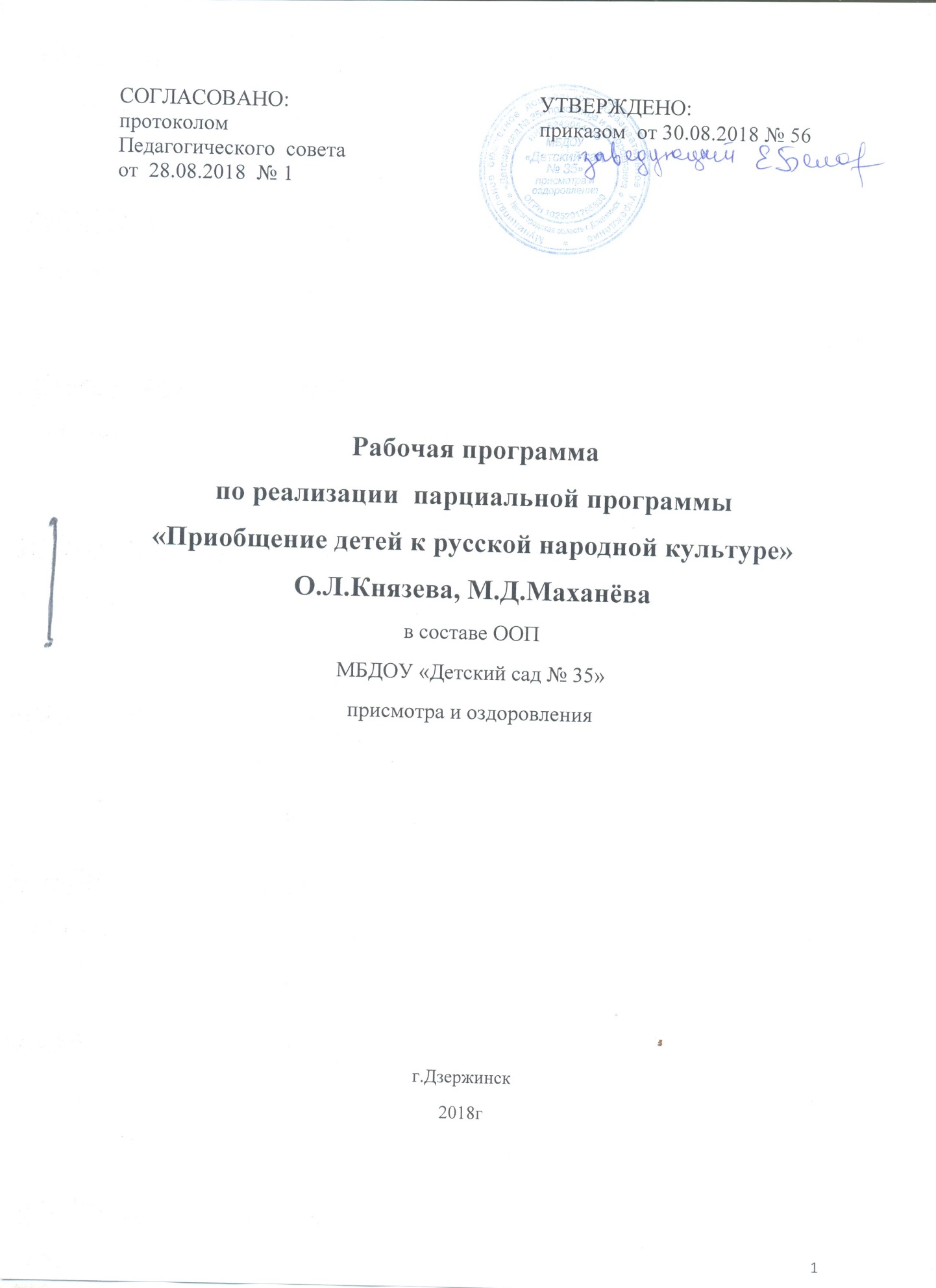 Аннотация к парциальной программе «Приобщение детей к истокам русской народной культуры» О.Л. Князевой, М. Д. Маханёвой           Парциальная программа «Приобщение детей к истокам русской народной культуры» О.Л. Князевой М. Д. Маханёвой2015г определяет новые ориентиры в нравственно - патриотическом воспитании детей, основанные на их приобщении к русскому народному творчеству и культуре.      Программа расширяет представления детей о традициях русской народной культуры: места проживания наших предков; быт и основные занятия русских людей; историю одежды, кухни; народные приметы, обычаи, праздники, художественные промыслы, песни, игры.            Программа «Приобщение детей к истокам русской народной культуры» способствует познавательному, речевому, художественно - эстетическому, физическому, социально - коммуникативному развитию детей. В основе человеческой культуры лежит духовное начало. Поэтому приобретение ребёнком совокупности культурных ценностей способствует развитию его духовности - интегрированного свойства личности, которое проявляет себя на уровне человеческих отношений, чувств, нравственно - патриотических позиций, то есть в конечном итоге определяет меру его общего развития.I. Целевой раздел1.1.	Пояснительная записка    Образовательная программа «Приобщение детей к истокам русской народной культуры» О. Л. Князевой, М.Д Маханёвой рассчитана на работу с детьми младшего и старшего дошкольного возраста - с 3 до 7 лет. Оптимальные условия для развития ребёнка – это продуманное соотношение свободной, регламентированной и нерегламентированной деятельности. Объём регламентированной (НОД) деятельности в год составляет 35 часов. В процессе НОД сочетается групповая и индивидуальная работа. Образовательный процесс строится в соответствии с возрастными и психофизиологическими особенностями детей.1.2.	Цель и задачи реализации ПрограммыЦель:   Формирование у детей базиса личностной культуры на основе ознакомления с бытом и жизнью родного народа, его характером, присущими ему нравственными ценностями, традициями, особенностями культуры. Приобщение детей к социокультурным нормам, традициям общества и государства.Задачи:1.Обеспечение условий для всестороннего нравственно-патриотического воспитания дошкольников, основанные на их приобщение к истокам русской народной культуры.2.Раскрытие и воспитание духовно - нравственной личности ребенка с активной жизненной позицией и творческим потенциалом.3.Построение нового типа взаимоотношений с семьями воспитанников; активизация позиции родителей через совместную творческую деятельность детей и родителей в рамках тематического годового плана по приобретению детьми культурного богатства русского народа.1.3.	Принципы и подходы к формированию Программы    При построении программы учитываются следующие принципы:- соответствует принципу развивающего образования, целью которого является развитие ребенка;- сочетает	принципы научной обоснованности и практической применимости;- отвечает критериям полноты, необходимости и достаточности (позволять решать поставленные цели и задачи только на необходимом и достаточном материале, максимально приближаться к разумному «минимуму»);- обеспечивает единство воспитательных, развивающих и обучающих целей и задач процесса образования детей дошкольного возраста, в процессе реализации которых формируются такие знания, умения и навыки, которые имеют непосредственное отношение к развитию детей дошкольного возраста;- строится с учетом принципа интеграции образовательных областей в соответствии с возрастными возможностями и особенностями воспитанников, спецификой и возможностями образовательных областей.      Комплексность подхода, обеспечивающего развитие детей во всех взаимодополняющих образовательных областях в нашем учреждении успешно осуществляется с помощью комплексно-тематического планирования. Выбор определенной темы недели, месяца «проецируется» на пять образовательных областей, предлагаемых ФГОС ДО, и на все структурные единицы образовательного процесса. Таким образом, получается целостный, а не разбитый на части образовательный процесс. Это позволяет ребенку «прожить» тему в разных видах деятельности, не испытывая сложности перехода от предмета к предмету, усвоить большой объем информации, осмыслить связи между предметами и явлениями; предусматривает решение программных образовательных задач в совместной деятельности взрослого и детей и самостоятельной деятельности детей не только в рамках непосредственно образовательной деятельности, но и при проведении режимных моментов в соответствии со спецификой дошкольного образования; предполагает построение образовательного процесса на адекватных возрасту формах работы с детьми.    Основной формой работы с детьми дошкольного возраста и ведущим видом деятельности для них является игра, которая  обеспечивает осуществление образовательного процесса в двух основных организационных  моделях, включающих: - совместную деятельность взрослого и детей, самостоятельную деятельность детей; - учитывает гендерную специфику развития детей дошкольного возраста; направлена на взаимодействие с семьей в целях осуществления полноценного развития ребенка, создания равных условий образования детей дошкольного возраста независимо от материального достатка семьи, места проживания, языковой и культурной среды, этнической принадлежности.     Образовательная деятельность осуществляется в различных видах детской деятельности: игровой, коммуникативной, трудовой, познавательно-исследовательской, продуктивной, музыкально-художественной, двигательной активности, чтения в процессе совместной и самостоятельной деятельности детей, включая взаимодействие с семьей и социумом по реализации основной образовательной программы дошкольного учреждения.Для детей дошкольного возраста - ряд видов деятельности, таких как игровая, включая сюжетно-ролевую игру, игру с правилами и другие виды игры, коммуникативная (общение и взаимодействие со взрослыми и сверстниками), познавательно-исследовательская (исследования объектов окружающего мира и экспериментирования с ними), а также восприятие художественной литературы и фольклора, самообслуживание и элементарный бытовой труд (в помещении и на улице), конструирование из разного материала, включая конструкторы, модули, бумагу, природный и иной материал, изобразительная (рисование, лепка, аппликация), музыкальная (восприятие и понимание смысла музыкальных произведений, пение, музыкально-ритмические движения, игры на детских музыкальных инструментах) и двигательная (овладение основными движениями) формы активности ребенка. Содержание Программы в полном объёме реализуется в совместной деятельности педагогов и детей, а также через организацию самостоятельной деятельности детей.1.4. Планируемые результаты освоения Программы      Дошкольный возраст- Знают основные литературные понятия по фольклору, песни, частушки, потешки, загадки, пословицы, поговорки, заклички. умеют рассказывать русские народные сказки и обыгрывать их. - Знают былинных и сказочных героев, умеют узнавать их в произведениях изобразительного искусства; создают творческие работы по фольклорным произведениям.   - Принимают активное участие в русских народных праздниках, знают названия праздников и умеют объяснить, что это за праздник и когда он бывает, Знают народные приметы, умеют соотносить увиденное в природе c народными приметами. - Сформированы начальные знания об  особенностях народного быта, русской народной культуре, используют в игре предметы быта русского народа;  - Умеют играть в подвижные и хороводные народные игры; - Знают элементы русского народного костюма; - Расширен словарный запас при знакомстве с предметами быта, традициями русского народа; Региональный компонент- Дети владеют углубленными знаниями о городе, области, государстве, в котором живут, знают символику, испытывают чувство гордости за свою малую родину, страну; - Имеют начальные представления о моральных нормах и правилах нравственного поведения.1.5. Инструментарий эффективности диагностики познавательного развития детейОсвоение Программы не сопровождается проведением промежуточных аттестаций и итоговой аттестации обучающихся.Реализация Программы предполагает оценку индивидуального развития детей. Это оценка проводится  воспитателями и специалистами Учреждения в каждой возрастной группе в рамках педагогической диагностики. Оценка результатов освоения Программы проводится педагогами 1 раз в год (3-4 неделя апреля). Педагогическая диагностика проводится в ходе наблюдений за деятельностью детей в самостоятельной и специально организованной деятельности. Результаты наблюдения используются исключительно для решения следующих задач:- индивидуализации образования;- оптимизации работы с группой детей.Результаты наблюдений за деятельностью воспитанников отражаются в «Карте индивидуального развития» МБДОУ «Детский сад №35» (далее Карта), форма которой определена локальным актом «Положение об индивидуальном учете результатов освоения воспитанниками основной образовательной программы Муниципального бюджетного образовательного учреждения «Детский сад №35» присмотра и оздоровления.В карте отражаются результаты освоения основной образовательной  Программы с учетом освоения Программы части формируемой участниками образовательного процесса, на протяжении всего периода пребывания в Учреждении.Карты хранятся в течении всего времени пребывания ребенка в ДОУ.При переходе в другую возрастную группу или переводе в другое ДОУ карта передается вместе с ребенком.Задания, выявляющие знания детей культуры (см. Приложение 1). II. СОДЕРЖАТЕЛЬНЫЙ РАЗДЕЛ ОБРАЗОВАТЕЛЬНОЙ ПРОГРАММЫ2.1. Содержание образования по познавательному развитиюСоздание условий для развития любознательности, познавательной активности, познавательных способностей детей, познавательной мотивации;Освоение наиболее значимых российских культурных традиций и традиций родного города; получение и расширение доступных знаний о стране и родном городе, его истории, культуре, географии, достопримечательностях, народных промыслах, архитектуре, выдающихся земляках, природе и т.д.Формирование целостной картины мира. Приобщение детей к народной культуре (народные праздники и традиции); расширить представление о жанрах устного народного творчества.4.Создание атмосферы национального быта. Учить понимать историческую преемственность с современными аналогами( лучина -керосиновая лампа - электрическая лампа ит.д.).Знакомство детей с зависимостью использования предметов от образа жизни людей, от места их проживания.2.2. Формы работы по познавательному развитиюМладший дошкольный возраст: Рассматривание, наблюдение, игра-экспериментирование, исследовательская деятельность, развивающая игра, ситуативный разговор, рассказ, интегративная деятельность, беседа, проблемная ситуация.    Старший	дошкольный	возраст:	Создание	коллекций,	проектная деятельность, исследовательская деятельность, экспериментирование, развивающая игра, наблюдение, проблемная ситуация, рассказ, беседа, интегративная деятельность, экскурсия, коллекционирование, моделирование, игры с правилами.2.3. Модель воспитательно– образовательного процессаТематическое планирование2 младшая группаПодготовительная группа2.4. Вариативные формы, способы, методы и средства реализации программы    Технологии проектной деятельности. Этапы в развитии проектной деятельности:   Подражателъско-исполнительский, реализация которого возможна с детьми трех с половиной — пяти лет. На этом этапе дети участвуют в проекте «на вторых ролях», выполняют действия по прямому предложению взрослого или путем подражания ему, что не противоречит природе маленького ребенка: в этом возрасте потребность установить и сохранить положительное отношение к взрослому, так и подражательность.     Общеразвивающий он характерен для детей пяти-шести лет, которые уже имеют опыт разнообразной совместной деятельности, могут согласовывать действия, оказывать друг другу помощь. Ребенок уже реже обращается к взрослому с просьбами, активнее организует совместную деятельность со сверстниками. У детей развиваются самоконтроль и самооценка, они способны достаточно объективно оценивать как собственные поступки так и поступки сверстников. В этом возрасте дети принимают проблему, уточняют цель, способны выбрать необходимые средства для достижения результата деятельности. Они не только проявляют готовность участвовать в проектах, предложенных взрослым, но и самостоятельно находят проблемы, являющиеся отправной точкой творческих, исследовательских, опытно-ориентировочных проектов.   Творческий, он характерен для детей шести-семи лет. Взрослому очень важно на этом этапе развивать и поддерживать творческую активность детей, создавать условия для самостоятельного определения детьми цели и содержания предстоящей деятельности, выбора способов работы над проектом и возможности организовать ее последовательность.      Алгоритм деятельности педагога:-педагог ставит перед собой цель, исходя из потребностей и интересов детей;- вовлекает дошкольников в решение проблемы, намечает план движения к цели (поддерживает интерес детей и родителей); - собирает информацию, материал;- проводит занятия, игры, наблюдения, экскурсии(мероприятия основной части проекта); -поощряет самостоятельные творческие работы детей и родителей (поиск материалов, информации, изготовлении поделок, рисунков, альбомов и т.п.); -организует презентацию проекта (праздник, открытое занятие), составляет книгу, альбом совместный с детьми «Книга нашей жизни»;- подводит итоги (выступает на педсовете, обобщает опыт работы).Технологии исследовательской деятельностиЭтапы становления исследовательской деятельности:Ориентировка(выделение предметной области осуществления исследования); Проблематизация (определение способов и средств проведения исследования);Планирование (формулировка последовательных задач исследования, распределение последовательности действий для осуществления исследовательского поиска);Эмпирия (сбор эмпирического материала, постановка и проведение исследования, первичная систематизация полученных данных);Анализ (обобщение, сравнение, анализ, интерпретация данных).Алгоритм действий:    Выявление проблемы, которую можно исследовать и которую хотелось бы разрешить. Главное качество любого исследователя — уметь отыскать что-то необычное в обычном, увидеть сложности и противоречия там, где другим все кажется привычным, ясным и простым. Настоящему исследователю надо уметь задавать себе вопросы и находить неожиданное, удивительное в самом простом и привычном.    Выбор темы исследования. Выбирая тему, следует иметь в виду, что можно провести исследование, а можно заняться проектированием. Принципиальное отличие исследования от проектирования состоит в том, что исследование — процесс бескорыстного поиска неизвестного, новых знаний (человек стремиться к  знаниям, часто не зная, что принесет ему сделанное открытие и как можно будет на практике использовать полученные сведения), а проект — это всегда решение какой-то практической задачи (человек, реализующий проект, решает реальную проблему).    Определение цели исследования (нахождение ответа на вопрос о том, зачем проводится исследование). Примерные формулировки целей исследования обычно начинаются со слов «выявить», «изучить», «определить». Примерные формулировки целей проектов обычно начинаются словами «разработать», «создать», «выполнить».     Определение задач исследования (основных шагов направления исследования).Некоторые ученые убеждены, что формулировать цель и задачи собственного исследования до того, как оно завершено, не только бесполезно, но даже вредно и опасно. Ясная формулировка делает предсказуемым процесс и лишает его черт творческого поиска, а исследователя — права импровизировать. Выдвижение гипотезы (предположения, догадки, недоказанной логически и не подтвержденной опытом). Гипотеза — это попытка предвидения событий. Важно научиться вырабатывать гипотезы по принципу «Чем больше, тем лучше» (гипотезы дают возможность увидеть проблему в другом свете, посмотреть на ситуацию с другой стороны).    Составление предварительного плана исследования. Для того чтобы составить план исследования, надо ответить на вопрос «Как мы можем узнать что-то новое о том, что исследуем?». Список возможных путей и методов исследования в данном случае: подумать самому; прочитать книги о том, что исследуешь; посмотреть видеофильмы по этой проблеме; обратиться к компьютеру; спросить у других людей; понаблюдать; провести эксперимент.     Провести эксперимент (опыт), наблюдение, проверить гипотезы, сделать выводы. Указать пути дальнейшего изучения проблемы. Для настоящего творца завершение одной работы - это не просто окончание исследования, а начало решения следующей.Принципы исследовательского обучения        Ориентации на познавательные интересы детей (исследование — процесс творческий, творчество невозможно навязать извне, оно рождается только на основе внутренней потребности, в данном случае на потребности в познании); опоры на развитие умений самостоятельного поиска информации; сочетания репродуктивных и продуктивных методов обучения (психология усвоения свидетельствует о том, что легко и непроизвольно усваивается тот материал, который включен в активную работу мышления); формирования представлений об исследовании как стиле жизни.Пути создания проблемных ситуаций, личностно значимых для ребенка:     Преднамеренное столкновение жизненных представлений детей с научными фактами, объяснить которые они не могут, не хватает знаний, жизненного опыта; преднамеренное побуждение детей к решению новых задач старыми способами; побуждение детей выдвигать гипотезы, делать предварительные выводы и обобщения (противоречие — ядро проблемной ситуации — в данном случае возникает в результате столкновения различных мнений, выдвинутого предположения и результатов его опытной проверки в процессе диалога.Методические приемы:    Подведение детей к противоречию и предложение самостоятельно найти способ его разрешения; изложение различных точек зрения на один и тот же вопрос; предложение детям рассмотреть явление с различных позиций; побуждение детей к сравнению, обобщению, выводам из ситуации, сопоставлению фактов; постановка конкретных вопросов на обобщение, обоснование, конкретизацию, логику, рассуждения; постановка проблемных задач (например, с недостаточными или избыточными исходными данными, неопределенностью в постановке вопроса, противоречивыми данными, заведомо допущенными ошибками, ограниченным временем решения и т.д.)Условия исследовательской деятельности:Использование различных приемов воздействия на эмоционально-волевую сферу дошкольника (заботясь о том, чтобы в процессе познания нового материала он испытывал чувство радости, удовольствия, удовлетворения);Создание проблемных ситуаций, вызывающих у детей удивление, недоумение, восхищение;Чёткая формулировка проблемы, обнажающей противоречия в сознании ребенка; выдвижение гипотезы и обучение этому умению детей, принимая любые их предложения; развитие способности к прогнозированию и предвосхищению решений;Обучение  детей  обобщенным  приемам  умственной  деятельности -умению выделять главное, сравнивать, делать выводы, классифицировать, знакомить с различными  научными методами исследования;Создание атмосферы свободного обсуждения, побуждение детей к диалогу, сотрудничеству;Побуждение к самостоятельной постановке вопросов, обнаружению противоречий; Подведение детей к самостоятельным выводам и обобщениям, поощрение оригинальных решений, умений делать выбор;Знакомство с жизнью и деятельностью выдающихся ученых, с историей великих открытий.Информационно - коммуникативные технологииМБДОУ «Детский сад №35» применяются информационно-коммуникационные технологии с использованием мультимедийных презентации, которые дают возможность педагогу выстроить объяснение с использованием видеофрагментов. Познакомить и закрепить новый или изученный материал помогают и видео уроки, dvd-ДИСКИ, диафильмы, аудиозаписи.Климатические особенности городаобразовательном процессе учитываются климатические особенностей региона: время начала и окончания сезонных явлений (листопад, таяние снега и т.д.); длительность светового дня; погодных условий; состава флоры и фауны и др. В образовательный процесс включены мероприятия, направленные на оздоровление детей и предупреждение утомляемости. В холодное время года (при благоприятных погодных условиях) уделяется большое внимание пребыванию детей на прогулке. В теплое время жизнедеятельность детей, преимущественно, организуется на открытом воздухе.Социальные особенности города    Социальный	статус	родителей	воспитанников	разнообразный. При планировании  педагогического  процесса  учитывается  статус  семьи,  наличии старшего поколения (бабушек, дедушек), учитывается уровень взаимоотношений ребенка и взрослых. В программу включены совместные проекты для всей семьи, организованная и совместная деятельность с семьями воспитанников.2.5. Специфика условий (региональных, национальных, этнокультурных и др.) осуществления образовательного процессаНационально-культурные особенности городаВключение в содержание дошкольного образования вопросов истории и культуры родного города, природного, социального и рукотворного мира, который с детства окружает ребёнка.     Одно из приоритетных направлений педагогического процесса — воспитание толерантного отношения к людям других национальностей, знакомство с мировой и национальной культурой нашей Родины. В связи с этим в содержание образовательного процесса включено знакомство детей с традициями и культурой своего народа, которое строится на основе изучения национальных традиций семей воспитанников МБДОУ. Дошкольники знакомятся с самобытностью и уникальностью культуры через: знакомство с народными играми, народными игрушками; приобщение к музыке, устному народному творчеству, художественной литературе, декоративно-прикладному искусству и живописи.2.6. Способы и направления поддержки детской инициативы:Современный детский сад должен создать условия для развития личности дошкольников, их индивидуальности, творческих способностей, формирования потребности развиваться на протяжении всей жизни. Поэтому, основным направлением педагогической деятельности является создание благоприятной среды для поддержки детской инициативы, опираясь на приоритетные сферы инициативы в соответствии с возрастом детей.Деятельность воспитателя по поддержки детской инициативы:Создать условия для реализации собственных замыслов ребенка.Рассказывать детям об их достижениях.Отмечать и поддерживать любые успехи детей.Поощрять самостоятельность детей и расширять ее сферу.Помогать ребенку найти способ реализации собственных поставленных целей.Поддерживать стремление научиться делать что-то.Терпимо относиться к затруднениям ребенка, позволять ему действовать в своем темпе.Не критиковать результаты деятельности детей, а также их самих.Учитывать индивидуальные особенности детей.Уважать и ценить каждого ребенка.Создавать в группе положительный психологический микроклимат.Привлекать детей к планированию жизни группы.Создавать условия для разнообразной самостоятельной творческой деятельности детей.2.7. Особенности взаимодействия педагогического коллектива с семьями воспитанниковПо закону РФ «Об образовании в Российской Федерации» родители являются первыми педагогами своего ребенка.участие родителей в жизни ребёнка не только дома, но и детском саду помогает им:-преодолеть авторитаризм и увидеть мир с позиции ребенка (смотрю на мир твоими глазами);-относиться к ребенку как к равному партнеру (допускать его в свою взрослую жизнь);-понять, что недопустимо сравнивать его с другими детьми (каждый ребенок уникален и он — будущая личность);-знать сильные и слабые стороны ребенка и учитывать их при воспитании (со стороны педагогу виднее, он специалист);-проявлять искреннюю заинтересованность в его действиях и быть готовыми к эмоциональной поддержке, совместному переживанию его радостей и горестей; -установить хорошие доверительные отношения с ребенком.«Концепции дошкольного воспитания» (В. Давыдов, В. Петровский) зафиксировано, что семья и детский сад, имея свои особые функции, не могут заменить друг друга. Поэтому так важно установить доверительный контакт между родителями и сотрудниками ДОУ.   Вовлечение родителей в образовательный процесс важно не потому, что этого хочет педагог, а потому, что это необходимо для развития ребенка.    Для успешного и системного контакта с родителями в ДОУ разработано перспективное планирование по взаимодействию с родителями с учетом тематического планирования, с использованием различных форм работы с родителями воспитанников с учетом опыта работы педагогов детского сада.Формы сотрудничества дошкольной образовательной организации и семьи2.8.	Взаимодействие с социальными партнёрамиреализации образовательной программы с использованием сетевой формы наряду с организациями, осуществляющими образовательную деятельность, участвуют культурные и иные организации, обладающие ресурсами, необходимыми для осуществления видов учебной деятельности, предусмотренных соответствующей образовательной программой. Развитие социальных связей дошкольного образовательного учреждения с культурными и научными центрами дает дополнительный импульс для духовного развития и обогащения личности ребенка с первых лет жизни.     Одновременно этот процесс способствует росту профессионального мастерства всех специалистов детского сада, работающих с детьми, поднимает статус учреждения, указывает на особую роль его социальных связей в развитии каждой личности и тех взрослых, которые входят в ближайшее окружение ребенка. Что в конечном итоге ведет к повышению качества дошкольного образования. Социальными партнерами в воспитании и развитии детей являются:III. ОРГАНИЗАЦИОННЫЙ РАЗДЕЛ3.1. Обеспечение методическими материалами и средствами обучения и воспитания     Вся образовательная деятельность ДОУ определена в соответствии с санитарно-эпидемиологическими правилами и нормами, с правилами пожарной безопасности.     Средства обучения и воспитания соответствуют возрастным и индивидуальным особенностям развития детей.       Образовательный процесс оснащён наглядными, дидактическими пособиями, учебно-игровым оборудованием.      Методический кабинет укомплектован учебно-методическим материалом в достаточном количестве.дошкольном учреждении постоянно обновляется все детское оборудование: мебель, столы, стулья, шкафчики для раздевания, а также мебель для пособий педагогов.      Образовательный процесс дошкольного учреждения оснащен современным инновационным оборудованием, обеспечен необходимым учебно-наглядным и дидактическим материалом, техническими средствами обучения. Состояние здания и территории учреждения соответствует санитарно-гигиеническим и противопожарным требованиям. Условия труда и жизнедеятельности детей созданы в соответствии с требованиями охраны труда.Методическое обеспечение Программы по образовательным областямОбразовательная  область «Социально – коммуникативное развитие»Образовательная область «Познавательное развитие»Образовательная область «Речевое развитие»Образовательная область «Художественно – эстетическое развитие»Образовательная область «Физическое развитие». Электронные образовательные ресурсыНаглядно-дидактические пособияМетодическое и материально-техническое обеспечение Программы Наглядно дидактические пособия, медиатека, электронный ресурсСоциально – коммуникативное развитиеПознавательное развитиеРечевое развитиеХудожественно – этетическое развитиеФизическая культураПеречень музейных экспонатов мини-музея «Русская изба» по программе«Приобщение детей к истокам русской народной культуры»3.2.Организация режима пребывания в образовательном учреждении    Правильный распорядок дня - это рациональная продолжительность и разумное чередование различных видов деятельности и отдыха детей в течение суток. Основным принципом правильного построения распорядка является его соответствие возрастным психофизиологическим особенностям детей.      Продолжительность непрерывной образовательной деятельности для детей от 3 до 4 лет - не более 15 минут, для детей от 4 до 5 лет - не более 20 минут, для детей от 5 до 6 лет - не более 25 минут, а для детей от 6 до 7 лет - не более 30 минут.     Максимально допустимый объем образовательной нагрузки в первой половине дня в младшей и средней группах не превышает 30 и 40 минут соответственно, а в старшей и подготовительной - 45 минут и 1,5 часа соответственно. В середине времени, отведенного на непрерывную образовательную деятельность, проводят физкультурные минутки. Перерывы между периодами непрерывной образовательной деятельности - не менее 10 минут.       Образовательная деятельность с детьми старшего дошкольного возраста может осуществляться во второй половине дня после дневного сна.     На самостоятельную деятельность детей 3 -7 лет (игры, подготовка к образовательной деятельности, личная гигиена) в режиме дня должно отводиться не менее 3-4 часов.3.4. Особенности традиционных событий, праздников, мероприятийЗадача воспитателя — наполнить ежедневную жизнь детей увлекательными и полезными делами, создать атмосферу радости общения, коллективного творчества, стремления к новым задачам и перспективам. Для организации традиционных событий эффективно используется комплексно - тематическое планирование образовательного процесса (см.Комплексно-тематическое планирование). Темы определяются с учетом программы «От рождения до школы» и парциальной программы «Приобщение дошкольников к истокам русской народной культуре» , а так же географического расположения региона, его национального и культурного компонентов, а также исходя из интересов, потребностей детей, возрастных особенностей, необходимости обогащения детского опыта и интегрируют содержание, методы и приемы из разных образовательных областей. Единая тема отражается в организуемых воспитателем проектах, которые реализуются через образовательные, проблемные ситуации, детскую практическую, игровую, изобразительную деятельность, музыку, наблюдения и общение воспитателя с детьми. Кроме того в подборе тем учитывается принцип сезонности, доступные пониманию детей сезонные праздники, такие как Новый год, проводы Зимушки-зимы и т. п., общественно-политические праздники (День защитника Отечества, Международный женский день, День Победы и др.). В Учреждении сложились свои традиции, которые выполняют образовательную, воспитательную и развивающую функцию:Еженедельные традиции:«Утро радостных встреч». Это традиция встречи в понедельник после выходных дней, проведенных в семье. Перед завтраком воспитатель и дети рассказывают друг другу о том, как провели эти дни, делятся своими переживаниями и впечатлениями.Ежемесячные традиции:Развлечение, досуг.Выставки творческих работ детей.«День именинника». В каждой группе по своему сценарию проводится чествование каждого именинника. Проводится хороводная игра «Каравай». Дети поздравляют именинника пожеланиями и дарят подарок, он одинаковый для каждого именинника.Ежегодные традиции:дошкольном учреждении проводятся как сезонные праздники на основе народных традиций и фольклорного материала, так и общегражданские (Новый год, Международный женский день и т.д.)Праздник начала учебного года «Здравствуй, детский сад», Колядки, Масленица, «Мама, папа, я – спортивная семья», праздник «Милая мама», «Театральная неделя»;Акции «Покормите птиц зимой», «Наша группа самая лучшая», «Живи росток», «Защитим землю»Общекультурные традиции детского сада:Экскурсии за пределы детского сада;Праздники - сюрпризы;Музыкальные концерты, художественные творческие мастер – классы.3.5. Особенности организации развивающей предметно – пространственной средыГрамотно организованная развивающая предметно - пространственная среда в дошкольном учреждении играет большую роль в гармоничном развитии и воспитании ребенка. В детском саду она простроена так, чтобы обеспечить полноценно физическое, художественно-эстетическое, познавательное, речевое, социально-коммуникативное развитие ребенка с учётов, тех видов деятельности ребенка, которые в наибольшей степени способствуют решению развивающих задач на этапе дошкольного детства.соответствии с ФГОС развивающая предметно - пространственная среда должна быть содержательно - насыщенная, трансформируемая, полифункциональная, вариативная, доступная.Система работы по приобщению детей к истокам русской народной культуры требует организаций особых условий, создания обстановки, которая средствами яркой образности и наглядности обеспечивала бы детям особый комплекс ощущений и эмоциональных переживаний. В ДОУ  выделено место в фойе второго этажа и оборудовано его в виде комнаты русской избы, где разместили предметы, наиболее часто упоминающиеся в русских сказках: коромысло, горшки, лапти и т. д. В поисках старинных бытовых предметов участвовали не только сотрудники ДОУ, но и родители воспитанников, жители посёлка.Обстановка избы предельно проста, что соответствует деревенскому образу жизни Черноречья (Растяпино).  Вдоль стены полки-палати. В избе кованная люлька - кроватка для младенца, прялки,  бутафорская небольшая печь. Почти вся хозяйственная утварь, орудия труда оригинальные, сделаны из дерева и металла. Крестьяне занимались разными ремеслами и поэтому есть предметы такие как : прялки, корзины,  лапти, вышивки.Основной задачей было введение детей в особый самобытный мир путем его действенного познания. В старинном сундуке хранятся предметы русской народной одежды : расшитые сарафаны, кокошники, лапти, домашняя одежда нижегородских крестьян .обстановке убранства русской избы воспитатели знакомят детей с народными промыслами всей России, нижегородской области, г.Дзержинска, посёлка Желнино. На полках размещены предметы русского быта, экспонаты старинной утвари деревни Растяпино, предметы прикладного искусства (Городец, Хохлома, Гжель, Дымка, Богородская деревянная и глиняная растяпинская   игрушки, матрёшки и др.).Посещения избы детьми младшего возраста посвящаются знакомству с предметами быта, их названиями, предназначением, со способами действий с ними. В старших группах подчёркивается историческая преемственность с современными аналогами. Например: лучина - керосиновая лампа - электрическая лампа и пр. Кроме того, детей знакомят с зависимостью использования предметов от образа жизни людей (крестьяне пользовались лучиной, а более богатые люди - свечами и т. п.). Организация такой деятельности предполагает познавательную активность детей. В качестве подсказки детям загадываются соответствующие загадки, используются пословицы и поговорки. Для организации НОД и самостоятельной деятельности в избе используются игрушки в виде животных, наиболее часто встречающихся в фольклорных произведениях (котик, собачка, петушок, лисичка, мишка). Впервые эти персонажи вводятся в работу с детьми младшего возраста, а со временем, в зависимости от темы, появляются и другие, например персонажи кукольного театра. Дети старшего возраста сами участвуют в пересказе сказки уже знакомых произведений. При этом может быть организована викторина по знакомым сказкам или использован кукольный и пальчиковый театр.Система занятий в избе может включать не только активное знакомство детей с устным народным творчеством и декоративно-прикладным искусством. Здесь иначе звучат и поются народные песни, частушки, заклички. Ведь в поговорках, закличках, потешках часто употребляются слова, давно не встречающиеся в современной речи. Поэтому, чтобы донести до понимания детей короткое фольклорное произведение, необходимы специальные наглядные средства. Вот почему нужна организация особого рода среды, с помощью которой приобщение дошкольников к русскому народному творчеству и традициям может сопровождаться демонстрацией соответствующих бытовых предметов, иллюстраций, образцов народных промыслов, национальной одежды.Приложение № 1к Положению об индивидуальном учете результатов освоения воспитанниками основной образовательной программыКарты индивидуального развития  детей  3-4 летКарты индивидуального развития  детей  4-5 летКарты индивидуального развития  детей  5-6 летКарты индивидуального развития  детей  6 – 7 летПриложение № 2к Положению об индивидуальном учете результатов освоения воспитанниками основной образовательной программыИндивидуальный образовательный маршрут воспитанникаВозрастная группа: Ребенок____________________________________________________________Воспитатель________________________________________________________Младшая группа – 3-4 года Задание 1.Дидактическая игра «Из какой сказки персонаж?». Цель: Выявить объем знаний русских народных сказок.Задание 2.Дидактическая игра: «Кому, что подарить?»Цель: Выявить умение, определять к какому полу, и по каким признакамотносится человек: физическим, поведенческим, деятельностным.Задание 3.Словесный тест: «Расскажи потешку».Цель: выявить багаж знаний по материалу, понимание устной народной речи.Средняя группа – 4-5 летЗадание 1.Дидактическая игра «Что лишнее?».Цель: выявить, способен ли ребенок из группы разных предметов находить лишний.Задание 2.Дидактическая игра «Предметы народного быта».Цель: выяснить знания детей предметов народного быта.Задание 3.Словесное задание «Устное народное творчество».Цель: выявить багаж знаний устаревшего народного творчества.Старшая группа – 5-6 летЗадание 1.Дидактическая игра «Лента времени».Цель: выявить представления об общем ходе возрастного развития человека, умение различать проявление возрастных и половых особенностей во внешнем облике взрослых людей (черты лица, одежда, прическа, обувь).Задание 2.Лото «Быт русских людей».Цель: выявить знания о представлении быта русских людей.Задание 3.Дидактическая игра «Что сначала, что потом».Цель: выявить знания об особенностях жизни людей в прошлом и настоящем.Задание 4.Устное народное творчествоЦель: выявить у детей багаж знаний пословиц, поговорок, загадок, русских народных сказок, считалок, потешек, закличек, дразнилок.Подготовительная группа- 6-7 летЗадание 1.«Народная мудрость»Цель: уточнить знание детьми примет, пословиц, поговорок русского народа и их значения. Дополнить фразу знакомых пословиц, примет и поговорок, объяснить их значение.Задание 2.«Одень куклу»Цель: уточнить представление детей о русском народном костюме.Задание 3.«Укрась салфетку»Цель: уточнить знание декоративной росписи, определить умение самостоятельно использовать имеющиеся навыки.Задание 4.«Русская изба»Цель: уточнить знание детьми названий и назначения предметов быта встарину.Задание 5.«Русские народные промыслы»Цель: уточнить знание особенностей различных промыслов (дымковская игрушка, Хохлома, городецкая роспись и т.д.)Задание 6.«Моя семья»Цель: уточнить знания о членах семьи и родственных отношениях.Задание 7.«Наша Родина-Россия»Цель – уточнить знание о стране и своей малой Родине.Приложение 3Описание игрПастух и стадоДети изображают стадо (коровы или овцы) и находятся в хлеву (за условнойчертой). Водящий – пастух, он в шапке, за поясом хлыст, в руках рожок, инаходится немного поодаль стада. По сигналу «Рожок!» (свисток илимузыка) все животные спокойно выходят из домов, бегают, прыгают, ходятпо пастбищу, по сигналу «Домой!» все возвращаются в свои дома.МухаНа земле очерчивается круг. В центре вбивается кол, на него вешаетсякружок – «муха». Играющие встают за кругом и бросают палочки, кусочкидерева - стараются сбить «муху» с кола. У кола стоит караульщик, которыйдолжен всякий раз, как «муха» сбита, снова вешать ее на кол. Когдаиграющие бросят все свои «снаряды», то бегут за ними, и кто, вернувшись,не успеет занять свое место, тот становится караульщиком у «мухи».РучеекИграющие выстраиваются парами друг за другом. Каждая пара, взявшись заруки, поднимает их вверх (образует «ворота»). Последняя пара проходит че-рез строй играющих и становится впереди. И так далее.Игра проводится в быстром темпе. Играют, пока не надоест.ПирогИграющие делятся на две команды. Команды становятся друг против друга.Между ними садится «пирог» (на него надета шапочка).Все дружно начинают расхваливать «пирог»:Вот он какой высоконький, Вот он какой мякошенький, Вот он какойшироконький. Режъ его, да ешь!После этих слов играющие по одному из каждой команды бегут к «пирогу».Кто быстрее добежит до цели и дотронется до «пирога», тот и уводит его ссобой. На место «пирога» садится ребенок из проигравшей команды. Такпроисходит до тех пор,пока не проиграют все в одной из команд.Бабка ЁжкаВ середину круга встает водящий — Бабка Ежка, в руках у нее «помело».Вокруг бегают играющие и дразнят ее:Бабка Ежка Костяная Ножка С печки упала, Ногу сломала,А потом и говорит: — У меня нога болит. Пошла она на улицу — Раздавилакурицу. Пошла на базар — Раздавила самовар.Бабка Ежка скачет на одной ноге и старается кого-нибудь коснуться«помелом». К кому прикоснется — тот и замираетУ дядюшки ТрифонаИграющие берутся за руки, образуя круг, водящий – в середине. Все поютили приговариваютУ дядюшки Трифона семеро детей, Семеро детей, и все сыновья.Они не пьют, не едят,Друг на друга глядятИ все делают вот так.При этом водящий, выполняет какие – либо движения, а все играющиедолжны повторить их. Тот, кто не успевает повторить движения илиповторяет их неточно, платит фант. Движения должны быть забавными.Гуси-гусиВыбираются «хозяйка» и «волк». Остальные играющие — «гуси». «Хозяйка»сзывает гусей, «гуси» ей отвечают.— Гуси-гуси!— Га-га-га— Есть хотите?— Да-да-да!— Ну, летите же домой!— Серый волк под горой, Не пускает нас домой, Зубы точит,Съесть нас хочет!— Ну, летите, как хотите, только крылья берегите!«Гуси» разбегаются, «волк» их ловит. Когда «волк» переловит всех «гусей»,«хозяйка» говорит ему:— Волк, у тебя на дворе много свиней и других зверей. Пойди прогони их.«Волк» просит ее прогнать их. «Хозяйка» трижды делает вид, что прогоняетзверей, но не может прогнать всех. Тогда «волк» идет прогонять их сам, а«хозяйка» в это время уводит «гусей» домой.СалкиДети расходятся по площадке, останавливаются и закрывают глаза. Руки увсех за спиной. Водящий незаметно для других кладет одному из них в рукукакой-нибудь предмет. На слова «раз, два, три, смотри» дети открываютглаза. Тот, которому достался предмет, поднимает руки вверх и говорит «Я— салка». Участники игры, прыгая на одной ноге, убегают от салки. Тот,кого он коснулся рукой, идет водить. Он берет предмет, поднимает его вверх,быстро говорит слова: «Я — салка!»Игра повторяется.Правила.1. Если играющий устал, он может прыгать поочередно то на одной, то надругой ноге.2. Когда меняются салки, играющим разрешается вставать на обе ноги.3. Салка тоже должен прыгать на одной ноге.СкакалкаОдин из играющих берет веревку и раскручивает ее. Остальные прыгаютчерез веревку: чем выше, тем больше будет доход и богатство. Передначалом игры говорят следующие слова:Чтоб был долог колосок, Чтобы вырос лен  высок, Прыгайте как можновыше.Можно прыгать выше крыши.ЖмуркиВыбирается «жмурка». Ему завязывают глаза, заставляют повернутьсянесколько раз вокруг себя. Между играющими и «жмуркой» происходитдиалог.— Кот, Кот, на чем стоишь?— На квашне.— Что в квашне?— Квас,— Лови мышей, а не нас. После этих слов участники игры разбегаются, а«жмурка» их ловит, Кого он поймал — тот становится «жмуркой».Приложение 4СчиталкиДети очень любят шутливые, веселые стихи-считалочки, быстро ихзапоминают. Все участники игры встают в круг, в ряд или садятся наскамейки, на траву, один из них выходит на середину и громко, четковыговаривая слова, произносит нараспев считалоч-ку, например:Тара – бара,Домой пора —Ребят кормить,Телят поить,Коров доить,Тебе водить!Тот, кто произносит считалку, при каждом слове, а иногда и слогеприкасается поочередно рукой к играющим, не исключая и самого себя. Тот,на кого выпадает последнее слово, становится водящим. Считалка неповторяется.Раз, два, три, четыре,	Тот вон выйдет!Пять, шесть, семь,	– Заяц белый,Восемь, девять, десять.	Куда бегал?Выплывает белый месяц!	– В лес дубовый!Кто до месяца дойдет,	– Что там делал?Тот и прятаться пойдет!	– Лыки драл!Катилось  яблочко	– Куда клал?Мимо сада,	– Под колоду!Мимо огорода,	– Кто украл?Мимо частокола;	– Родион.Кто его поднимет,	– Выйди вон!Шла кукушкаМимо сети,А за неюМалы дети.И кричали:«Кук! Мак!»УбирайОдин кулак!Шла кукушкаМимо сети,А за неюМалы дети.КукушатаПросят пить.Выходи —Тебе водить!Кукушечка –ГорюшечкаПлетень плела,Детей вела.Дети шли,До конца дошли,До конца дошли,Обратно пошли.Кук!Тили – тели,Инцы-брынцы,Не хочу!Инцы-брынцы,Вон пойду!На лавочке сидели:Царь, царевич,Король, королевич,Сапожник,Портной.А ты кто такой?,Ах ты, Совушка – сова,Ты большая голова!Ты на дереве сидела,Головою ты вертела —Во траву свалилась,В яму покатилась!По дорожке Дарья шла,Клубок ниточек нашла.Клубок маленький,Нитки аленьки,Клубок катится,Нитка тянется.Клубок дале, дале, дале,Нитка доле, доле, доле.Я за ниточку взяла,Потянула, порвала.Стакан, лимон —Вышел вон.За морями, за горами, За железными столбами На пригорке теремок, На двери висит замок. Ты за ключиком идиКомарики-мошки,Тоненькие ножки,Пляшут по дорожке.Близко ночь,Улетайте прочь.И замочек отопри.Лиса по лесу шла,Лиса лычки драла,Лиса лапотки плела —Мужу двое,Себе троеИ детишкамПо лаптишкам!Под мельницей,Под веретельницейПодрались два ерша.Еду-едуК бабке, к дедуНа лошадкеВ красной шапке.По ровной дорожкеНа одной ножке,В старом лопаточкеПо рытвинам, по кочкам,Все прямо и прямо,А потом вдруг... в яму! Бух!Вот и сказка вся!Обруч кружь, обруч кружь. Кто играет, будет уж. Кто не хочет быть ужом, Выходи из круга вон!Катился горох по блюду.Ты води,А я не буду.Инцы-брынцы,Тара-бара, домой пора,Коров доить, тебе водить!Балалайка!Инцы-брынцы,Поиграй-ка!Заяц бегал по болоту,Он искал себе работу.Он работу не нашел,А заплакал и пошел!Под березоньку кладут. Кто возьмет ее из нас, Пусть он выйдет тот же час!Конь ретивый с длинной гривой Скачет, скачет по полям, Тут и там, тут и там! Где проскачет он — Выходи из круга вон! Ягода, малиновка,Гори-гори ясно,Чтобы не погасло,Стой подоле,Гляди на поле,Едут там трубачиДа едят калачи.Медок, сахарок,Поди вон, королек!Там тебе место,В кислое тесто.Раз, два, три, четыре —Жили мошки на квартире.К ним повадился сам-другКрестовик — большой паук.Шатар, батар,Шуми, шу,Я не тятькин сын,Я не мамкин сын,Я на елке рос,Меня ветер снес,Я упал на пенек,Поди водить, паренек!Пять, шесть, семь, восемь—Паука мы попросим: —Ты, обжора, не ходи.Ну-ка, Мишенька, води.Раз, два, три, четыре —Меня грамоте учили.Пять, шесть, семь —Покосился пень.Он, Додон,Выйдет от нас вон!Первой дал,Второй взял,Трое сели —Все поели.Кому гадки гадать?По-турецки писать?Шел, прошел —Шишел, вышел,Вон пошел!По утренней росе, По зеленой полосе. Здесь яблоки, орешки, Медок, сахарок, Поди, вон в уголок! Чуха, рюха, ты свинуха!Аты-баты,Шли солдаты,Аты-баты,На базар.Аты-баты,Что купили?Аты-баты,Самовар!Семьсот поросятЗа тобой кричат. Шестьсот красот По болоту бродят, Тебя не находят, Щиплют травку-лебеду,Соломинка, яреминка,Прела, горела,На море летела,Кастюк-мастюк,Родион, поди вон!Ее в рот не берут —Тенти-бренти!Сам соколЧерез полеПерешел:И берет,И в корзиночку кладет.Этот выйдет,Вон пойдет.Руку, ногуНаколол.Шишел, вышел,Вон пошел!— Чики-брики, ты куда?— Чики-брики, на базар.Ахи, ахи, ахи, ох,Маша сеяла горох.Уродился он густой,Мы помчимся, ты постой!Летела кукушечка мимоклевала всю рассадуИ кричала: «Ку-ку-мак!»Раскрывай один кулак.сада, По-— Чики-брики, ты зачем?— Чики-брики, за овсом!— Чики-брики, ты кому?Катилася торбаС высокого горба.В этой торбеХлеб, соль, пшеница.С кем хочешь поделиться?— Чики-брики, я коню!— Чики-брики, ты какому?— Чики-брики, вороному!Таря-МаряВ лес ходила,Шишки ела —Нам велела.А мы шишкиНе едим,Прыг да скок,Прыг да скок,Скачет зайка —Серый бок.По лесочкуПрыг-прыг-прыг,По снежочкуТык-тык-тык.Под кусточек присел,Схорониться захотел.Кто его поймает, тот и водит.Таре-МареОтдадим!Раз, два, три, четыре, пять.Вышел зайчик погулять,Вдруг охотник выбегает,Прямо в зайчика стреляет.Пиф! Паф! Не попал,Серый зайчик убежал!Ходит свинкаЕхал Ваня из Казани,Полтораста рублей сани.Двадцать	пять	рублей	дуга.Мальчик — девочке слуга. —Ты, слуга, подай карету,Я в ней сяду и поеду.Тани-бани,Что за вамиПод железнымиСтолбами?—По бору,Рвет траву-мураву.Она рвет,Пчелы в поле полетели,Зажужжали, загудели.Сели пчелы на цветы. Мы играем – водишь ты. По тропинке кувырком Скачет зайка босиком. Заинька, не беги — Вот тебе сапоги,Сам со шпорами,Хвост с узорами.Под окном стоит,На весь мир кричит.Кто услышит,Тот бежит.Вот тебе поясок,Не спеши в лесок.Иди к нам в хороводВеселить народ.— Теля— меля, ты, Емеля,Третий бас.Поводи-ка ты за нас!Погляди на небо,Погляди на небоЗвезды горят,Журавли кричат:Гу-гу! Убегу!Раз, два, не воронь,А беги, как огонь!Покатилось колесо,Укатилось далеко,И не в рожь,И не в пшеницу,А до самойУж как шла лиса по тропке, Нашла грамоту в охлопке, Она села на пенек И читала весь денек.До столицы.Колесо кто найдет,Тот ведет.Трух-тух,Трух-тух-тух,Ходит по двору петух.Ниточка, иголочка,Синенько стеколочко,Рыба-карась,Ты убирайсь!Петушок-петушок, Покажи свой кожушок. Кожушок горит огнем, Сколько перышек на нем? Раз, два, три, четыре, пять, Невозможно сосчитать!Стульчик,Мальчик,Сам король,Шишел, вышел,Вон пошёл!Приложение 5Картотека игрСтадоЦель: учить детей с вежливой интонацией обращаться с просьбой,действовать по сигналу.Выбрать «пастуха» и «волка». Все остальные игроки – «овцы». У них двадома на противоположных концах площадки. «Овцы» громко зовут«пастуха»:Пастушок, пастушок!Заиграй во рожок!Травка мягкая,Роса сладкая,Гони стадо в поле –Погулять на воле!«Пастух» отвечает:Ду-ду-ду, ду-ду-ду!Я вас в поле поведу.Травку кушайтеДа пастушка слушайте!«Пастух» выгоняет «овец» на луг, они ходят, бегают, щиплют травку. Посигналу «пастушка» «Волк!» бегут в свой дом. Все, кого поймал (коснулсярукой) «волк», выходят из игры.ФантыЦель: развивать умение так ставить вопрос, чтобы добиться желаемогоответа, и осознанно подбирать слова, избегая запретных.Ведущий обходит играющих, проговаривая слова:Нам прислали сто рублей.Что хотите, то купите.Черный, белый не берите,«Да» и «нет» не говорите!После	этого	он	задает	разные	вопросы,	стараясь	спровоцироватьотвечающего	на	произнесение	запрещенного	слова.	Тот,	кто	произнесзапрещенное  слово  («черный»,	«бе-лый»,	«да»,	«нет»),	отдает  водящемуфант. Фанты разыгрываются в конце игры («Что сделать этому фанту?»).СодержаниестраницыАннотация к парциальной программе «Приобщение детей к истокам русской народной культуры» О.Л. Князевой, М. Д. МаханёвойАннотация к парциальной программе «Приобщение детей к истокам русской народной культуры» О.Л. Князевой, М. Д. МаханёвойАннотация к парциальной программе «Приобщение детей к истокам русской народной культуры» О.Л. Князевой, М. Д. Маханёвой3I.Целевой раздел образовательнойЦелевой раздел образовательнойЦелевой раздел образовательнойпрограммы1.1Пояснительная запискаПояснительная записка41.2Цели и задачи реализации ПрограммыЦели и задачи реализации Программы41.3Принципы и подходы к формированию ПрограммыПринципы и подходы к формированию ПрограммыПринципы и подходы к формированию Программы41.4Планируемые результаты освоения ПрограммыПланируемые результаты освоения ПрограммыПланируемые результаты освоения Программы51.5Инструментарийэффективностидиагностики6познавательногоII.Содержательный раздел образовательной программыСодержательный раздел образовательной программыСодержательный раздел образовательной программы2.1Содержание образования по познавательному развитиюСодержание образования по познавательному развитиюСодержание образования по познавательному развитию62.2Формы работы по познавательному развитиюФормы работы по познавательному развитиюФормы работы по познавательному развитию72.3Модель воспитательно - образовательного процесса.Модель воспитательно - образовательного процесса.Модель воспитательно - образовательного процесса.7Тематическое планированиеТематическое планирование2.4Вариативные  формы,  способы,  методы  и  средстваВариативные  формы,  способы,  методы  и  средстваВариативные  формы,  способы,  методы  и  средства19реализации Программыреализации Программы2.5Специфика   условий   (региональных,   национальныхСпецифика   условий   (региональных,   национальныхСпецифика   условий   (региональных,   национальных22этнокультурных и др) осуществления образовательногоэтнокультурных и др) осуществления образовательногоэтнокультурных и др) осуществления образовательногопроцесса2.6Способы и направления поддержки детскойСпособы и направления поддержки детскойСпособы и направления поддержки детской22инициативы2.7Особенностивзаимодействияпедагогического24коллектива   с семьями воспитанниковколлектива   с семьями воспитанников2.8Взаимодействие с социальными партнёрамиВзаимодействие с социальными партнёрамиВзаимодействие с социальными партнёрами25III.Организационный разделОрганизационный раздел3.1Обеспечение методическими материалами и средствами обучения и воспитанияОбеспечение методическими материалами и средствами обучения и воспитанияОбеспечение методическими материалами и средствами обучения и воспитания283.2Организация режима пребывания в образовательномОрганизация режима пребывания в образовательномОрганизация режима пребывания в образовательном46учреждении3.3Особенности традиционных событий, праздников,Особенности традиционных событий, праздников,Особенности традиционных событий, праздников,46мероприятий3.4Особенности организации развивающейОсобенности организации развивающей47предметно – пространственной средыпредметно – пространственной среды3.5Приложение50№занятия№занятияТема занятияСодержаниеРезультат деятельностиСентябрьСентябрьСентябрьСентябрьСентябрь11Милости просим,гости дорогие»(стр.28-29/2)Первое посещение детьми «избы». Знакомство с ее ХозяйкойПотешка. Матрешка.22«Ходит сон близокон»(стр.29-30)Знакомство с колыбелькой (люлькой, зыбкой) и колыбельными песнямиКолыбелька. Колыбельные песни.33«Во саду ли,в огороде»(стр.30-31)Знакомство с огородом детского садаОгород, сбор урожая репы.44«Репка»(стр.31)Знакомство со сказкой «Репка»Сказка «Репка», угощение-репка.ОктябрьОктябрьОктябрьОктябрьОктябрь55«Чудесныйсундучок»(стр.31-32)Знакомство с сундучком, в котором живут загадки. Загадывание загадок об овощахСундучок, загадки, овощи.66«Как у нашегокота»(стр 32-33)Знакомство детей с обитателем «избы» - котом Васькой. Заучивание потешки «Как у нашего кота»Игрушка-Кот Васька, потешка 77«Котик, котик,поиграй»(стр 33)Повторение потешки «Как у нашего кота» Дидактическое упражнение «Похвали котика». Игра с котенком в катушку на ниточкеДидактическое упражнение, песенка-потешка, игра с котенком88«Девочка и лиса»(стр 33)Знакомство со сказкой «Снегурушка и лиса». Игра «Кто позвал?» (угадывание по голосу)Сказка «Снегурушка и лиса», игра №кто позвал?»НоябрьНоябрьНоябрьНоябрьНоябрь99«Водичка, водичка, умой мое личико»(стр 34)Знакомство детей с рукомойником. Разучивание потешки «Водичка, водичка, умой мое личико»Рукомойник. Потешка «Водичка, водичка, умой мое личико»1010«С гуся вода, с Ванечки худоба»(стр 34)Повторение потешки «Водичка, водичка, умой мое личико» и колыбельных.Потешка «Водичка, водичка, умой мое личико». Колыбельные песни1111«Идет козарогатая»(стр 34-35)Знакомство с новым обитателем «избы» - козой Машкой. Разучивание потешки «Идет коза рогатая»Игрушки-коза Машка, потешка «Идет коза рогатая»1212«Волк и семеро козлят»(стр 35)Знакомство со сказкой «Волк и семеро козлят»Сказка «Волк и семеро козлят»ДекабрьДекабрьДекабрьДекабрьДекабрь1313«Стоит изба из кирпича, тохолодна, то горяча»(стр 35)Знакомство с печкой, чугунком, ухватом, кочергойПечка, чугунок, ухват. кочерга1414«Колобок»(стр 35-36)Знакомство со сказкой «Колобок»Сказка «Колобок»1515«Уж ты,зимушка-зима»(стр 36)Дидактическая игра «Оденем куклу на прогулку»Тулуп, рукавички, валенки, потешка «Уж ты,зимушка-зима»1616«СундучокДеда Мороза»( стр 36-37)Загадывание загадок о зиме, зимней одеждеЗагадки, поздравительные открытки деду Морозу.ЯнварьЯнварьЯнварьЯнварьЯнварь1717«Пришла коляда – отворяй ворота»(стр 37)Знакомство детей с РождествомКолядки, рождественское печенье-«козульки»1818«Фока воду кипятит и как зеркало блестит»(стр 37-38)Знакомство детей с самоваром. Дидактическая игра «Напоим куклу чаем»Самовар, загадка 1919«Гость на гость – хозяйке радость»(стр 38)Знакомство детей с медведем Мишуткой. Лепка посудыИгрушка-медведь Мишутка, лепка чашек разных размеров.20«Три медведя»(стр 38)«Три медведя»(стр 38)Знакомство со сказкой «Три медведя»Сказка «Три медведя», дидактическая игра «Накроем стол для трех медведей».ФевральФевральФевральФевральФевраль2121«Маша и медведь»(стр 39)Знакомство со сказкой «Маша и медведь»22«Хозяйкины помощницы»( стр 39)«Хозяйкины помощницы»( стр 39)Знакомство детей с предметами обихода – коромыслом, ведрами, корытом, стиральной доской2323«Половичку курочка веничком метет»(стр 39)Разучивание потешки «Наша-то хозяюшка сметлива была»2424«Масленицадорогая – наша гостьюшка годовая»(стр 40)Знакомство детей с МасленицейПотешки,Масленица.Март2525«Нет милее дружка, чем родимая матушка»(стр 40)Этическая беседа «Моя любимая мама»Пословицы, ласковые слова про маму.2626«Приди, весна, с радостью»(стр 40-41)Разучивание заклички «Весна, весна красная!»Весенняя закличка «Весна, весна красная!»2727«Петушок – золотой гребешок»(стр 41)Знакомство детей с новым персонажем – Петушком. Разучивание потешки о петушкеИгрушка Петушок, потешка «Петушок»2828«Заюшкина избушка»(стр 41-42)Знакомство со сказкой «Заюшкина избушка»Сказка  «Заюшкина избушка»АпрельАпрельАпрельАпрельАпрель2929«Трень-брень, гусельки»(стр 42)Знакомство с русским народным инструментом – гуслямиГусли3030«Кот, лиса и петух»(стр 42)Знакомство со сказкой «Кот, лиса и петух»Сказка «Кот, лиса и петух». Потешка о петушке.3131«Петушок с семьей»(стр 42-43)Знакомство с семьей петушка. Знакомство с рассказом К.Д.Ушинского «Петушок с семьей»Картина «Петушок с семьей», рассказ, упражнение в звукоподражании.3232«Курочка Ряба»(стр 43)Знакомство со сказкой «Курочка Ряба»Сказка «Курочка Ряба»МайМайМайМайМай3333«Здравствуй, солнышко – колоколнышко!»(стр 43)Разучивание потешки про солнышкоЦветы мать-и-мачеха, потешка.3434«Сорока-белобока кашу варила»(стр.43-44)Знакомство с предметом обихода – глиняным горшкомГлиняный горшок, потешка3535«Кто в теремочке живет?»(с 44)Знакомство со сказкой «Теремок»Сказка «Теремок»Д/и Что кому нужно для работы в избе?»3636Прощание с «избой»(стр 44)Дидактическая игра «Чудесный сундучок». Прощание детей с Хозяйкой до осениДидактическая игра «Чудесный сундучок»Средняя группаСредняя группаСредняя группаСредняя группаСредняя группаСредняя группаСредняя группаСредняя группаСредняя группаСредняя группаСредняя группаСредняя группаСредняя группаСредняя группаСредняя группаСредняя группаСредняя группаСредняя группаСредняя группа№№№№№Тема занятияТема занятияТема занятияТема занятияСодержаниеСодержаниеСодержаниеСодержаниеСодержаниеСодержаниеСодержаниеСодержаниеСодержаниеСодержаниеСодержаниеСодержаниеСодержаниеСодержаниеСодержаниеСодержаниеСодержаниеСодержаниеСодержаниезанзанзанзанзанятиятиятиятиятияяяяя11111«Во саду ли, в«Во саду ли, в«Во саду ли, в«Во саду ли, вДидактическая  игра  «Что  растет  в  саду  и  огороде».Дидактическая  игра  «Что  растет  в  саду  и  огороде».Дидактическая  игра  «Что  растет  в  саду  и  огороде».Дидактическая  игра  «Что  растет  в  саду  и  огороде».Дидактическая  игра  «Что  растет  в  саду  и  огороде».Дидактическая  игра  «Что  растет  в  саду  и  огороде».Дидактическая  игра  «Что  растет  в  саду  и  огороде».Дидактическая  игра  «Что  растет  в  саду  и  огороде».Дидактическая  игра  «Что  растет  в  саду  и  огороде».Дидактическая  игра  «Что  растет  в  саду  и  огороде».Дидактическая  игра  «Что  растет  в  саду  и  огороде».Дидактическая  игра  «Что  растет  в  саду  и  огороде».Дидактическая  игра  «Что  растет  в  саду  и  огороде».Дидактическая  игра  «Что  растет  в  саду  и  огороде».Дидактическая  игра  «Что  растет  в  саду  и  огороде».Дидактическая  игра  «Что  растет  в  саду  и  огороде».Дидактическая  игра  «Что  растет  в  саду  и  огороде».Дидактическая  игра  «Что  растет  в  саду  и  огороде».Дидактическая  игра  «Что  растет  в  саду  и  огороде».огороде»огороде»огороде»огороде»Загадывание   загадок   об   овощах   и   о   фруктах.Загадывание   загадок   об   овощах   и   о   фруктах.Загадывание   загадок   об   овощах   и   о   фруктах.Загадывание   загадок   об   овощах   и   о   фруктах.Загадывание   загадок   об   овощах   и   о   фруктах.Загадывание   загадок   об   овощах   и   о   фруктах.Загадывание   загадок   об   овощах   и   о   фруктах.Загадывание   загадок   об   овощах   и   о   фруктах.Загадывание   загадок   об   овощах   и   о   фруктах.Загадывание   загадок   об   овощах   и   о   фруктах.Загадывание   загадок   об   овощах   и   о   фруктах.Загадывание   загадок   об   овощах   и   о   фруктах.Загадывание   загадок   об   овощах   и   о   фруктах.Загадывание   загадок   об   овощах   и   о   фруктах.Загадывание   загадок   об   овощах   и   о   фруктах.Загадывание   загадок   об   овощах   и   о   фруктах.Загадывание   загадок   об   овощах   и   о   фруктах.Загадывание   загадок   об   овощах   и   о   фруктах.Загадывание   загадок   об   овощах   и   о   фруктах.Разучивание потешки «Наш козел».Разучивание потешки «Наш козел».Разучивание потешки «Наш козел».Разучивание потешки «Наш козел».Разучивание потешки «Наш козел».Разучивание потешки «Наш козел».Разучивание потешки «Наш козел».Разучивание потешки «Наш козел».Разучивание потешки «Наш козел».Разучивание потешки «Наш козел».Разучивание потешки «Наш козел».Разучивание потешки «Наш козел».Разучивание потешки «Наш козел».Разучивание потешки «Наш козел».Разучивание потешки «Наш козел».Разучивание потешки «Наш козел».Разучивание потешки «Наш козел».Разучивание потешки «Наш козел».Разучивание потешки «Наш козел».22222«Чудесный«Чудесный«Чудесный«ЧудесныйПовторение   песенки   -   потешки   «Наш   козел».Повторение   песенки   -   потешки   «Наш   козел».Повторение   песенки   -   потешки   «Наш   козел».Повторение   песенки   -   потешки   «Наш   козел».Повторение   песенки   -   потешки   «Наш   козел».Повторение   песенки   -   потешки   «Наш   козел».Повторение   песенки   -   потешки   «Наш   козел».Повторение   песенки   -   потешки   «Наш   козел».Повторение   песенки   -   потешки   «Наш   козел».Повторение   песенки   -   потешки   «Наш   козел».Повторение   песенки   -   потешки   «Наш   козел».Повторение   песенки   -   потешки   «Наш   козел».Повторение   песенки   -   потешки   «Наш   козел».Повторение   песенки   -   потешки   «Наш   козел».Повторение   песенки   -   потешки   «Наш   козел».Повторение   песенки   -   потешки   «Наш   козел».Повторение   песенки   -   потешки   «Наш   козел».Повторение   песенки   -   потешки   «Наш   козел».Повторение   песенки   -   потешки   «Наш   козел».мешочек»мешочек»мешочек»мешочек»Дидактическая игра «Чудесный мешочек».Дидактическая игра «Чудесный мешочек».Дидактическая игра «Чудесный мешочек».Дидактическая игра «Чудесный мешочек».Дидактическая игра «Чудесный мешочек».Дидактическая игра «Чудесный мешочек».Дидактическая игра «Чудесный мешочек».Дидактическая игра «Чудесный мешочек».Дидактическая игра «Чудесный мешочек».Дидактическая игра «Чудесный мешочек».Дидактическая игра «Чудесный мешочек».Дидактическая игра «Чудесный мешочек».Дидактическая игра «Чудесный мешочек».Дидактическая игра «Чудесный мешочек».Дидактическая игра «Чудесный мешочек».Дидактическая игра «Чудесный мешочек».Дидактическая игра «Чудесный мешочек».Дидактическая игра «Чудесный мешочек».Дидактическая игра «Чудесный мешочек».33333Коровушка иКоровушка иКоровушка иКоровушка иЗнакомство детей с домашними животными – коровойЗнакомство детей с домашними животными – коровойЗнакомство детей с домашними животными – коровойЗнакомство детей с домашними животными – коровойЗнакомство детей с домашними животными – коровойЗнакомство детей с домашними животными – коровойЗнакомство детей с домашними животными – коровойЗнакомство детей с домашними животными – коровойЗнакомство детей с домашними животными – коровойЗнакомство детей с домашними животными – коровойЗнакомство детей с домашними животными – коровойЗнакомство детей с домашними животными – коровойЗнакомство детей с домашними животными – коровойЗнакомство детей с домашними животными – коровойЗнакомство детей с домашними животными – коровойЗнакомство детей с домашними животными – коровойЗнакомство детей с домашними животными – коровойЗнакомство детей с домашними животными – коровойЗнакомство детей с домашними животными – коровойбычокбычокбычокбычоки бычком. Разучивание потешек про корову и бычка.и бычком. Разучивание потешек про корову и бычка.и бычком. Разучивание потешек про корову и бычка.и бычком. Разучивание потешек про корову и бычка.и бычком. Разучивание потешек про корову и бычка.и бычком. Разучивание потешек про корову и бычка.и бычком. Разучивание потешек про корову и бычка.и бычком. Разучивание потешек про корову и бычка.и бычком. Разучивание потешек про корову и бычка.и бычком. Разучивание потешек про корову и бычка.и бычком. Разучивание потешек про корову и бычка.и бычком. Разучивание потешек про корову и бычка.и бычком. Разучивание потешек про корову и бычка.и бычком. Разучивание потешек про корову и бычка.и бычком. Разучивание потешек про корову и бычка.и бычком. Разучивание потешек про корову и бычка.и бычком. Разучивание потешек про корову и бычка.и бычком. Разучивание потешек про корову и бычка.и бычком. Разучивание потешек про корову и бычка.Знакомство с предметами обихода – корзина плетенная,Знакомство с предметами обихода – корзина плетенная,Знакомство с предметами обихода – корзина плетенная,Знакомство с предметами обихода – корзина плетенная,Знакомство с предметами обихода – корзина плетенная,Знакомство с предметами обихода – корзина плетенная,Знакомство с предметами обихода – корзина плетенная,Знакомство с предметами обихода – корзина плетенная,Знакомство с предметами обихода – корзина плетенная,Знакомство с предметами обихода – корзина плетенная,Знакомство с предметами обихода – корзина плетенная,Знакомство с предметами обихода – корзина плетенная,Знакомство с предметами обихода – корзина плетенная,Знакомство с предметами обихода – корзина плетенная,Знакомство с предметами обихода – корзина плетенная,Знакомство с предметами обихода – корзина плетенная,Знакомство с предметами обихода – корзина плетенная,Знакомство с предметами обихода – корзина плетенная,Знакомство с предметами обихода – корзина плетенная,короб плетенныйкороб плетенныйкороб плетенныйкороб плетенныйкороб плетенныйкороб плетенныйкороб плетенныйкороб плетенныйкороб плетенныйкороб плетенныйкороб плетенныйкороб плетенныйкороб плетенныйкороб плетенныйкороб плетенныйкороб плетенныйкороб плетенныйкороб плетенныйкороб плетенный44444«Бычок – черный«Бычок – черный«Бычок – черный«Бычок – черныйПовторение потешки про бычка. Знакомство со сказкойПовторение потешки про бычка. Знакомство со сказкойПовторение потешки про бычка. Знакомство со сказкойПовторение потешки про бычка. Знакомство со сказкойПовторение потешки про бычка. Знакомство со сказкойПовторение потешки про бычка. Знакомство со сказкойПовторение потешки про бычка. Знакомство со сказкойПовторение потешки про бычка. Знакомство со сказкойПовторение потешки про бычка. Знакомство со сказкойПовторение потешки про бычка. Знакомство со сказкойПовторение потешки про бычка. Знакомство со сказкойПовторение потешки про бычка. Знакомство со сказкойПовторение потешки про бычка. Знакомство со сказкойПовторение потешки про бычка. Знакомство со сказкойПовторение потешки про бычка. Знакомство со сказкойПовторение потешки про бычка. Знакомство со сказкойПовторение потешки про бычка. Знакомство со сказкойПовторение потешки про бычка. Знакомство со сказкойПовторение потешки про бычка. Знакомство со сказкойбочок»бочок»бочок»бочок»«Бычок – черный бочок, белые копытца».«Бычок – черный бочок, белые копытца».«Бычок – черный бочок, белые копытца».«Бычок – черный бочок, белые копытца».«Бычок – черный бочок, белые копытца».«Бычок – черный бочок, белые копытца».«Бычок – черный бочок, белые копытца».«Бычок – черный бочок, белые копытца».«Бычок – черный бочок, белые копытца».«Бычок – черный бочок, белые копытца».«Бычок – черный бочок, белые копытца».«Бычок – черный бочок, белые копытца».«Бычок – черный бочок, белые копытца».«Бычок – черный бочок, белые копытца».«Бычок – черный бочок, белые копытца».«Бычок – черный бочок, белые копытца».«Бычок – черный бочок, белые копытца».«Бычок – черный бочок, белые копытца».«Бычок – черный бочок, белые копытца».55555«Приглашаем в«Приглашаем в«Приглашаем в«Приглашаем вИгра – упражнение «Вежливое обращение к гостям».Игра – упражнение «Вежливое обращение к гостям».Игра – упражнение «Вежливое обращение к гостям».Игра – упражнение «Вежливое обращение к гостям».Игра – упражнение «Вежливое обращение к гостям».Игра – упражнение «Вежливое обращение к гостям».Игра – упражнение «Вежливое обращение к гостям».Игра – упражнение «Вежливое обращение к гостям».Игра – упражнение «Вежливое обращение к гостям».Игра – упражнение «Вежливое обращение к гостям».Игра – упражнение «Вежливое обращение к гостям».Игра – упражнение «Вежливое обращение к гостям».Игра – упражнение «Вежливое обращение к гостям».Игра – упражнение «Вежливое обращение к гостям».Игра – упражнение «Вежливое обращение к гостям».Игра – упражнение «Вежливое обращение к гостям».Игра – упражнение «Вежливое обращение к гостям».Игра – упражнение «Вежливое обращение к гостям».Игра – упражнение «Вежливое обращение к гостям».гости к нам»гости к нам»гости к нам»гости к нам»Повторение потешек о козле, коровушке, бычке.Повторение потешек о козле, коровушке, бычке.Повторение потешек о козле, коровушке, бычке.Повторение потешек о козле, коровушке, бычке.Повторение потешек о козле, коровушке, бычке.Повторение потешек о козле, коровушке, бычке.Повторение потешек о козле, коровушке, бычке.Повторение потешек о козле, коровушке, бычке.Повторение потешек о козле, коровушке, бычке.Повторение потешек о козле, коровушке, бычке.Повторение потешек о козле, коровушке, бычке.Повторение потешек о козле, коровушке, бычке.Повторение потешек о козле, коровушке, бычке.Повторение потешек о козле, коровушке, бычке.Повторение потешек о козле, коровушке, бычке.Повторение потешек о козле, коровушке, бычке.Повторение потешек о козле, коровушке, бычке.Повторение потешек о козле, коровушке, бычке.Повторение потешек о козле, коровушке, бычке.66666«Гуси – лебеди»«Гуси – лебеди»«Гуси – лебеди»«Гуси – лебеди»Знакомство со сказкой «Гуси – лебеди». РазучиваниеЗнакомство со сказкой «Гуси – лебеди». РазучиваниеЗнакомство со сказкой «Гуси – лебеди». РазучиваниеЗнакомство со сказкой «Гуси – лебеди». РазучиваниеЗнакомство со сказкой «Гуси – лебеди». РазучиваниеЗнакомство со сказкой «Гуси – лебеди». РазучиваниеЗнакомство со сказкой «Гуси – лебеди». РазучиваниеЗнакомство со сказкой «Гуси – лебеди». РазучиваниеЗнакомство со сказкой «Гуси – лебеди». РазучиваниеЗнакомство со сказкой «Гуси – лебеди». РазучиваниеЗнакомство со сказкой «Гуси – лебеди». РазучиваниеЗнакомство со сказкой «Гуси – лебеди». РазучиваниеЗнакомство со сказкой «Гуси – лебеди». РазучиваниеЗнакомство со сказкой «Гуси – лебеди». РазучиваниеЗнакомство со сказкой «Гуси – лебеди». РазучиваниеЗнакомство со сказкой «Гуси – лебеди». РазучиваниеЗнакомство со сказкой «Гуси – лебеди». РазучиваниеЗнакомство со сказкой «Гуси – лебеди». РазучиваниеЗнакомство со сказкой «Гуси – лебеди». Разучиваниепотешки «А тари, тари, тари»потешки «А тари, тари, тари»потешки «А тари, тари, тари»потешки «А тари, тари, тари»потешки «А тари, тари, тари»потешки «А тари, тари, тари»потешки «А тари, тари, тари»потешки «А тари, тари, тари»потешки «А тари, тари, тари»потешки «А тари, тари, тари»потешки «А тари, тари, тари»потешки «А тари, тари, тари»потешки «А тари, тари, тари»потешки «А тари, тари, тари»потешки «А тари, тари, тари»потешки «А тари, тари, тари»потешки «А тари, тари, тари»потешки «А тари, тари, тари»потешки «А тари, тари, тари»77777«Сошью Маше«Сошью Маше«Сошью Маше«Сошью МашеЗнакомство  с  женской  русской  народной  одеждой.Знакомство  с  женской  русской  народной  одеждой.Знакомство  с  женской  русской  народной  одеждой.Знакомство  с  женской  русской  народной  одеждой.Знакомство  с  женской  русской  народной  одеждой.Знакомство  с  женской  русской  народной  одеждой.Знакомство  с  женской  русской  народной  одеждой.Знакомство  с  женской  русской  народной  одеждой.Знакомство  с  женской  русской  народной  одеждой.Знакомство  с  женской  русской  народной  одеждой.Знакомство  с  женской  русской  народной  одеждой.Знакомство  с  женской  русской  народной  одеждой.Знакомство  с  женской  русской  народной  одеждой.Знакомство  с  женской  русской  народной  одеждой.Знакомство  с  женской  русской  народной  одеждой.Знакомство  с  женской  русской  народной  одеждой.Знакомство  с  женской  русской  народной  одеждой.Знакомство  с  женской  русской  народной  одеждой.Знакомство  с  женской  русской  народной  одеждой.сарафан»сарафан»сарафан»сарафан»Повторение потешки «А тари, тари, тари»Повторение потешки «А тари, тари, тари»Повторение потешки «А тари, тари, тари»Повторение потешки «А тари, тари, тари»Повторение потешки «А тари, тари, тари»Повторение потешки «А тари, тари, тари»Повторение потешки «А тари, тари, тари»Повторение потешки «А тари, тари, тари»Повторение потешки «А тари, тари, тари»Повторение потешки «А тари, тари, тари»Повторение потешки «А тари, тари, тари»Повторение потешки «А тари, тари, тари»Повторение потешки «А тари, тари, тари»Повторение потешки «А тари, тари, тари»Повторение потешки «А тари, тари, тари»Повторение потешки «А тари, тари, тари»Повторение потешки «А тари, тари, тари»Повторение потешки «А тари, тари, тари»Повторение потешки «А тари, тари, тари»88888«Золотое«Золотое«Золотое«ЗолотоеЗнакомство   с   предметами   обихода   –   прялкой   иЗнакомство   с   предметами   обихода   –   прялкой   иЗнакомство   с   предметами   обихода   –   прялкой   иЗнакомство   с   предметами   обихода   –   прялкой   иЗнакомство   с   предметами   обихода   –   прялкой   иЗнакомство   с   предметами   обихода   –   прялкой   иЗнакомство   с   предметами   обихода   –   прялкой   иЗнакомство   с   предметами   обихода   –   прялкой   иЗнакомство   с   предметами   обихода   –   прялкой   иЗнакомство   с   предметами   обихода   –   прялкой   иЗнакомство   с   предметами   обихода   –   прялкой   иЗнакомство   с   предметами   обихода   –   прялкой   иЗнакомство   с   предметами   обихода   –   прялкой   иЗнакомство   с   предметами   обихода   –   прялкой   иЗнакомство   с   предметами   обихода   –   прялкой   иЗнакомство   с   предметами   обихода   –   прялкой   иЗнакомство   с   предметами   обихода   –   прялкой   иЗнакомство   с   предметами   обихода   –   прялкой   иЗнакомство   с   предметами   обихода   –   прялкой   иверетено»веретено»веретено»веретено»веретеном. Знакомство со сказкой «Золотое веретено»веретеном. Знакомство со сказкой «Золотое веретено»веретеном. Знакомство со сказкой «Золотое веретено»веретеном. Знакомство со сказкой «Золотое веретено»веретеном. Знакомство со сказкой «Золотое веретено»веретеном. Знакомство со сказкой «Золотое веретено»веретеном. Знакомство со сказкой «Золотое веретено»веретеном. Знакомство со сказкой «Золотое веретено»веретеном. Знакомство со сказкой «Золотое веретено»веретеном. Знакомство со сказкой «Золотое веретено»веретеном. Знакомство со сказкой «Золотое веретено»веретеном. Знакомство со сказкой «Золотое веретено»веретеном. Знакомство со сказкой «Золотое веретено»веретеном. Знакомство со сказкой «Золотое веретено»веретеном. Знакомство со сказкой «Золотое веретено»веретеном. Знакомство со сказкой «Золотое веретено»веретеном. Знакомство со сказкой «Золотое веретено»веретеном. Знакомство со сказкой «Золотое веретено»веретеном. Знакомство со сказкой «Золотое веретено»99999«Волшебные«Волшебные«Волшебные«ВолшебныеЗнакомство со спицами и вязанием на них. Беседа оЗнакомство со спицами и вязанием на них. Беседа оЗнакомство со спицами и вязанием на них. Беседа оЗнакомство со спицами и вязанием на них. Беседа оЗнакомство со спицами и вязанием на них. Беседа оЗнакомство со спицами и вязанием на них. Беседа оЗнакомство со спицами и вязанием на них. Беседа оЗнакомство со спицами и вязанием на них. Беседа оЗнакомство со спицами и вязанием на них. Беседа оЗнакомство со спицами и вязанием на них. Беседа оЗнакомство со спицами и вязанием на них. Беседа оЗнакомство со спицами и вязанием на них. Беседа оЗнакомство со спицами и вязанием на них. Беседа оЗнакомство со спицами и вязанием на них. Беседа оЗнакомство со спицами и вязанием на них. Беседа оЗнакомство со спицами и вязанием на них. Беседа оЗнакомство со спицами и вязанием на них. Беседа оЗнакомство со спицами и вязанием на них. Беседа оЗнакомство со спицами и вязанием на них. Беседа оспицы»спицы»спицы»спицы»шерстяных изделиях и о том, откуда берется шерстьшерстяных изделиях и о том, откуда берется шерстьшерстяных изделиях и о том, откуда берется шерстьшерстяных изделиях и о том, откуда берется шерстьшерстяных изделиях и о том, откуда берется шерстьшерстяных изделиях и о том, откуда берется шерстьшерстяных изделиях и о том, откуда берется шерстьшерстяных изделиях и о том, откуда берется шерстьшерстяных изделиях и о том, откуда берется шерстьшерстяных изделиях и о том, откуда берется шерстьшерстяных изделиях и о том, откуда берется шерстьшерстяных изделиях и о том, откуда берется шерстьшерстяных изделиях и о том, откуда берется шерстьшерстяных изделиях и о том, откуда берется шерстьшерстяных изделиях и о том, откуда берется шерстьшерстяных изделиях и о том, откуда берется шерстьшерстяных изделиях и о том, откуда берется шерстьшерстяных изделиях и о том, откуда берется шерстьшерстяных изделиях и о том, откуда берется шерсть(козья, овечья)(козья, овечья)(козья, овечья)(козья, овечья)(козья, овечья)(козья, овечья)(козья, овечья)(козья, овечья)(козья, овечья)(козья, овечья)(козья, овечья)(козья, овечья)(козья, овечья)(козья, овечья)(козья, овечья)(козья, овечья)(козья, овечья)(козья, овечья)(козья, овечья)1010101010«Лисичка со«Лисичка со«Лисичка со«Лисичка соЗнакомство   с   предметами   обихода   –   скалкой.Знакомство   с   предметами   обихода   –   скалкой.Знакомство   с   предметами   обихода   –   скалкой.Знакомство   с   предметами   обихода   –   скалкой.Знакомство   с   предметами   обихода   –   скалкой.Знакомство   с   предметами   обихода   –   скалкой.Знакомство   с   предметами   обихода   –   скалкой.Знакомство   с   предметами   обихода   –   скалкой.Знакомство   с   предметами   обихода   –   скалкой.Знакомство   с   предметами   обихода   –   скалкой.Знакомство   с   предметами   обихода   –   скалкой.Знакомство   с   предметами   обихода   –   скалкой.Знакомство   с   предметами   обихода   –   скалкой.Знакомство   с   предметами   обихода   –   скалкой.Знакомство   с   предметами   обихода   –   скалкой.Знакомство   с   предметами   обихода   –   скалкой.Знакомство   с   предметами   обихода   –   скалкой.Знакомство   с   предметами   обихода   –   скалкой.Знакомство   с   предметами   обихода   –   скалкой.скалочкой»скалочкой»скалочкой»скалочкой»Знакомство со сказкой «Лисичка со скалочкой»Знакомство со сказкой «Лисичка со скалочкой»Знакомство со сказкой «Лисичка со скалочкой»Знакомство со сказкой «Лисичка со скалочкой»Знакомство со сказкой «Лисичка со скалочкой»Знакомство со сказкой «Лисичка со скалочкой»Знакомство со сказкой «Лисичка со скалочкой»Знакомство со сказкой «Лисичка со скалочкой»Знакомство со сказкой «Лисичка со скалочкой»Знакомство со сказкой «Лисичка со скалочкой»Знакомство со сказкой «Лисичка со скалочкой»Знакомство со сказкой «Лисичка со скалочкой»Знакомство со сказкой «Лисичка со скалочкой»Знакомство со сказкой «Лисичка со скалочкой»Знакомство со сказкой «Лисичка со скалочкой»Знакомство со сказкой «Лисичка со скалочкой»Знакомство со сказкой «Лисичка со скалочкой»Знакомство со сказкой «Лисичка со скалочкой»Знакомство со сказкой «Лисичка со скалочкой»1111111111«Петушок –«Петушок –«Петушок –«Петушок –Упражнение   в   вежливом   обращении   к   гостю.Упражнение   в   вежливом   обращении   к   гостю.Упражнение   в   вежливом   обращении   к   гостю.Упражнение   в   вежливом   обращении   к   гостю.Упражнение   в   вежливом   обращении   к   гостю.Упражнение   в   вежливом   обращении   к   гостю.Упражнение   в   вежливом   обращении   к   гостю.Упражнение   в   вежливом   обращении   к   гостю.Упражнение   в   вежливом   обращении   к   гостю.Упражнение   в   вежливом   обращении   к   гостю.Упражнение   в   вежливом   обращении   к   гостю.Упражнение   в   вежливом   обращении   к   гостю.Упражнение   в   вежливом   обращении   к   гостю.Упражнение   в   вежливом   обращении   к   гостю.Упражнение   в   вежливом   обращении   к   гостю.Упражнение   в   вежливом   обращении   к   гостю.Упражнение   в   вежливом   обращении   к   гостю.Упражнение   в   вежливом   обращении   к   гостю.Упражнение   в   вежливом   обращении   к   гостю.золотойзолотойзолотойзолотойДидактическая  игра  «Похвали  Петушка».  ЗнакомствоДидактическая  игра  «Похвали  Петушка».  ЗнакомствоДидактическая  игра  «Похвали  Петушка».  ЗнакомствоДидактическая  игра  «Похвали  Петушка».  ЗнакомствоДидактическая  игра  «Похвали  Петушка».  ЗнакомствоДидактическая  игра  «Похвали  Петушка».  ЗнакомствоДидактическая  игра  «Похвали  Петушка».  ЗнакомствоДидактическая  игра  «Похвали  Петушка».  ЗнакомствоДидактическая  игра  «Похвали  Петушка».  ЗнакомствоДидактическая  игра  «Похвали  Петушка».  ЗнакомствоДидактическая  игра  «Похвали  Петушка».  ЗнакомствоДидактическая  игра  «Похвали  Петушка».  ЗнакомствоДидактическая  игра  «Похвали  Петушка».  ЗнакомствоДидактическая  игра  «Похвали  Петушка».  ЗнакомствоДидактическая  игра  «Похвали  Петушка».  ЗнакомствоДидактическая  игра  «Похвали  Петушка».  ЗнакомствоДидактическая  игра  «Похвали  Петушка».  ЗнакомствоДидактическая  игра  «Похвали  Петушка».  ЗнакомствоДидактическая  игра  «Похвали  Петушка».  Знакомствогребешок»гребешок»гребешок»гребешок»со сказкой «Петушок и бобовое зернышко»со сказкой «Петушок и бобовое зернышко»со сказкой «Петушок и бобовое зернышко»со сказкой «Петушок и бобовое зернышко»со сказкой «Петушок и бобовое зернышко»со сказкой «Петушок и бобовое зернышко»со сказкой «Петушок и бобовое зернышко»со сказкой «Петушок и бобовое зернышко»со сказкой «Петушок и бобовое зернышко»со сказкой «Петушок и бобовое зернышко»со сказкой «Петушок и бобовое зернышко»со сказкой «Петушок и бобовое зернышко»со сказкой «Петушок и бобовое зернышко»со сказкой «Петушок и бобовое зернышко»со сказкой «Петушок и бобовое зернышко»со сказкой «Петушок и бобовое зернышко»со сказкой «Петушок и бобовое зернышко»со сказкой «Петушок и бобовое зернышко»со сказкой «Петушок и бобовое зернышко»1212121212ЧудесныйЧудесныйЧудесныйЧудесныйДидактическая  игра  «Кто  спрятался?»  (отгадываниеДидактическая  игра  «Кто  спрятался?»  (отгадываниеДидактическая  игра  «Кто  спрятался?»  (отгадываниеДидактическая  игра  «Кто  спрятался?»  (отгадываниеДидактическая  игра  «Кто  спрятался?»  (отгадываниеДидактическая  игра  «Кто  спрятался?»  (отгадываниеДидактическая  игра  «Кто  спрятался?»  (отгадываниеДидактическая  игра  «Кто  спрятался?»  (отгадываниеДидактическая  игра  «Кто  спрятался?»  (отгадываниеДидактическая  игра  «Кто  спрятался?»  (отгадываниеДидактическая  игра  «Кто  спрятался?»  (отгадываниеДидактическая  игра  «Кто  спрятался?»  (отгадываниеДидактическая  игра  «Кто  спрятался?»  (отгадываниеДидактическая  игра  «Кто  спрятался?»  (отгадываниеДидактическая  игра  «Кто  спрятался?»  (отгадываниеДидактическая  игра  «Кто  спрятался?»  (отгадываниеДидактическая  игра  «Кто  спрятался?»  (отгадываниеДидактическая  игра  «Кто  спрятался?»  (отгадываниеДидактическая  игра  «Кто  спрятался?»  (отгадываниесундучок»сундучок»сундучок»сундучок»загадок о домашних животных). Повторение потешек изагадок о домашних животных). Повторение потешек изагадок о домашних животных). Повторение потешек изагадок о домашних животных). Повторение потешек изагадок о домашних животных). Повторение потешек изагадок о домашних животных). Повторение потешек изагадок о домашних животных). Повторение потешек изагадок о домашних животных). Повторение потешек изагадок о домашних животных). Повторение потешек изагадок о домашних животных). Повторение потешек изагадок о домашних животных). Повторение потешек изагадок о домашних животных). Повторение потешек изагадок о домашних животных). Повторение потешек изагадок о домашних животных). Повторение потешек изагадок о домашних животных). Повторение потешек изагадок о домашних животных). Повторение потешек изагадок о домашних животных). Повторение потешек изагадок о домашних животных). Повторение потешек изагадок о домашних животных). Повторение потешек ипопевок о домашних животных.попевок о домашних животных.попевок о домашних животных.попевок о домашних животных.попевок о домашних животных.попевок о домашних животных.попевок о домашних животных.попевок о домашних животных.попевок о домашних животных.попевок о домашних животных.попевок о домашних животных.попевок о домашних животных.попевок о домашних животных.попевок о домашних животных.попевок о домашних животных.попевок о домашних животных.попевок о домашних животных.попевок о домашних животных.попевок о домашних животных.1313131313«Здравствуй«Здравствуй«Здравствуй«ЗдравствуйЗагадки о зиме. Разучивание русской народной песенкиЗагадки о зиме. Разучивание русской народной песенкиЗагадки о зиме. Разучивание русской народной песенкиЗагадки о зиме. Разучивание русской народной песенкиЗагадки о зиме. Разучивание русской народной песенкиЗагадки о зиме. Разучивание русской народной песенкиЗагадки о зиме. Разучивание русской народной песенкиЗагадки о зиме. Разучивание русской народной песенкиЗагадки о зиме. Разучивание русской народной песенкиЗагадки о зиме. Разучивание русской народной песенкиЗагадки о зиме. Разучивание русской народной песенкиЗагадки о зиме. Разучивание русской народной песенкиЗагадки о зиме. Разучивание русской народной песенкиЗагадки о зиме. Разучивание русской народной песенкиЗагадки о зиме. Разучивание русской народной песенкиЗагадки о зиме. Разучивание русской народной песенкиЗагадки о зиме. Разучивание русской народной песенкиЗагадки о зиме. Разучивание русской народной песенкиЗагадки о зиме. Разучивание русской народной песенкизимушка – зима»зимушка – зима»зимушка – зима»зимушка – зима»«Как на тоненький ледок».«Как на тоненький ледок».«Как на тоненький ледок».«Как на тоненький ледок».«Как на тоненький ледок».«Как на тоненький ледок».«Как на тоненький ледок».«Как на тоненький ледок».«Как на тоненький ледок».«Как на тоненький ледок».«Как на тоненький ледок».«Как на тоненький ледок».«Как на тоненький ледок».«Как на тоненький ледок».«Как на тоненький ледок».«Как на тоненький ледок».«Как на тоненький ледок».«Как на тоненький ледок».«Как на тоненький ледок».1414141414«Зимовье зверей»«Зимовье зверей»«Зимовье зверей»«Зимовье зверей»Знакомство со сказкой «Зимовье зверей». ПовторениеЗнакомство со сказкой «Зимовье зверей». ПовторениеЗнакомство со сказкой «Зимовье зверей». ПовторениеЗнакомство со сказкой «Зимовье зверей». ПовторениеЗнакомство со сказкой «Зимовье зверей». ПовторениеЗнакомство со сказкой «Зимовье зверей». ПовторениеЗнакомство со сказкой «Зимовье зверей». ПовторениеЗнакомство со сказкой «Зимовье зверей». ПовторениеЗнакомство со сказкой «Зимовье зверей». ПовторениеЗнакомство со сказкой «Зимовье зверей». ПовторениеЗнакомство со сказкой «Зимовье зверей». ПовторениеЗнакомство со сказкой «Зимовье зверей». ПовторениеЗнакомство со сказкой «Зимовье зверей». ПовторениеЗнакомство со сказкой «Зимовье зверей». ПовторениеЗнакомство со сказкой «Зимовье зверей». ПовторениеЗнакомство со сказкой «Зимовье зверей». ПовторениеЗнакомство со сказкой «Зимовье зверей». ПовторениеЗнакомство со сказкой «Зимовье зверей». ПовторениеЗнакомство со сказкой «Зимовье зверей». Повторениепесенки «Как на тоненький ледок».песенки «Как на тоненький ледок».песенки «Как на тоненький ледок».песенки «Как на тоненький ледок».песенки «Как на тоненький ледок».песенки «Как на тоненький ледок».песенки «Как на тоненький ледок».песенки «Как на тоненький ледок».песенки «Как на тоненький ледок».песенки «Как на тоненький ледок».песенки «Как на тоненький ледок».песенки «Как на тоненький ледок».песенки «Как на тоненький ледок».песенки «Как на тоненький ледок».песенки «Как на тоненький ледок».песенки «Как на тоненький ледок».песенки «Как на тоненький ледок».песенки «Как на тоненький ледок».песенки «Как на тоненький ледок».1515151515«Предметы«Предметы«Предметы«ПредметыЗнакомство  с  предметами  обихода  –  часы,  зеркало,Знакомство  с  предметами  обихода  –  часы,  зеркало,Знакомство  с  предметами  обихода  –  часы,  зеркало,Знакомство  с  предметами  обихода  –  часы,  зеркало,Знакомство  с  предметами  обихода  –  часы,  зеркало,Знакомство  с  предметами  обихода  –  часы,  зеркало,Знакомство  с  предметами  обихода  –  часы,  зеркало,Знакомство  с  предметами  обихода  –  часы,  зеркало,Знакомство  с  предметами  обихода  –  часы,  зеркало,Знакомство  с  предметами  обихода  –  часы,  зеркало,Знакомство  с  предметами  обихода  –  часы,  зеркало,Знакомство  с  предметами  обихода  –  часы,  зеркало,Знакомство  с  предметами  обихода  –  часы,  зеркало,Знакомство  с  предметами  обихода  –  часы,  зеркало,Знакомство  с  предметами  обихода  –  часы,  зеркало,Знакомство  с  предметами  обихода  –  часы,  зеркало,Знакомство  с  предметами  обихода  –  часы,  зеркало,Знакомство  с  предметами  обихода  –  часы,  зеркало,Знакомство  с  предметами  обихода  –  часы,  зеркало,обихода»обихода»обихода»обихода»шкатулка.шкатулка.шкатулка.шкатулка.шкатулка.шкатулка.шкатулка.шкатулка.шкатулка.шкатулка.шкатулка.шкатулка.шкатулка.шкатулка.шкатулка.шкатулка.шкатулка.шкатулка.шкатулка.1616161616«Мягкий«Мягкий«Мягкий«МягкийЗнакомство   с   мягким   инвентарем   –   скатерть,Знакомство   с   мягким   инвентарем   –   скатерть,Знакомство   с   мягким   инвентарем   –   скатерть,Знакомство   с   мягким   инвентарем   –   скатерть,Знакомство   с   мягким   инвентарем   –   скатерть,Знакомство   с   мягким   инвентарем   –   скатерть,Знакомство   с   мягким   инвентарем   –   скатерть,Знакомство   с   мягким   инвентарем   –   скатерть,Знакомство   с   мягким   инвентарем   –   скатерть,Знакомство   с   мягким   инвентарем   –   скатерть,Знакомство   с   мягким   инвентарем   –   скатерть,Знакомство   с   мягким   инвентарем   –   скатерть,Знакомство   с   мягким   инвентарем   –   скатерть,Знакомство   с   мягким   инвентарем   –   скатерть,Знакомство   с   мягким   инвентарем   –   скатерть,Знакомство   с   мягким   инвентарем   –   скатерть,Знакомство   с   мягким   инвентарем   –   скатерть,Знакомство   с   мягким   инвентарем   –   скатерть,Знакомство   с   мягким   инвентарем   –   скатерть,инвентарь»инвентарь»инвентарь»инвентарь»полотенце, салфетки.полотенце, салфетки.полотенце, салфетки.полотенце, салфетки.полотенце, салфетки.полотенце, салфетки.полотенце, салфетки.полотенце, салфетки.полотенце, салфетки.полотенце, салфетки.полотенце, салфетки.1717171717«Сундучок Деда«Сундучок Деда«Сундучок Деда«Сундучок ДедаБеседа «Подарки Деда Мороза». Разучивание закличкиБеседа «Подарки Деда Мороза». Разучивание закличкиБеседа «Подарки Деда Мороза». Разучивание закличкиБеседа «Подарки Деда Мороза». Разучивание закличкиБеседа «Подарки Деда Мороза». Разучивание закличкиБеседа «Подарки Деда Мороза». Разучивание закличкиБеседа «Подарки Деда Мороза». Разучивание закличкиБеседа «Подарки Деда Мороза». Разучивание закличкиБеседа «Подарки Деда Мороза». Разучивание закличкиБеседа «Подарки Деда Мороза». Разучивание закличкиБеседа «Подарки Деда Мороза». Разучивание закличкиБеседа «Подарки Деда Мороза». Разучивание закличкиБеседа «Подарки Деда Мороза». Разучивание закличкиБеседа «Подарки Деда Мороза». Разучивание закличкиБеседа «Подарки Деда Мороза». Разучивание закличкиБеседа «Подарки Деда Мороза». Разучивание закличкиБеседа «Подарки Деда Мороза». Разучивание закличкиБеседа «Подарки Деда Мороза». Разучивание закличкиБеседа «Подарки Деда Мороза». Разучивание закличкиМороза»Мороза»Мороза»Мороза»«Мороз, мороз, не морозь мой нос».«Мороз, мороз, не морозь мой нос».«Мороз, мороз, не морозь мой нос».«Мороз, мороз, не морозь мой нос».«Мороз, мороз, не морозь мой нос».«Мороз, мороз, не морозь мой нос».«Мороз, мороз, не морозь мой нос».«Мороз, мороз, не морозь мой нос».«Мороз, мороз, не морозь мой нос».«Мороз, мороз, не морозь мой нос».«Мороз, мороз, не морозь мой нос».«Мороз, мороз, не морозь мой нос».1818181818«Лиса и козел»«Лиса и козел»«Лиса и козел»«Лиса и козел»Дидактическая   игра   «Похвали   лису».   ПовторениеДидактическая   игра   «Похвали   лису».   ПовторениеДидактическая   игра   «Похвали   лису».   ПовторениеДидактическая   игра   «Похвали   лису».   ПовторениеДидактическая   игра   «Похвали   лису».   ПовторениеДидактическая   игра   «Похвали   лису».   ПовторениеДидактическая   игра   «Похвали   лису».   ПовторениеДидактическая   игра   «Похвали   лису».   ПовторениеДидактическая   игра   «Похвали   лису».   ПовторениеДидактическая   игра   «Похвали   лису».   ПовторениеДидактическая   игра   «Похвали   лису».   ПовторениеДидактическая   игра   «Похвали   лису».   ПовторениеДидактическая   игра   «Похвали   лису».   ПовторениеДидактическая   игра   «Похвали   лису».   ПовторениеДидактическая   игра   «Похвали   лису».   ПовторениеДидактическая   игра   «Похвали   лису».   ПовторениеДидактическая   игра   «Похвали   лису».   ПовторениеДидактическая   игра   «Похвали   лису».   ПовторениеДидактическая   игра   «Похвали   лису».   Повторениепотешек о домашних животных. Знакомство со сказкойпотешек о домашних животных. Знакомство со сказкойпотешек о домашних животных. Знакомство со сказкойпотешек о домашних животных. Знакомство со сказкойпотешек о домашних животных. Знакомство со сказкойпотешек о домашних животных. Знакомство со сказкойпотешек о домашних животных. Знакомство со сказкойпотешек о домашних животных. Знакомство со сказкойпотешек о домашних животных. Знакомство со сказкойпотешек о домашних животных. Знакомство со сказкойпотешек о домашних животных. Знакомство со сказкойпотешек о домашних животных. Знакомство со сказкойпотешек о домашних животных. Знакомство со сказкойпотешек о домашних животных. Знакомство со сказкойпотешек о домашних животных. Знакомство со сказкойпотешек о домашних животных. Знакомство со сказкойпотешек о домашних животных. Знакомство со сказкойпотешек о домашних животных. Знакомство со сказкойпотешек о домашних животных. Знакомство со сказкой«Лиса и козел».«Лиса и козел».«Лиса и козел».«Лиса и козел».«Лиса и козел».«Лиса и козел».«Лиса и козел».«Лиса и козел».1919191919«Веселые ложки»«Веселые ложки»«Веселые ложки»«Веселые ложки»Знакомство  с  предметами  обихода  –  деревяннымиЗнакомство  с  предметами  обихода  –  деревяннымиЗнакомство  с  предметами  обихода  –  деревяннымиЗнакомство  с  предметами  обихода  –  деревяннымиЗнакомство  с  предметами  обихода  –  деревяннымиЗнакомство  с  предметами  обихода  –  деревяннымиЗнакомство  с  предметами  обихода  –  деревяннымиЗнакомство  с  предметами  обихода  –  деревяннымиЗнакомство  с  предметами  обихода  –  деревяннымиЗнакомство  с  предметами  обихода  –  деревяннымиЗнакомство  с  предметами  обихода  –  деревяннымиЗнакомство  с  предметами  обихода  –  деревяннымиЗнакомство  с  предметами  обихода  –  деревяннымиЗнакомство  с  предметами  обихода  –  деревяннымиЗнакомство  с  предметами  обихода  –  деревяннымиЗнакомство  с  предметами  обихода  –  деревяннымиЗнакомство  с  предметами  обихода  –  деревяннымиЗнакомство  с  предметами  обихода  –  деревяннымиЗнакомство  с  предметами  обихода  –  деревяннымиложками. Загадывание загадок о животныхложками. Загадывание загадок о животныхложками. Загадывание загадок о животныхложками. Загадывание загадок о животныхложками. Загадывание загадок о животныхложками. Загадывание загадок о животныхложками. Загадывание загадок о животныхложками. Загадывание загадок о животныхложками. Загадывание загадок о животныхложками. Загадывание загадок о животныхложками. Загадывание загадок о животныхложками. Загадывание загадок о животныхложками. Загадывание загадок о животныхложками. Загадывание загадок о животныхложками. Загадывание загадок о животныхложками. Загадывание загадок о животныхложками. Загадывание загадок о животных2020202020«Заюшкина«Заюшкина«Заюшкина«ЗаюшкинаСамостоятельный пересказ детьми сказки «ЗаюшкинаСамостоятельный пересказ детьми сказки «ЗаюшкинаСамостоятельный пересказ детьми сказки «ЗаюшкинаСамостоятельный пересказ детьми сказки «ЗаюшкинаСамостоятельный пересказ детьми сказки «ЗаюшкинаСамостоятельный пересказ детьми сказки «ЗаюшкинаСамостоятельный пересказ детьми сказки «ЗаюшкинаСамостоятельный пересказ детьми сказки «ЗаюшкинаСамостоятельный пересказ детьми сказки «ЗаюшкинаСамостоятельный пересказ детьми сказки «ЗаюшкинаСамостоятельный пересказ детьми сказки «ЗаюшкинаСамостоятельный пересказ детьми сказки «ЗаюшкинаСамостоятельный пересказ детьми сказки «ЗаюшкинаСамостоятельный пересказ детьми сказки «ЗаюшкинаСамостоятельный пересказ детьми сказки «ЗаюшкинаСамостоятельный пересказ детьми сказки «ЗаюшкинаСамостоятельный пересказ детьми сказки «ЗаюшкинаСамостоятельный пересказ детьми сказки «ЗаюшкинаСамостоятельный пересказ детьми сказки «Заюшкинаизбушка»избушка»избушка»избушка»избушка».избушка».избушка».избушка».избушка».избушка».избушка».2121212121«Кто же в гости к«Кто же в гости к«Кто же в гости к«Кто же в гости кЗнакомство с домовенком Кузей. Игра «Аюшки».Знакомство с домовенком Кузей. Игра «Аюшки».Знакомство с домовенком Кузей. Игра «Аюшки».Знакомство с домовенком Кузей. Игра «Аюшки».Знакомство с домовенком Кузей. Игра «Аюшки».Знакомство с домовенком Кузей. Игра «Аюшки».Знакомство с домовенком Кузей. Игра «Аюшки».Знакомство с домовенком Кузей. Игра «Аюшки».Знакомство с домовенком Кузей. Игра «Аюшки».Знакомство с домовенком Кузей. Игра «Аюшки».Знакомство с домовенком Кузей. Игра «Аюшки».Знакомство с домовенком Кузей. Игра «Аюшки».Знакомство с домовенком Кузей. Игра «Аюшки».Знакомство с домовенком Кузей. Игра «Аюшки».Знакомство с домовенком Кузей. Игра «Аюшки».Знакомство с домовенком Кузей. Игра «Аюшки».Знакомство с домовенком Кузей. Игра «Аюшки».Знакомство с домовенком Кузей. Игра «Аюшки».нам пришел?»нам пришел?»нам пришел?»нам пришел?»2222222222РусскаяРусскаяРусскаяРусскаяЗнакомство  с  балалайкой.  Пословицы  и  поговорки  оЗнакомство  с  балалайкой.  Пословицы  и  поговорки  оЗнакомство  с  балалайкой.  Пословицы  и  поговорки  оЗнакомство  с  балалайкой.  Пословицы  и  поговорки  оЗнакомство  с  балалайкой.  Пословицы  и  поговорки  оЗнакомство  с  балалайкой.  Пословицы  и  поговорки  оЗнакомство  с  балалайкой.  Пословицы  и  поговорки  оЗнакомство  с  балалайкой.  Пословицы  и  поговорки  оЗнакомство  с  балалайкой.  Пословицы  и  поговорки  оЗнакомство  с  балалайкой.  Пословицы  и  поговорки  оЗнакомство  с  балалайкой.  Пословицы  и  поговорки  оЗнакомство  с  балалайкой.  Пословицы  и  поговорки  оЗнакомство  с  балалайкой.  Пословицы  и  поговорки  оЗнакомство  с  балалайкой.  Пословицы  и  поговорки  оЗнакомство  с  балалайкой.  Пословицы  и  поговорки  оЗнакомство  с  балалайкой.  Пословицы  и  поговорки  оЗнакомство  с  балалайкой.  Пословицы  и  поговорки  оЗнакомство  с  балалайкой.  Пословицы  и  поговорки  оЗнакомство  с  балалайкой.  Пословицы  и  поговорки  обалалайкабалалайкабалалайкабалалайкабалалайкебалалайкебалалайкебалалайкебалалайкебалалайкебалалайке2323232323«Лисичка –«Лисичка –«Лисичка –«Лисичка –Знакомство со сказкой «Лисичка – сестричка и серыйЗнакомство со сказкой «Лисичка – сестричка и серыйЗнакомство со сказкой «Лисичка – сестричка и серыйЗнакомство со сказкой «Лисичка – сестричка и серыйЗнакомство со сказкой «Лисичка – сестричка и серыйЗнакомство со сказкой «Лисичка – сестричка и серыйЗнакомство со сказкой «Лисичка – сестричка и серыйЗнакомство со сказкой «Лисичка – сестричка и серыйЗнакомство со сказкой «Лисичка – сестричка и серыйЗнакомство со сказкой «Лисичка – сестричка и серыйЗнакомство со сказкой «Лисичка – сестричка и серыйЗнакомство со сказкой «Лисичка – сестричка и серыйЗнакомство со сказкой «Лисичка – сестричка и серыйЗнакомство со сказкой «Лисичка – сестричка и серыйЗнакомство со сказкой «Лисичка – сестричка и серыйЗнакомство со сказкой «Лисичка – сестричка и серыйЗнакомство со сказкой «Лисичка – сестричка и серыйЗнакомство со сказкой «Лисичка – сестричка и серыйЗнакомство со сказкой «Лисичка – сестричка и серыйсестричка»сестричка»сестричка»сестричка»волк».волк».волк».волк».волк».волк».волк».2424242424«Масленица«Масленица«Масленица«МасленицаЗнакомствоЗнакомствоЗнакомствоЗнакомствоЗнакомствоЗнакомствоЗнакомствосМасленицей.Масленицей.Масленицей.РазучиваниеРазучиваниеРазучиваниеРазучиваниеРазучиваниеРазучиваниепесенкипесенкидорогая – нашадорогая – нашадорогая – нашадорогая – наша«Блины».«Блины».«Блины».«Блины».«Блины».«Блины».«Блины».гостьюшкагостьюшкагостьюшкагостьюшкагодовая»годовая»годовая»годовая»2525252525«При солнышке –«При солнышке –«При солнышке –«При солнышке –Беседа  о  маме  с  включением  пословиц  и  поговорок.Беседа  о  маме  с  включением  пословиц  и  поговорок.Беседа  о  маме  с  включением  пословиц  и  поговорок.Беседа  о  маме  с  включением  пословиц  и  поговорок.Беседа  о  маме  с  включением  пословиц  и  поговорок.Беседа  о  маме  с  включением  пословиц  и  поговорок.Беседа  о  маме  с  включением  пословиц  и  поговорок.Беседа  о  маме  с  включением  пословиц  и  поговорок.Беседа  о  маме  с  включением  пословиц  и  поговорок.Беседа  о  маме  с  включением  пословиц  и  поговорок.Беседа  о  маме  с  включением  пословиц  и  поговорок.Беседа  о  маме  с  включением  пословиц  и  поговорок.Беседа  о  маме  с  включением  пословиц  и  поговорок.Беседа  о  маме  с  включением  пословиц  и  поговорок.Беседа  о  маме  с  включением  пословиц  и  поговорок.Беседа  о  маме  с  включением  пословиц  и  поговорок.Беседа  о  маме  с  включением  пословиц  и  поговорок.Беседа  о  маме  с  включением  пословиц  и  поговорок.Беседа  о  маме  с  включением  пословиц  и  поговорок.тепло, притепло, притепло, притепло, приСамостоятельный  рассказ  «Какая  моя  мама».  ПениеСамостоятельный  рассказ  «Какая  моя  мама».  ПениеСамостоятельный  рассказ  «Какая  моя  мама».  ПениеСамостоятельный  рассказ  «Какая  моя  мама».  ПениеСамостоятельный  рассказ  «Какая  моя  мама».  ПениеСамостоятельный  рассказ  «Какая  моя  мама».  ПениеСамостоятельный  рассказ  «Какая  моя  мама».  ПениеСамостоятельный  рассказ  «Какая  моя  мама».  ПениеСамостоятельный  рассказ  «Какая  моя  мама».  ПениеСамостоятельный  рассказ  «Какая  моя  мама».  ПениеСамостоятельный  рассказ  «Какая  моя  мама».  ПениеСамостоятельный  рассказ  «Какая  моя  мама».  ПениеСамостоятельный  рассказ  «Какая  моя  мама».  ПениеСамостоятельный  рассказ  «Какая  моя  мама».  ПениеСамостоятельный  рассказ  «Какая  моя  мама».  ПениеСамостоятельный  рассказ  «Какая  моя  мама».  ПениеСамостоятельный  рассказ  «Какая  моя  мама».  ПениеСамостоятельный  рассказ  «Какая  моя  мама».  ПениеСамостоятельный  рассказ  «Какая  моя  мама».  Пениематушке – добро»матушке – добро»матушке – добро»матушке – добро»песенок о маме.песенок о маме.песенок о маме.песенок о маме.песенок о маме.песенок о маме.песенок о маме.песенок о маме.2626262626«Крошечка –«Крошечка –«Крошечка –«Крошечка –Знакомство  со  сказкой  «Хаврошечка».  Знакомство  сЗнакомство  со  сказкой  «Хаврошечка».  Знакомство  сЗнакомство  со  сказкой  «Хаврошечка».  Знакомство  сЗнакомство  со  сказкой  «Хаврошечка».  Знакомство  сЗнакомство  со  сказкой  «Хаврошечка».  Знакомство  сЗнакомство  со  сказкой  «Хаврошечка».  Знакомство  сЗнакомство  со  сказкой  «Хаврошечка».  Знакомство  сЗнакомство  со  сказкой  «Хаврошечка».  Знакомство  сЗнакомство  со  сказкой  «Хаврошечка».  Знакомство  сЗнакомство  со  сказкой  «Хаврошечка».  Знакомство  сЗнакомство  со  сказкой  «Хаврошечка».  Знакомство  сЗнакомство  со  сказкой  «Хаврошечка».  Знакомство  сЗнакомство  со  сказкой  «Хаврошечка».  Знакомство  сЗнакомство  со  сказкой  «Хаврошечка».  Знакомство  сЗнакомство  со  сказкой  «Хаврошечка».  Знакомство  сЗнакомство  со  сказкой  «Хаврошечка».  Знакомство  сЗнакомство  со  сказкой  «Хаврошечка».  Знакомство  сЗнакомство  со  сказкой  «Хаврошечка».  Знакомство  сЗнакомство  со  сказкой  «Хаврошечка».  Знакомство  сХаврошечка»Хаврошечка»Хаврошечка»Хаврошечка»предметами обихода – куклы напольные.предметами обихода – куклы напольные.предметами обихода – куклы напольные.предметами обихода – куклы напольные.предметами обихода – куклы напольные.предметами обихода – куклы напольные.предметами обихода – куклы напольные.предметами обихода – куклы напольные.предметами обихода – куклы напольные.предметами обихода – куклы напольные.предметами обихода – куклы напольные.предметами обихода – куклы напольные.предметами обихода – куклы напольные.предметами обихода – куклы напольные.предметами обихода – куклы напольные.предметами обихода – куклы напольные.предметами обихода – куклы напольные.2727272727«Весна, весна«Весна, весна«Весна, весна«Весна, веснаРассказ   о   старинных   обычаях   встречи   весны.Рассказ   о   старинных   обычаях   встречи   весны.Рассказ   о   старинных   обычаях   встречи   весны.Рассказ   о   старинных   обычаях   встречи   весны.Рассказ   о   старинных   обычаях   встречи   весны.Рассказ   о   старинных   обычаях   встречи   весны.Рассказ   о   старинных   обычаях   встречи   весны.Рассказ   о   старинных   обычаях   встречи   весны.Рассказ   о   старинных   обычаях   встречи   весны.Рассказ   о   старинных   обычаях   встречи   весны.Рассказ   о   старинных   обычаях   встречи   весны.Рассказ   о   старинных   обычаях   встречи   весны.Рассказ   о   старинных   обычаях   встречи   весны.Рассказ   о   старинных   обычаях   встречи   весны.Рассказ   о   старинных   обычаях   встречи   весны.Рассказ   о   старинных   обычаях   встречи   весны.Рассказ   о   старинных   обычаях   встречи   весны.Рассказ   о   старинных   обычаях   встречи   весны.Рассказ   о   старинных   обычаях   встречи   весны.поди сюда!»поди сюда!»поди сюда!»поди сюда!»Загадывание  загадок  о  весне.  Заучивание  заклички  оЗагадывание  загадок  о  весне.  Заучивание  заклички  оЗагадывание  загадок  о  весне.  Заучивание  заклички  оЗагадывание  загадок  о  весне.  Заучивание  заклички  оЗагадывание  загадок  о  весне.  Заучивание  заклички  оЗагадывание  загадок  о  весне.  Заучивание  заклички  оЗагадывание  загадок  о  весне.  Заучивание  заклички  оЗагадывание  загадок  о  весне.  Заучивание  заклички  оЗагадывание  загадок  о  весне.  Заучивание  заклички  оЗагадывание  загадок  о  весне.  Заучивание  заклички  оЗагадывание  загадок  о  весне.  Заучивание  заклички  оЗагадывание  загадок  о  весне.  Заучивание  заклички  оЗагадывание  загадок  о  весне.  Заучивание  заклички  оЗагадывание  загадок  о  весне.  Заучивание  заклички  оЗагадывание  загадок  о  весне.  Заучивание  заклички  оЗагадывание  загадок  о  весне.  Заучивание  заклички  оЗагадывание  загадок  о  весне.  Заучивание  заклички  оЗагадывание  загадок  о  весне.  Заучивание  заклички  оЗагадывание  загадок  о  весне.  Заучивание  заклички  овесне.весне.весне.весне.весне.весне.весне.2828282828«Пришла весна!»«Пришла весна!»«Пришла весна!»«Пришла весна!»Повторение    заклички    о    весне.    Знакомство    сПовторение    заклички    о    весне.    Знакомство    сПовторение    заклички    о    весне.    Знакомство    сПовторение    заклички    о    весне.    Знакомство    сПовторение    заклички    о    весне.    Знакомство    сПовторение    заклички    о    весне.    Знакомство    сПовторение    заклички    о    весне.    Знакомство    сПовторение    заклички    о    весне.    Знакомство    сПовторение    заклички    о    весне.    Знакомство    сПовторение    заклички    о    весне.    Знакомство    сПовторение    заклички    о    весне.    Знакомство    сПовторение    заклички    о    весне.    Знакомство    сПовторение    заклички    о    весне.    Знакомство    сПовторение    заклички    о    весне.    Знакомство    сПовторение    заклички    о    весне.    Знакомство    сПовторение    заклички    о    весне.    Знакомство    сПовторение    заклички    о    весне.    Знакомство    сПовторение    заклички    о    весне.    Знакомство    сПовторение    заклички    о    весне.    Знакомство    спредметами обихода – поднос.предметами обихода – поднос.предметами обихода – поднос.предметами обихода – поднос.предметами обихода – поднос.предметами обихода – поднос.предметами обихода – поднос.предметами обихода – поднос.предметами обихода – поднос.предметами обихода – поднос.предметами обихода – поднос.2929292929«Шутку шутить –«Шутку шутить –«Шутку шутить –«Шутку шутить –Знакомство  с  потешным  фольклором  –  дразнилками,Знакомство  с  потешным  фольклором  –  дразнилками,Знакомство  с  потешным  фольклором  –  дразнилками,Знакомство  с  потешным  фольклором  –  дразнилками,Знакомство  с  потешным  фольклором  –  дразнилками,Знакомство  с  потешным  фольклором  –  дразнилками,Знакомство  с  потешным  фольклором  –  дразнилками,Знакомство  с  потешным  фольклором  –  дразнилками,Знакомство  с  потешным  фольклором  –  дразнилками,Знакомство  с  потешным  фольклором  –  дразнилками,Знакомство  с  потешным  фольклором  –  дразнилками,Знакомство  с  потешным  фольклором  –  дразнилками,Знакомство  с  потешным  фольклором  –  дразнилками,Знакомство  с  потешным  фольклором  –  дразнилками,Знакомство  с  потешным  фольклором  –  дразнилками,Знакомство  с  потешным  фольклором  –  дразнилками,Знакомство  с  потешным  фольклором  –  дразнилками,Знакомство  с  потешным  фольклором  –  дразнилками,Знакомство  с  потешным  фольклором  –  дразнилками,людейлюдейлюдейлюдейскороговорками. Знакомство с предметами обихода –скороговорками. Знакомство с предметами обихода –скороговорками. Знакомство с предметами обихода –скороговорками. Знакомство с предметами обихода –скороговорками. Знакомство с предметами обихода –скороговорками. Знакомство с предметами обихода –скороговорками. Знакомство с предметами обихода –скороговорками. Знакомство с предметами обихода –скороговорками. Знакомство с предметами обихода –скороговорками. Знакомство с предметами обихода –скороговорками. Знакомство с предметами обихода –скороговорками. Знакомство с предметами обихода –скороговорками. Знакомство с предметами обихода –скороговорками. Знакомство с предметами обихода –скороговорками. Знакомство с предметами обихода –скороговорками. Знакомство с предметами обихода –скороговорками. Знакомство с предметами обихода –скороговорками. Знакомство с предметами обихода –скороговорками. Знакомство с предметами обихода –насмешить»насмешить»насмешить»насмешить»сечка.сечка.сечка.сечка.сечка.сечка.сечка.3030303030«Небылица –«Небылица –«Небылица –«Небылица –ЗнакомствоЗнакомствоЗнакомствоЗнакомствоЗнакомствоЗнакомствоЗнакомствоснебылицами.небылицами.небылицами.небылицами.РазучиваниеРазучиваниеРазучиваниеРазучиваниеРазучиваниеРазучиваниеинебывальщина»небывальщина»небывальщина»небывальщина»самостоятельное придумывание небылицсамостоятельное придумывание небылицсамостоятельное придумывание небылицсамостоятельное придумывание небылицсамостоятельное придумывание небылицсамостоятельное придумывание небылицсамостоятельное придумывание небылицсамостоятельное придумывание небылицсамостоятельное придумывание небылицсамостоятельное придумывание небылицсамостоятельное придумывание небылицсамостоятельное придумывание небылицсамостоятельное придумывание небылицсамостоятельное придумывание небылицсамостоятельное придумывание небылицсамостоятельное придумывание небылицсамостоятельное придумывание небылиц3131313131РусскаяРусскаяРусскаяРусскаяРассказ о глиняной свистульке.Рассказ о глиняной свистульке.Рассказ о глиняной свистульке.Рассказ о глиняной свистульке.Рассказ о глиняной свистульке.Рассказ о глиняной свистульке.Рассказ о глиняной свистульке.Рассказ о глиняной свистульке.Рассказ о глиняной свистульке.Рассказ о глиняной свистульке.Рассказ о глиняной свистульке.свистулькасвистулькасвистулькасвистулька3232323232«Чудесный«Чудесный«Чудесный«ЧудесныйДидактическая  игра  «Угадай  по  звуку».  СлушаниеДидактическая  игра  «Угадай  по  звуку».  СлушаниеДидактическая  игра  «Угадай  по  звуку».  СлушаниеДидактическая  игра  «Угадай  по  звуку».  СлушаниеДидактическая  игра  «Угадай  по  звуку».  СлушаниеДидактическая  игра  «Угадай  по  звуку».  СлушаниеДидактическая  игра  «Угадай  по  звуку».  СлушаниеДидактическая  игра  «Угадай  по  звуку».  СлушаниеДидактическая  игра  «Угадай  по  звуку».  СлушаниеДидактическая  игра  «Угадай  по  звуку».  СлушаниеДидактическая  игра  «Угадай  по  звуку».  СлушаниеДидактическая  игра  «Угадай  по  звуку».  СлушаниеДидактическая  игра  «Угадай  по  звуку».  СлушаниеДидактическая  игра  «Угадай  по  звуку».  СлушаниеДидактическая  игра  «Угадай  по  звуку».  СлушаниеДидактическая  игра  «Угадай  по  звуку».  СлушаниеДидактическая  игра  «Угадай  по  звуку».  СлушаниеДидактическая  игра  «Угадай  по  звуку».  СлушаниеДидактическая  игра  «Угадай  по  звуку».  Слушаниесундучок»сундучок»сундучок»сундучок»народных мелодий.народных мелодий.народных мелодий.народных мелодий.народных мелодий.народных мелодий.народных мелодий.народных мелодий.народных мелодий.народных мелодий.народных мелодий.3333333333Времена годаВремена годаВремена годаВремена годаРассказ  о  временах  года  с  использованием  загадок.Рассказ  о  временах  года  с  использованием  загадок.Рассказ  о  временах  года  с  использованием  загадок.Рассказ  о  временах  года  с  использованием  загадок.Рассказ  о  временах  года  с  использованием  загадок.Рассказ  о  временах  года  с  использованием  загадок.Рассказ  о  временах  года  с  использованием  загадок.Рассказ  о  временах  года  с  использованием  загадок.Рассказ  о  временах  года  с  использованием  загадок.Рассказ  о  временах  года  с  использованием  загадок.Рассказ  о  временах  года  с  использованием  загадок.Рассказ  о  временах  года  с  использованием  загадок.Рассказ  о  временах  года  с  использованием  загадок.Рассказ  о  временах  года  с  использованием  загадок.Рассказ  о  временах  года  с  использованием  загадок.Рассказ  о  временах  года  с  использованием  загадок.Рассказ  о  временах  года  с  использованием  загадок.Рассказ  о  временах  года  с  использованием  загадок.Рассказ  о  временах  года  с  использованием  загадок.Повторение закличек, песенок о временах года.Повторение закличек, песенок о временах года.Повторение закличек, песенок о временах года.Повторение закличек, песенок о временах года.Повторение закличек, песенок о временах года.Повторение закличек, песенок о временах года.Повторение закличек, песенок о временах года.Повторение закличек, песенок о временах года.Повторение закличек, песенок о временах года.Повторение закличек, песенок о временах года.Повторение закличек, песенок о временах года.Повторение закличек, песенок о временах года.Повторение закличек, песенок о временах года.Повторение закличек, песенок о временах года.Повторение закличек, песенок о временах года.Повторение закличек, песенок о временах года.Повторение закличек, песенок о временах года.3434343434«Волшебная«Волшебная«Волшебная«ВолшебнаяУзнаваниеУзнаваниеУзнаваниеУзнаваниеУзнаваниеУзнаваниеУзнаваниезнакомых  сказокзнакомых  сказокзнакомых  сказокзнакомых  сказокпоотрывкамотрывкамотрывкамотрывкамотрывкамизних,палочка»палочка»палочка»иллюстрациям,  предметам.  Знакомство  с  предметамииллюстрациям,  предметам.  Знакомство  с  предметамииллюстрациям,  предметам.  Знакомство  с  предметамииллюстрациям,  предметам.  Знакомство  с  предметамииллюстрациям,  предметам.  Знакомство  с  предметамииллюстрациям,  предметам.  Знакомство  с  предметамииллюстрациям,  предметам.  Знакомство  с  предметамииллюстрациям,  предметам.  Знакомство  с  предметамииллюстрациям,  предметам.  Знакомство  с  предметамииллюстрациям,  предметам.  Знакомство  с  предметамииллюстрациям,  предметам.  Знакомство  с  предметамииллюстрациям,  предметам.  Знакомство  с  предметамииллюстрациям,  предметам.  Знакомство  с  предметамииллюстрациям,  предметам.  Знакомство  с  предметамииллюстрациям,  предметам.  Знакомство  с  предметамииллюстрациям,  предметам.  Знакомство  с  предметамииллюстрациям,  предметам.  Знакомство  с  предметамииллюстрациям,  предметам.  Знакомство  с  предметамиобихода – шкатулка.обихода – шкатулка.обихода – шкатулка.обихода – шкатулка.обихода – шкатулка.обихода – шкатулка.3535Игра с КолобкомИгра с КолобкомИгра с КолобкомСамостоятельное  творческое  развитие  сюжета  сказкиСамостоятельное  творческое  развитие  сюжета  сказкиСамостоятельное  творческое  развитие  сюжета  сказкиСамостоятельное  творческое  развитие  сюжета  сказкиСамостоятельное  творческое  развитие  сюжета  сказкиСамостоятельное  творческое  развитие  сюжета  сказкиСамостоятельное  творческое  развитие  сюжета  сказкиСамостоятельное  творческое  развитие  сюжета  сказкиСамостоятельное  творческое  развитие  сюжета  сказкиСамостоятельное  творческое  развитие  сюжета  сказкиСамостоятельное  творческое  развитие  сюжета  сказкиСамостоятельное  творческое  развитие  сюжета  сказкиСамостоятельное  творческое  развитие  сюжета  сказкиСамостоятельное  творческое  развитие  сюжета  сказкиСамостоятельное  творческое  развитие  сюжета  сказкиСамостоятельное  творческое  развитие  сюжета  сказкиСамостоятельное  творческое  развитие  сюжета  сказкиСамостоятельное  творческое  развитие  сюжета  сказки«Колобок».   Знакомство   с   предметами   обихода   –«Колобок».   Знакомство   с   предметами   обихода   –«Колобок».   Знакомство   с   предметами   обихода   –«Колобок».   Знакомство   с   предметами   обихода   –«Колобок».   Знакомство   с   предметами   обихода   –«Колобок».   Знакомство   с   предметами   обихода   –«Колобок».   Знакомство   с   предметами   обихода   –«Колобок».   Знакомство   с   предметами   обихода   –«Колобок».   Знакомство   с   предметами   обихода   –«Колобок».   Знакомство   с   предметами   обихода   –«Колобок».   Знакомство   с   предметами   обихода   –«Колобок».   Знакомство   с   предметами   обихода   –«Колобок».   Знакомство   с   предметами   обихода   –«Колобок».   Знакомство   с   предметами   обихода   –«Колобок».   Знакомство   с   предметами   обихода   –«Колобок».   Знакомство   с   предметами   обихода   –«Колобок».   Знакомство   с   предметами   обихода   –«Колобок».   Знакомство   с   предметами   обихода   –телефон.телефон.3636Прощание сПрощание сПрощание сЗнакомство   детей   с   новой   сказкой   (по   выборуЗнакомство   детей   с   новой   сказкой   (по   выборуЗнакомство   детей   с   новой   сказкой   (по   выборуЗнакомство   детей   с   новой   сказкой   (по   выборуЗнакомство   детей   с   новой   сказкой   (по   выборуЗнакомство   детей   с   новой   сказкой   (по   выборуЗнакомство   детей   с   новой   сказкой   (по   выборуЗнакомство   детей   с   новой   сказкой   (по   выборуЗнакомство   детей   с   новой   сказкой   (по   выборуЗнакомство   детей   с   новой   сказкой   (по   выборуЗнакомство   детей   с   новой   сказкой   (по   выборуЗнакомство   детей   с   новой   сказкой   (по   выборуЗнакомство   детей   с   новой   сказкой   (по   выборуЗнакомство   детей   с   новой   сказкой   (по   выборуЗнакомство   детей   с   новой   сказкой   (по   выборуЗнакомство   детей   с   новой   сказкой   (по   выборуЗнакомство   детей   с   новой   сказкой   (по   выборуЗнакомство   детей   с   новой   сказкой   (по   выбору«избой»«избой»«избой»Хозяйки). Прощальное чаепитиеХозяйки). Прощальное чаепитиеХозяйки). Прощальное чаепитиеХозяйки). Прощальное чаепитиеХозяйки). Прощальное чаепитиеХозяйки). Прощальное чаепитиеХозяйки). Прощальное чаепитиеХозяйки). Прощальное чаепитиеХозяйки). Прощальное чаепитиеСтаршая группаСтаршая группаСтаршая группаСтаршая группа№№Тема занятияТема занятияТема занятияСодержаниеСодержаниеСодержаниеСодержаниеСодержаниеСодержаниеСодержаниезанзанятятияия11«Что летом«Что летом«Что летомБеседа   о   лете.   Народные   приметы,   пословицы,Беседа   о   лете.   Народные   приметы,   пословицы,Беседа   о   лете.   Народные   приметы,   пословицы,Беседа   о   лете.   Народные   приметы,   пословицы,Беседа   о   лете.   Народные   приметы,   пословицы,Беседа   о   лете.   Народные   приметы,   пословицы,Беседа   о   лете.   Народные   приметы,   пословицы,Беседа   о   лете.   Народные   приметы,   пословицы,Беседа   о   лете.   Народные   приметы,   пословицы,Беседа   о   лете.   Народные   приметы,   пословицы,Беседа   о   лете.   Народные   приметы,   пословицы,Беседа   о   лете.   Народные   приметы,   пословицы,Беседа   о   лете.   Народные   приметы,   пословицы,Беседа   о   лете.   Народные   приметы,   пословицы,Беседа   о   лете.   Народные   приметы,   пословицы,Беседа   о   лете.   Народные   приметы,   пословицы,Беседа   о   лете.   Народные   приметы,   пословицы,Беседа   о   лете.   Народные   приметы,   пословицы,родится, - зимойродится, - зимойродится, - зимойпоговорки,  песенки  о  лете.  Загадывание  загадок  опоговорки,  песенки  о  лете.  Загадывание  загадок  опоговорки,  песенки  о  лете.  Загадывание  загадок  опоговорки,  песенки  о  лете.  Загадывание  загадок  опоговорки,  песенки  о  лете.  Загадывание  загадок  опоговорки,  песенки  о  лете.  Загадывание  загадок  опоговорки,  песенки  о  лете.  Загадывание  загадок  опоговорки,  песенки  о  лете.  Загадывание  загадок  опоговорки,  песенки  о  лете.  Загадывание  загадок  опоговорки,  песенки  о  лете.  Загадывание  загадок  опоговорки,  песенки  о  лете.  Загадывание  загадок  опоговорки,  песенки  о  лете.  Загадывание  загадок  опоговорки,  песенки  о  лете.  Загадывание  загадок  опоговорки,  песенки  о  лете.  Загадывание  загадок  опоговорки,  песенки  о  лете.  Загадывание  загадок  опоговорки,  песенки  о  лете.  Загадывание  загадок  опоговорки,  песенки  о  лете.  Загадывание  загадок  опоговорки,  песенки  о  лете.  Загадывание  загадок  опригодится»пригодится»пригодится»летних явлениях природы. Знакомство с предметамилетних явлениях природы. Знакомство с предметамилетних явлениях природы. Знакомство с предметамилетних явлениях природы. Знакомство с предметамилетних явлениях природы. Знакомство с предметамилетних явлениях природы. Знакомство с предметамилетних явлениях природы. Знакомство с предметамилетних явлениях природы. Знакомство с предметамилетних явлениях природы. Знакомство с предметамилетних явлениях природы. Знакомство с предметамилетних явлениях природы. Знакомство с предметамилетних явлениях природы. Знакомство с предметамилетних явлениях природы. Знакомство с предметамилетних явлениях природы. Знакомство с предметамилетних явлениях природы. Знакомство с предметамилетних явлениях природы. Знакомство с предметамилетних явлениях природы. Знакомство с предметамилетних явлениях природы. Знакомство с предметамиобихода – коромысло деревянное, ведро деревянное.обихода – коромысло деревянное, ведро деревянное.обихода – коромысло деревянное, ведро деревянное.обихода – коромысло деревянное, ведро деревянное.обихода – коромысло деревянное, ведро деревянное.обихода – коромысло деревянное, ведро деревянное.обихода – коромысло деревянное, ведро деревянное.обихода – коромысло деревянное, ведро деревянное.обихода – коромысло деревянное, ведро деревянное.обихода – коромысло деревянное, ведро деревянное.обихода – коромысло деревянное, ведро деревянное.обихода – коромысло деревянное, ведро деревянное.обихода – коромысло деревянное, ведро деревянное.обихода – коромысло деревянное, ведро деревянное.обихода – коромысло деревянное, ведро деревянное.обихода – коромысло деревянное, ведро деревянное.обихода – коромысло деревянное, ведро деревянное.обихода – коромысло деревянное, ведро деревянное.22«Гуляй, да«Гуляй, да«Гуляй, даРассказ  о  первом  осеннем  месяце,  его  приметах.Рассказ  о  первом  осеннем  месяце,  его  приметах.Рассказ  о  первом  осеннем  месяце,  его  приметах.Рассказ  о  первом  осеннем  месяце,  его  приметах.Рассказ  о  первом  осеннем  месяце,  его  приметах.Рассказ  о  первом  осеннем  месяце,  его  приметах.Рассказ  о  первом  осеннем  месяце,  его  приметах.Рассказ  о  первом  осеннем  месяце,  его  приметах.Рассказ  о  первом  осеннем  месяце,  его  приметах.Рассказ  о  первом  осеннем  месяце,  его  приметах.Рассказ  о  первом  осеннем  месяце,  его  приметах.Рассказ  о  первом  осеннем  месяце,  его  приметах.Рассказ  о  первом  осеннем  месяце,  его  приметах.Рассказ  о  первом  осеннем  месяце,  его  приметах.Рассказ  о  первом  осеннем  месяце,  его  приметах.Рассказ  о  первом  осеннем  месяце,  его  приметах.Рассказ  о  первом  осеннем  месяце,  его  приметах.Рассказ  о  первом  осеннем  месяце,  его  приметах.присматривайся»присматривайся»присматривайся»Дидактическая игра «С какого дерева детки? (плоды,Дидактическая игра «С какого дерева детки? (плоды,Дидактическая игра «С какого дерева детки? (плоды,Дидактическая игра «С какого дерева детки? (плоды,Дидактическая игра «С какого дерева детки? (плоды,Дидактическая игра «С какого дерева детки? (плоды,Дидактическая игра «С какого дерева детки? (плоды,Дидактическая игра «С какого дерева детки? (плоды,Дидактическая игра «С какого дерева детки? (плоды,Дидактическая игра «С какого дерева детки? (плоды,Дидактическая игра «С какого дерева детки? (плоды,Дидактическая игра «С какого дерева детки? (плоды,Дидактическая игра «С какого дерева детки? (плоды,Дидактическая игра «С какого дерева детки? (плоды,Дидактическая игра «С какого дерева детки? (плоды,Дидактическая игра «С какого дерева детки? (плоды,Дидактическая игра «С какого дерева детки? (плоды,Дидактическая игра «С какого дерева детки? (плоды,листья).листья).РазучиваниеРазучиваниеРазучиваниеРазучиваниепесенкипесенкипесенки–––попевкипопевкипопевкипопевкипопевкипопевки«Восенушка - осень».«Восенушка - осень».«Восенушка - осень».«Восенушка - осень».«Восенушка - осень».«Восенушка - осень».33«Вершки да«Вершки да«Вершки даЗнакомство   со   сказкой   «Мужик   и   медведь».Знакомство   со   сказкой   «Мужик   и   медведь».Знакомство   со   сказкой   «Мужик   и   медведь».Знакомство   со   сказкой   «Мужик   и   медведь».Знакомство   со   сказкой   «Мужик   и   медведь».Знакомство   со   сказкой   «Мужик   и   медведь».Знакомство   со   сказкой   «Мужик   и   медведь».Знакомство   со   сказкой   «Мужик   и   медведь».Знакомство   со   сказкой   «Мужик   и   медведь».Знакомство   со   сказкой   «Мужик   и   медведь».Знакомство   со   сказкой   «Мужик   и   медведь».Знакомство   со   сказкой   «Мужик   и   медведь».Знакомство   со   сказкой   «Мужик   и   медведь».Знакомство   со   сказкой   «Мужик   и   медведь».Знакомство   со   сказкой   «Мужик   и   медведь».Знакомство   со   сказкой   «Мужик   и   медведь».Знакомство   со   сказкой   «Мужик   и   медведь».Знакомство   со   сказкой   «Мужик   и   медведь».корешки»корешки»корешки»Дидактическаяигра«Вершкидакорешки».Дидактическаяигра«Вершкидакорешки».Дидактическаяигра«Вершкидакорешки».Дидактическаяигра«Вершкидакорешки».Дидактическаяигра«Вершкидакорешки».Дидактическаяигра«Вершкидакорешки».Дидактическаяигра«Вершкидакорешки».Дидактическаяигра«Вершкидакорешки».Дидактическаяигра«Вершкидакорешки».Дидактическаяигра«Вершкидакорешки».Дидактическаяигра«Вершкидакорешки».Дидактическаяигра«Вершкидакорешки».Дидактическаяигра«Вершкидакорешки».Дидактическаяигра«Вершкидакорешки».Дидактическаяигра«Вершкидакорешки».Дидактическаяигра«Вершкидакорешки».Дидактическаяигра«Вершкидакорешки».Дидактическаяигра«Вершкидакорешки».Загадывание детьми загадок. Знакомство с предметамиЗагадывание детьми загадок. Знакомство с предметамиЗагадывание детьми загадок. Знакомство с предметамиЗагадывание детьми загадок. Знакомство с предметамиЗагадывание детьми загадок. Знакомство с предметамиЗагадывание детьми загадок. Знакомство с предметамиЗагадывание детьми загадок. Знакомство с предметамиЗагадывание детьми загадок. Знакомство с предметамиЗагадывание детьми загадок. Знакомство с предметамиЗагадывание детьми загадок. Знакомство с предметамиЗагадывание детьми загадок. Знакомство с предметамиЗагадывание детьми загадок. Знакомство с предметамиЗагадывание детьми загадок. Знакомство с предметамиЗагадывание детьми загадок. Знакомство с предметамиЗагадывание детьми загадок. Знакомство с предметамиЗагадывание детьми загадок. Знакомство с предметамиЗагадывание детьми загадок. Знакомство с предметамиЗагадывание детьми загадок. Знакомство с предметамиобихода – ухват.обихода – ухват.обихода – ухват.обихода – ухват.обихода – ухват.обихода – ухват.44«Хлеб – всему«Хлеб – всему«Хлеб – всемуБеседа с детьми «Откуда хлеб пришел?». ЗнакомствоБеседа с детьми «Откуда хлеб пришел?». ЗнакомствоБеседа с детьми «Откуда хлеб пришел?». ЗнакомствоБеседа с детьми «Откуда хлеб пришел?». ЗнакомствоБеседа с детьми «Откуда хлеб пришел?». ЗнакомствоБеседа с детьми «Откуда хлеб пришел?». ЗнакомствоБеседа с детьми «Откуда хлеб пришел?». ЗнакомствоБеседа с детьми «Откуда хлеб пришел?». ЗнакомствоБеседа с детьми «Откуда хлеб пришел?». ЗнакомствоБеседа с детьми «Откуда хлеб пришел?». ЗнакомствоБеседа с детьми «Откуда хлеб пришел?». ЗнакомствоБеседа с детьми «Откуда хлеб пришел?». ЗнакомствоБеседа с детьми «Откуда хлеб пришел?». ЗнакомствоБеседа с детьми «Откуда хлеб пришел?». ЗнакомствоБеседа с детьми «Откуда хлеб пришел?». ЗнакомствоБеседа с детьми «Откуда хлеб пришел?». ЗнакомствоБеседа с детьми «Откуда хлеб пришел?». ЗнакомствоБеседа с детьми «Откуда хлеб пришел?». Знакомствоголова»голова»голова»со  старинными  орудиями  труда  –  цепом  и  серпом.со  старинными  орудиями  труда  –  цепом  и  серпом.со  старинными  орудиями  труда  –  цепом  и  серпом.со  старинными  орудиями  труда  –  цепом  и  серпом.со  старинными  орудиями  труда  –  цепом  и  серпом.со  старинными  орудиями  труда  –  цепом  и  серпом.со  старинными  орудиями  труда  –  цепом  и  серпом.со  старинными  орудиями  труда  –  цепом  и  серпом.со  старинными  орудиями  труда  –  цепом  и  серпом.со  старинными  орудиями  труда  –  цепом  и  серпом.со  старинными  орудиями  труда  –  цепом  и  серпом.со  старинными  орудиями  труда  –  цепом  и  серпом.со  старинными  орудиями  труда  –  цепом  и  серпом.со  старинными  орудиями  труда  –  цепом  и  серпом.со  старинными  орудиями  труда  –  цепом  и  серпом.со  старинными  орудиями  труда  –  цепом  и  серпом.со  старинными  орудиями  труда  –  цепом  и  серпом.со  старинными  орудиями  труда  –  цепом  и  серпом.Пословицы и поговорки о хлебеПословицы и поговорки о хлебеПословицы и поговорки о хлебеПословицы и поговорки о хлебеПословицы и поговорки о хлебеПословицы и поговорки о хлебеПословицы и поговорки о хлебеПословицы и поговорки о хлебеПословицы и поговорки о хлебе55«Октябрь пахнет«Октябрь пахнет«Октябрь пахнетБеседа о характерных для октября явлениях природы,Беседа о характерных для октября явлениях природы,Беседа о характерных для октября явлениях природы,Беседа о характерных для октября явлениях природы,Беседа о характерных для октября явлениях природы,Беседа о характерных для октября явлениях природы,Беседа о характерных для октября явлениях природы,Беседа о характерных для октября явлениях природы,Беседа о характерных для октября явлениях природы,Беседа о характерных для октября явлениях природы,Беседа о характерных для октября явлениях природы,Беседа о характерных для октября явлениях природы,Беседа о характерных для октября явлениях природы,Беседа о характерных для октября явлениях природы,Беседа о характерных для октября явлениях природы,Беседа о характерных для октября явлениях природы,Беседа о характерных для октября явлениях природы,Беседа о характерных для октября явлениях природы,капустой»капустой»капустой»народных  обычаях  и  праздниках  (Покров,  Сергиевнародных  обычаях  и  праздниках  (Покров,  Сергиевнародных  обычаях  и  праздниках  (Покров,  Сергиевнародных  обычаях  и  праздниках  (Покров,  Сергиевнародных  обычаях  и  праздниках  (Покров,  Сергиевнародных  обычаях  и  праздниках  (Покров,  Сергиевнародных  обычаях  и  праздниках  (Покров,  Сергиевнародных  обычаях  и  праздниках  (Покров,  Сергиевнародных  обычаях  и  праздниках  (Покров,  Сергиевнародных  обычаях  и  праздниках  (Покров,  Сергиевнародных  обычаях  и  праздниках  (Покров,  Сергиевнародных  обычаях  и  праздниках  (Покров,  Сергиевнародных  обычаях  и  праздниках  (Покров,  Сергиевнародных  обычаях  и  праздниках  (Покров,  Сергиевнародных  обычаях  и  праздниках  (Покров,  Сергиевнародных  обычаях  и  праздниках  (Покров,  Сергиевнародных  обычаях  и  праздниках  (Покров,  Сергиевнародных  обычаях  и  праздниках  (Покров,  Сергиевдень). Знакомство с предметами обихода – деревяннымдень). Знакомство с предметами обихода – деревяннымдень). Знакомство с предметами обихода – деревяннымдень). Знакомство с предметами обихода – деревяннымдень). Знакомство с предметами обихода – деревяннымдень). Знакомство с предметами обихода – деревяннымдень). Знакомство с предметами обихода – деревяннымдень). Знакомство с предметами обихода – деревяннымдень). Знакомство с предметами обихода – деревяннымдень). Знакомство с предметами обихода – деревяннымдень). Знакомство с предметами обихода – деревяннымдень). Знакомство с предметами обихода – деревяннымдень). Знакомство с предметами обихода – деревяннымдень). Знакомство с предметами обихода – деревяннымдень). Знакомство с предметами обихода – деревяннымдень). Знакомство с предметами обихода – деревяннымдень). Знакомство с предметами обихода – деревяннымдень). Знакомство с предметами обихода – деревяннымкорытцем, тяпкой. Повторение попевки «Восенушка –корытцем, тяпкой. Повторение попевки «Восенушка –корытцем, тяпкой. Повторение попевки «Восенушка –корытцем, тяпкой. Повторение попевки «Восенушка –корытцем, тяпкой. Повторение попевки «Восенушка –корытцем, тяпкой. Повторение попевки «Восенушка –корытцем, тяпкой. Повторение попевки «Восенушка –корытцем, тяпкой. Повторение попевки «Восенушка –корытцем, тяпкой. Повторение попевки «Восенушка –корытцем, тяпкой. Повторение попевки «Восенушка –корытцем, тяпкой. Повторение попевки «Восенушка –корытцем, тяпкой. Повторение попевки «Восенушка –корытцем, тяпкой. Повторение попевки «Восенушка –корытцем, тяпкой. Повторение попевки «Восенушка –корытцем, тяпкой. Повторение попевки «Восенушка –корытцем, тяпкой. Повторение попевки «Восенушка –корытцем, тяпкой. Повторение попевки «Восенушка –корытцем, тяпкой. Повторение попевки «Восенушка –осень»осень»66«Зайчишка –«Зайчишка –«Зайчишка –Знакомство со сказкой «Заяц – хваста». РазучиваниеЗнакомство со сказкой «Заяц – хваста». РазучиваниеЗнакомство со сказкой «Заяц – хваста». РазучиваниеЗнакомство со сказкой «Заяц – хваста». РазучиваниеЗнакомство со сказкой «Заяц – хваста». РазучиваниеЗнакомство со сказкой «Заяц – хваста». РазучиваниеЗнакомство со сказкой «Заяц – хваста». РазучиваниеЗнакомство со сказкой «Заяц – хваста». РазучиваниеЗнакомство со сказкой «Заяц – хваста». РазучиваниеЗнакомство со сказкой «Заяц – хваста». РазучиваниеЗнакомство со сказкой «Заяц – хваста». РазучиваниеЗнакомство со сказкой «Заяц – хваста». РазучиваниеЗнакомство со сказкой «Заяц – хваста». РазучиваниеЗнакомство со сказкой «Заяц – хваста». РазучиваниеЗнакомство со сказкой «Заяц – хваста». РазучиваниеЗнакомство со сказкой «Заяц – хваста». РазучиваниеЗнакомство со сказкой «Заяц – хваста». РазучиваниеЗнакомство со сказкой «Заяц – хваста». Разучиваниетрусишка»трусишка»трусишка»потешки «Зайчишка – трусишка».потешки «Зайчишка – трусишка».потешки «Зайчишка – трусишка».потешки «Зайчишка – трусишка».потешки «Зайчишка – трусишка».потешки «Зайчишка – трусишка».потешки «Зайчишка – трусишка».потешки «Зайчишка – трусишка».потешки «Зайчишка – трусишка».77«У страха глаза«У страха глаза«У страха глазаБеседа о страхе. Знакомство со сказкой «У страха глазаБеседа о страхе. Знакомство со сказкой «У страха глазаБеседа о страхе. Знакомство со сказкой «У страха глазаБеседа о страхе. Знакомство со сказкой «У страха глазаБеседа о страхе. Знакомство со сказкой «У страха глазаБеседа о страхе. Знакомство со сказкой «У страха глазаБеседа о страхе. Знакомство со сказкой «У страха глазаБеседа о страхе. Знакомство со сказкой «У страха глазаБеседа о страхе. Знакомство со сказкой «У страха глазаБеседа о страхе. Знакомство со сказкой «У страха глазаБеседа о страхе. Знакомство со сказкой «У страха глазаБеседа о страхе. Знакомство со сказкой «У страха глазаБеседа о страхе. Знакомство со сказкой «У страха глазаБеседа о страхе. Знакомство со сказкой «У страха глазаБеседа о страхе. Знакомство со сказкой «У страха глазаБеседа о страхе. Знакомство со сказкой «У страха глазаБеседа о страхе. Знакомство со сказкой «У страха глазаБеседа о страхе. Знакомство со сказкой «У страха глазавелики»велики»велики»велики».велики».88«Друг за дружку«Друг за дружку«Друг за дружкуЗнакомство  со  сказкой  «Крылатый,  мохнатый  даЗнакомство  со  сказкой  «Крылатый,  мохнатый  даЗнакомство  со  сказкой  «Крылатый,  мохнатый  даЗнакомство  со  сказкой  «Крылатый,  мохнатый  даЗнакомство  со  сказкой  «Крылатый,  мохнатый  даЗнакомство  со  сказкой  «Крылатый,  мохнатый  даЗнакомство  со  сказкой  «Крылатый,  мохнатый  даЗнакомство  со  сказкой  «Крылатый,  мохнатый  даЗнакомство  со  сказкой  «Крылатый,  мохнатый  даЗнакомство  со  сказкой  «Крылатый,  мохнатый  даЗнакомство  со  сказкой  «Крылатый,  мохнатый  даЗнакомство  со  сказкой  «Крылатый,  мохнатый  даЗнакомство  со  сказкой  «Крылатый,  мохнатый  даЗнакомство  со  сказкой  «Крылатый,  мохнатый  даЗнакомство  со  сказкой  «Крылатый,  мохнатый  даЗнакомство  со  сказкой  «Крылатый,  мохнатый  даЗнакомство  со  сказкой  «Крылатый,  мохнатый  даЗнакомство  со  сказкой  «Крылатый,  мохнатый  дадержаться –держаться –держаться –масленый». Беседа о взаимовыручке и поддержке.масленый». Беседа о взаимовыручке и поддержке.масленый». Беседа о взаимовыручке и поддержке.масленый». Беседа о взаимовыручке и поддержке.масленый». Беседа о взаимовыручке и поддержке.масленый». Беседа о взаимовыручке и поддержке.масленый». Беседа о взаимовыручке и поддержке.масленый». Беседа о взаимовыручке и поддержке.масленый». Беседа о взаимовыручке и поддержке.масленый». Беседа о взаимовыручке и поддержке.масленый». Беседа о взаимовыручке и поддержке.масленый». Беседа о взаимовыручке и поддержке.масленый». Беседа о взаимовыручке и поддержке.масленый». Беседа о взаимовыручке и поддержке.масленый». Беседа о взаимовыручке и поддержке.масленый». Беседа о взаимовыручке и поддержке.масленый». Беседа о взаимовыручке и поддержке.масленый». Беседа о взаимовыручке и поддержке.ничего не бояться»ничего не бояться»ничего не бояться»99«Знаешь ли ты«Знаешь ли ты«Знаешь ли тыЛитературная викторина по сказкам «Заяц – хвата», «УЛитературная викторина по сказкам «Заяц – хвата», «УЛитературная викторина по сказкам «Заяц – хвата», «УЛитературная викторина по сказкам «Заяц – хвата», «УЛитературная викторина по сказкам «Заяц – хвата», «УЛитературная викторина по сказкам «Заяц – хвата», «УЛитературная викторина по сказкам «Заяц – хвата», «УЛитературная викторина по сказкам «Заяц – хвата», «УЛитературная викторина по сказкам «Заяц – хвата», «УЛитературная викторина по сказкам «Заяц – хвата», «УЛитературная викторина по сказкам «Заяц – хвата», «УЛитературная викторина по сказкам «Заяц – хвата», «УЛитературная викторина по сказкам «Заяц – хвата», «УЛитературная викторина по сказкам «Заяц – хвата», «УЛитературная викторина по сказкам «Заяц – хвата», «УЛитературная викторина по сказкам «Заяц – хвата», «УЛитературная викторина по сказкам «Заяц – хвата», «УЛитературная викторина по сказкам «Заяц – хвата», «Усказки?»сказки?»сказки?»страха   глаза   велики»,   «Крылатый,   мохнатый   дастраха   глаза   велики»,   «Крылатый,   мохнатый   дастраха   глаза   велики»,   «Крылатый,   мохнатый   дастраха   глаза   велики»,   «Крылатый,   мохнатый   дастраха   глаза   велики»,   «Крылатый,   мохнатый   дастраха   глаза   велики»,   «Крылатый,   мохнатый   дастраха   глаза   велики»,   «Крылатый,   мохнатый   дастраха   глаза   велики»,   «Крылатый,   мохнатый   дастраха   глаза   велики»,   «Крылатый,   мохнатый   дастраха   глаза   велики»,   «Крылатый,   мохнатый   дастраха   глаза   велики»,   «Крылатый,   мохнатый   дастраха   глаза   велики»,   «Крылатый,   мохнатый   дастраха   глаза   велики»,   «Крылатый,   мохнатый   дастраха   глаза   велики»,   «Крылатый,   мохнатый   дастраха   глаза   велики»,   «Крылатый,   мохнатый   дастраха   глаза   велики»,   «Крылатый,   мохнатый   дастраха   глаза   велики»,   «Крылатый,   мохнатый   дастраха   глаза   велики»,   «Крылатый,   мохнатый   дамасленый»масленый»масленый»масленый»масленый»масленый»101010ГончарныеГончарныеГончарныеГончарныеГончарныеГончарныеГончарныеГончарныеГончарныеДидактическая игра «Что как называется?». Рассказ оДидактическая игра «Что как называется?». Рассказ оДидактическая игра «Что как называется?». Рассказ оДидактическая игра «Что как называется?». Рассказ оДидактическая игра «Что как называется?». Рассказ оДидактическая игра «Что как называется?». Рассказ оДидактическая игра «Что как называется?». Рассказ оДидактическая игра «Что как называется?». Рассказ оДидактическая игра «Что как называется?». Рассказ оДидактическая игра «Что как называется?». Рассказ оДидактическая игра «Что как называется?». Рассказ оДидактическая игра «Что как называется?». Рассказ оДидактическая игра «Что как называется?». Рассказ оДидактическая игра «Что как называется?». Рассказ оДидактическая игра «Что как называется?». Рассказ оДидактическая игра «Что как называется?». Рассказ оДидактическая игра «Что как называется?». Рассказ оДидактическая игра «Что как называется?». Рассказ омастеровыемастеровыемастеровыемастеровыемастеровыемастеровыемастеровыемастеровыемастеровыегончарном промысле. Знакомство со сказкой «Лиса игончарном промысле. Знакомство со сказкой «Лиса игончарном промысле. Знакомство со сказкой «Лиса игончарном промысле. Знакомство со сказкой «Лиса игончарном промысле. Знакомство со сказкой «Лиса игончарном промысле. Знакомство со сказкой «Лиса игончарном промысле. Знакомство со сказкой «Лиса игончарном промысле. Знакомство со сказкой «Лиса игончарном промысле. Знакомство со сказкой «Лиса игончарном промысле. Знакомство со сказкой «Лиса игончарном промысле. Знакомство со сказкой «Лиса игончарном промысле. Знакомство со сказкой «Лиса игончарном промысле. Знакомство со сказкой «Лиса игончарном промысле. Знакомство со сказкой «Лиса игончарном промысле. Знакомство со сказкой «Лиса игончарном промысле. Знакомство со сказкой «Лиса игончарном промысле. Знакомство со сказкой «Лиса игончарном промысле. Знакомство со сказкой «Лиса икувшин». Знакомство с предметами обихода – кувшин.кувшин». Знакомство с предметами обихода – кувшин.кувшин». Знакомство с предметами обихода – кувшин.кувшин». Знакомство с предметами обихода – кувшин.кувшин». Знакомство с предметами обихода – кувшин.кувшин». Знакомство с предметами обихода – кувшин.кувшин». Знакомство с предметами обихода – кувшин.кувшин». Знакомство с предметами обихода – кувшин.кувшин». Знакомство с предметами обихода – кувшин.кувшин». Знакомство с предметами обихода – кувшин.кувшин». Знакомство с предметами обихода – кувшин.кувшин». Знакомство с предметами обихода – кувшин.кувшин». Знакомство с предметами обихода – кувшин.кувшин». Знакомство с предметами обихода – кувшин.кувшин». Знакомство с предметами обихода – кувшин.кувшин». Знакомство с предметами обихода – кувшин.кувшин». Знакомство с предметами обихода – кувшин.кувшин». Знакомство с предметами обихода – кувшин.111111Дикие животныеДикие животныеДикие животныеДикие животныеДикие животныеДикие животныеДикие животныеДикие животныеДикие животныеЗнакомство  со  сказкой  «Лиса  и  рак».  РазучиваниеЗнакомство  со  сказкой  «Лиса  и  рак».  РазучиваниеЗнакомство  со  сказкой  «Лиса  и  рак».  РазучиваниеЗнакомство  со  сказкой  «Лиса  и  рак».  РазучиваниеЗнакомство  со  сказкой  «Лиса  и  рак».  РазучиваниеЗнакомство  со  сказкой  «Лиса  и  рак».  РазучиваниеЗнакомство  со  сказкой  «Лиса  и  рак».  РазучиваниеЗнакомство  со  сказкой  «Лиса  и  рак».  РазучиваниеЗнакомство  со  сказкой  «Лиса  и  рак».  РазучиваниеЗнакомство  со  сказкой  «Лиса  и  рак».  РазучиваниеЗнакомство  со  сказкой  «Лиса  и  рак».  РазучиваниеЗнакомство  со  сказкой  «Лиса  и  рак».  РазучиваниеЗнакомство  со  сказкой  «Лиса  и  рак».  РазучиваниеЗнакомство  со  сказкой  «Лиса  и  рак».  РазучиваниеЗнакомство  со  сказкой  «Лиса  и  рак».  РазучиваниеЗнакомство  со  сказкой  «Лиса  и  рак».  РазучиваниеЗнакомство  со  сказкой  «Лиса  и  рак».  РазучиваниеЗнакомство  со  сказкой  «Лиса  и  рак».  Разучиваниепесенки – потешки о лисе. Беседа о диких животных спесенки – потешки о лисе. Беседа о диких животных спесенки – потешки о лисе. Беседа о диких животных спесенки – потешки о лисе. Беседа о диких животных спесенки – потешки о лисе. Беседа о диких животных спесенки – потешки о лисе. Беседа о диких животных спесенки – потешки о лисе. Беседа о диких животных спесенки – потешки о лисе. Беседа о диких животных спесенки – потешки о лисе. Беседа о диких животных спесенки – потешки о лисе. Беседа о диких животных спесенки – потешки о лисе. Беседа о диких животных спесенки – потешки о лисе. Беседа о диких животных спесенки – потешки о лисе. Беседа о диких животных спесенки – потешки о лисе. Беседа о диких животных спесенки – потешки о лисе. Беседа о диких животных спесенки – потешки о лисе. Беседа о диких животных спесенки – потешки о лисе. Беседа о диких животных спесенки – потешки о лисе. Беседа о диких животных сиспользованием загадок о них.использованием загадок о них.использованием загадок о них.использованием загадок о них.использованием загадок о них.использованием загадок о них.использованием загадок о них.использованием загадок о них.использованием загадок о них.использованием загадок о них.использованием загадок о них.121212«Что нам осень«Что нам осень«Что нам осень«Что нам осень«Что нам осень«Что нам осень«Что нам осень«Что нам осень«Что нам осеньБеседа об осени с использованием соответствующихБеседа об осени с использованием соответствующихБеседа об осени с использованием соответствующихБеседа об осени с использованием соответствующихБеседа об осени с использованием соответствующихБеседа об осени с использованием соответствующихБеседа об осени с использованием соответствующихБеседа об осени с использованием соответствующихБеседа об осени с использованием соответствующихБеседа об осени с использованием соответствующихБеседа об осени с использованием соответствующихБеседа об осени с использованием соответствующихБеседа об осени с использованием соответствующихБеседа об осени с использованием соответствующихБеседа об осени с использованием соответствующихБеседа об осени с использованием соответствующихБеседа об осени с использованием соответствующихБеседа об осени с использованием соответствующихпринесла?»принесла?»принесла?»принесла?»принесла?»принесла?»принесла?»принесла?»принесла?»народных   примет,   песенок,   загадок,   пословиц.народных   примет,   песенок,   загадок,   пословиц.народных   примет,   песенок,   загадок,   пословиц.народных   примет,   песенок,   загадок,   пословиц.народных   примет,   песенок,   загадок,   пословиц.народных   примет,   песенок,   загадок,   пословиц.народных   примет,   песенок,   загадок,   пословиц.народных   примет,   песенок,   загадок,   пословиц.народных   примет,   песенок,   загадок,   пословиц.народных   примет,   песенок,   загадок,   пословиц.народных   примет,   песенок,   загадок,   пословиц.народных   примет,   песенок,   загадок,   пословиц.народных   примет,   песенок,   загадок,   пословиц.народных   примет,   песенок,   загадок,   пословиц.народных   примет,   песенок,   загадок,   пословиц.народных   примет,   песенок,   загадок,   пословиц.народных   примет,   песенок,   загадок,   пословиц.народных   примет,   песенок,   загадок,   пословиц.Знакомство с предметами обихода – чугун, ступка.Знакомство с предметами обихода – чугун, ступка.Знакомство с предметами обихода – чугун, ступка.Знакомство с предметами обихода – чугун, ступка.Знакомство с предметами обихода – чугун, ступка.Знакомство с предметами обихода – чугун, ступка.Знакомство с предметами обихода – чугун, ступка.Знакомство с предметами обихода – чугун, ступка.Знакомство с предметами обихода – чугун, ступка.Знакомство с предметами обихода – чугун, ступка.Знакомство с предметами обихода – чугун, ступка.Знакомство с предметами обихода – чугун, ступка.Знакомство с предметами обихода – чугун, ступка.Знакомство с предметами обихода – чугун, ступка.Знакомство с предметами обихода – чугун, ступка.Знакомство с предметами обихода – чугун, ступка.Знакомство с предметами обихода – чугун, ступка.Знакомство с предметами обихода – чугун, ступка.131313«Здравствуй«Здравствуй«Здравствуй«Здравствуй«Здравствуй«Здравствуй«Здравствуй«Здравствуй«ЗдравствуйБеседа   о   характерных   особенностей   декабря   сБеседа   о   характерных   особенностей   декабря   сБеседа   о   характерных   особенностей   декабря   сБеседа   о   характерных   особенностей   декабря   сБеседа   о   характерных   особенностей   декабря   сБеседа   о   характерных   особенностей   декабря   сБеседа   о   характерных   особенностей   декабря   сБеседа   о   характерных   особенностей   декабря   сБеседа   о   характерных   особенностей   декабря   сБеседа   о   характерных   особенностей   декабря   сБеседа   о   характерных   особенностей   декабря   сБеседа   о   характерных   особенностей   декабря   сБеседа   о   характерных   особенностей   декабря   сБеседа   о   характерных   особенностей   декабря   сБеседа   о   характерных   особенностей   декабря   сБеседа   о   характерных   особенностей   декабря   сБеседа   о   характерных   особенностей   декабря   сБеседа   о   характерных   особенностей   декабря   сзимушка – зима!»зимушка – зима!»зимушка – зима!»зимушка – зима!»зимушка – зима!»зимушка – зима!»зимушка – зима!»зимушка – зима!»зимушка – зима!»использованиемиспользованиемиспользованиемиспользованиемиспользованиемиспользованиемсоответствующихсоответствующихсоответствующихсоответствующихсоответствующихпословиц,пословиц,пословиц,пословиц,пословиц,пословиц,пословиц,поговорок. Разучивание заклички «Ты Мороз, Мороз,поговорок. Разучивание заклички «Ты Мороз, Мороз,поговорок. Разучивание заклички «Ты Мороз, Мороз,поговорок. Разучивание заклички «Ты Мороз, Мороз,поговорок. Разучивание заклички «Ты Мороз, Мороз,поговорок. Разучивание заклички «Ты Мороз, Мороз,поговорок. Разучивание заклички «Ты Мороз, Мороз,поговорок. Разучивание заклички «Ты Мороз, Мороз,поговорок. Разучивание заклички «Ты Мороз, Мороз,поговорок. Разучивание заклички «Ты Мороз, Мороз,поговорок. Разучивание заклички «Ты Мороз, Мороз,поговорок. Разучивание заклички «Ты Мороз, Мороз,поговорок. Разучивание заклички «Ты Мороз, Мороз,поговорок. Разучивание заклички «Ты Мороз, Мороз,поговорок. Разучивание заклички «Ты Мороз, Мороз,поговорок. Разучивание заклички «Ты Мороз, Мороз,поговорок. Разучивание заклички «Ты Мороз, Мороз,поговорок. Разучивание заклички «Ты Мороз, Мороз,Мороз»Мороз»Мороз»Мороз»Мороз»Мороз»141414«Проказы старухи«Проказы старухи«Проказы старухи«Проказы старухи«Проказы старухи«Проказы старухи«Проказы старухи«Проказы старухи«Проказы старухиЗагадывание загадок о зиме. Повторение заклички «ТыЗагадывание загадок о зиме. Повторение заклички «ТыЗагадывание загадок о зиме. Повторение заклички «ТыЗагадывание загадок о зиме. Повторение заклички «ТыЗагадывание загадок о зиме. Повторение заклички «ТыЗагадывание загадок о зиме. Повторение заклички «ТыЗагадывание загадок о зиме. Повторение заклички «ТыЗагадывание загадок о зиме. Повторение заклички «ТыЗагадывание загадок о зиме. Повторение заклички «ТыЗагадывание загадок о зиме. Повторение заклички «ТыЗагадывание загадок о зиме. Повторение заклички «ТыЗагадывание загадок о зиме. Повторение заклички «ТыЗагадывание загадок о зиме. Повторение заклички «ТыЗагадывание загадок о зиме. Повторение заклички «ТыЗагадывание загадок о зиме. Повторение заклички «ТыЗагадывание загадок о зиме. Повторение заклички «ТыЗагадывание загадок о зиме. Повторение заклички «ТыЗагадывание загадок о зиме. Повторение заклички «Тызимы»зимы»зимы»зимы»зимы»зимы»зимы»зимы»зимы»Мороз,  Мороз,  Мороз».  Знакомство  со  сказкой  К.Д.Мороз,  Мороз,  Мороз».  Знакомство  со  сказкой  К.Д.Мороз,  Мороз,  Мороз».  Знакомство  со  сказкой  К.Д.Мороз,  Мороз,  Мороз».  Знакомство  со  сказкой  К.Д.Мороз,  Мороз,  Мороз».  Знакомство  со  сказкой  К.Д.Мороз,  Мороз,  Мороз».  Знакомство  со  сказкой  К.Д.Мороз,  Мороз,  Мороз».  Знакомство  со  сказкой  К.Д.Мороз,  Мороз,  Мороз».  Знакомство  со  сказкой  К.Д.Мороз,  Мороз,  Мороз».  Знакомство  со  сказкой  К.Д.Мороз,  Мороз,  Мороз».  Знакомство  со  сказкой  К.Д.Мороз,  Мороз,  Мороз».  Знакомство  со  сказкой  К.Д.Мороз,  Мороз,  Мороз».  Знакомство  со  сказкой  К.Д.Мороз,  Мороз,  Мороз».  Знакомство  со  сказкой  К.Д.Мороз,  Мороз,  Мороз».  Знакомство  со  сказкой  К.Д.Мороз,  Мороз,  Мороз».  Знакомство  со  сказкой  К.Д.Мороз,  Мороз,  Мороз».  Знакомство  со  сказкой  К.Д.Мороз,  Мороз,  Мороз».  Знакомство  со  сказкой  К.Д.Мороз,  Мороз,  Мороз».  Знакомство  со  сказкой  К.Д.Ушинского  «Проказы  старухи  зимы».  Знакомство  сУшинского  «Проказы  старухи  зимы».  Знакомство  сУшинского  «Проказы  старухи  зимы».  Знакомство  сУшинского  «Проказы  старухи  зимы».  Знакомство  сУшинского  «Проказы  старухи  зимы».  Знакомство  сУшинского  «Проказы  старухи  зимы».  Знакомство  сУшинского  «Проказы  старухи  зимы».  Знакомство  сУшинского  «Проказы  старухи  зимы».  Знакомство  сУшинского  «Проказы  старухи  зимы».  Знакомство  сУшинского  «Проказы  старухи  зимы».  Знакомство  сУшинского  «Проказы  старухи  зимы».  Знакомство  сУшинского  «Проказы  старухи  зимы».  Знакомство  сУшинского  «Проказы  старухи  зимы».  Знакомство  сУшинского  «Проказы  старухи  зимы».  Знакомство  сУшинского  «Проказы  старухи  зимы».  Знакомство  сУшинского  «Проказы  старухи  зимы».  Знакомство  сУшинского  «Проказы  старухи  зимы».  Знакомство  сУшинского  «Проказы  старухи  зимы».  Знакомство  спредметами обихода – машинка ручная для стрижкипредметами обихода – машинка ручная для стрижкипредметами обихода – машинка ручная для стрижкипредметами обихода – машинка ручная для стрижкипредметами обихода – машинка ручная для стрижкипредметами обихода – машинка ручная для стрижкипредметами обихода – машинка ручная для стрижкипредметами обихода – машинка ручная для стрижкипредметами обихода – машинка ручная для стрижкипредметами обихода – машинка ручная для стрижкипредметами обихода – машинка ручная для стрижкипредметами обихода – машинка ручная для стрижкипредметами обихода – машинка ручная для стрижкипредметами обихода – машинка ручная для стрижкипредметами обихода – машинка ручная для стрижкипредметами обихода – машинка ручная для стрижкипредметами обихода – машинка ручная для стрижкипредметами обихода – машинка ручная для стрижкиволос.волос.волос.волос.волос.волос.151515«Лиса –«Лиса –«Лиса –«Лиса –«Лиса –«Лиса –«Лиса –«Лиса –«Лиса –Викторина по сказкам. Разгадывание сюжета по сказкиВикторина по сказкам. Разгадывание сюжета по сказкиВикторина по сказкам. Разгадывание сюжета по сказкиВикторина по сказкам. Разгадывание сюжета по сказкиВикторина по сказкам. Разгадывание сюжета по сказкиВикторина по сказкам. Разгадывание сюжета по сказкиВикторина по сказкам. Разгадывание сюжета по сказкиВикторина по сказкам. Разгадывание сюжета по сказкиВикторина по сказкам. Разгадывание сюжета по сказкиВикторина по сказкам. Разгадывание сюжета по сказкиВикторина по сказкам. Разгадывание сюжета по сказкиВикторина по сказкам. Разгадывание сюжета по сказкиВикторина по сказкам. Разгадывание сюжета по сказкиВикторина по сказкам. Разгадывание сюжета по сказкиВикторина по сказкам. Разгадывание сюжета по сказкиВикторина по сказкам. Разгадывание сюжета по сказкиВикторина по сказкам. Разгадывание сюжета по сказкиВикторина по сказкам. Разгадывание сюжета по сказкиобманщица»обманщица»обманщица»обманщица»обманщица»обманщица»обманщица»обманщица»обманщица»«Лисичка – сестричка и серый волк».«Лисичка – сестричка и серый волк».«Лисичка – сестричка и серый волк».«Лисичка – сестричка и серый волк».«Лисичка – сестричка и серый волк».«Лисичка – сестричка и серый волк».«Лисичка – сестричка и серый волк».«Лисичка – сестричка и серый волк».«Лисичка – сестричка и серый волк».«Лисичка – сестричка и серый волк».«Лисичка – сестричка и серый волк».161616«Пришла коляда –«Пришла коляда –«Пришла коляда –«Пришла коляда –«Пришла коляда –«Пришла коляда –«Пришла коляда –«Пришла коляда –«Пришла коляда –Рассказ о рождественских праздниках и колядовании.Рассказ о рождественских праздниках и колядовании.Рассказ о рождественских праздниках и колядовании.Рассказ о рождественских праздниках и колядовании.Рассказ о рождественских праздниках и колядовании.Рассказ о рождественских праздниках и колядовании.Рассказ о рождественских праздниках и колядовании.Рассказ о рождественских праздниках и колядовании.Рассказ о рождественских праздниках и колядовании.Рассказ о рождественских праздниках и колядовании.Рассказ о рождественских праздниках и колядовании.Рассказ о рождественских праздниках и колядовании.Рассказ о рождественских праздниках и колядовании.Рассказ о рождественских праздниках и колядовании.Рассказ о рождественских праздниках и колядовании.Рассказ о рождественских праздниках и колядовании.Рассказ о рождественских праздниках и колядовании.Рассказ о рождественских праздниках и колядовании.отворяй ворота»отворяй ворота»отворяй ворота»отворяй ворота»отворяй ворота»отворяй ворота»отворяй ворота»отворяй ворота»отворяй ворота»Разучивание   колядки.   Знакомство   с   предметамиРазучивание   колядки.   Знакомство   с   предметамиРазучивание   колядки.   Знакомство   с   предметамиРазучивание   колядки.   Знакомство   с   предметамиРазучивание   колядки.   Знакомство   с   предметамиРазучивание   колядки.   Знакомство   с   предметамиРазучивание   колядки.   Знакомство   с   предметамиРазучивание   колядки.   Знакомство   с   предметамиРазучивание   колядки.   Знакомство   с   предметамиРазучивание   колядки.   Знакомство   с   предметамиРазучивание   колядки.   Знакомство   с   предметамиРазучивание   колядки.   Знакомство   с   предметамиРазучивание   колядки.   Знакомство   с   предметамиРазучивание   колядки.   Знакомство   с   предметамиРазучивание   колядки.   Знакомство   с   предметамиРазучивание   колядки.   Знакомство   с   предметамиРазучивание   колядки.   Знакомство   с   предметамиРазучивание   колядки.   Знакомство   с   предметамиобихода – механическая бритва.обихода – механическая бритва.обихода – механическая бритва.обихода – механическая бритва.обихода – механическая бритва.обихода – механическая бритва.обихода – механическая бритва.обихода – механическая бритва.обихода – механическая бритва.обихода – механическая бритва.обихода – механическая бритва.171717«С Новым годом«С Новым годом«С Новым годом«С Новым годом«С Новым годом«С Новым годом«С Новым годом«С Новым годом«С Новым годомРассказ о традициях празднования Нового года. ПениеРассказ о традициях празднования Нового года. ПениеРассказ о традициях празднования Нового года. ПениеРассказ о традициях празднования Нового года. ПениеРассказ о традициях празднования Нового года. ПениеРассказ о традициях празднования Нового года. ПениеРассказ о традициях празднования Нового года. ПениеРассказ о традициях празднования Нового года. ПениеРассказ о традициях празднования Нового года. ПениеРассказ о традициях празднования Нового года. ПениеРассказ о традициях празднования Нового года. ПениеРассказ о традициях празднования Нового года. ПениеРассказ о традициях празднования Нового года. ПениеРассказ о традициях празднования Нового года. ПениеРассказ о традициях празднования Нового года. ПениеРассказ о традициях празднования Нового года. ПениеРассказ о традициях празднования Нового года. ПениеРассказ о традициях празднования Нового года. Пениесо всем родом!»со всем родом!»со всем родом!»со всем родом!»со всем родом!»со всем родом!»со всем родом!»со всем родом!»со всем родом!»колядок.колядок.колядок.колядок.колядок.колядок.181818«Гуляй, да«Гуляй, да«Гуляй, да«Гуляй, да«Гуляй, да«Гуляй, да«Гуляй, да«Гуляй, да«Гуляй, даБеседаохарактерныхособенностяхянваря.Беседаохарактерныхособенностяхянваря.Беседаохарактерныхособенностяхянваря.Беседаохарактерныхособенностяхянваря.Беседаохарактерныхособенностяхянваря.Беседаохарактерныхособенностяхянваря.Беседаохарактерныхособенностяхянваря.Беседаохарактерныхособенностяхянваря.Беседаохарактерныхособенностяхянваря.Беседаохарактерныхособенностяхянваря.Беседаохарактерныхособенностяхянваря.Беседаохарактерныхособенностяхянваря.Беседаохарактерныхособенностяхянваря.Беседаохарактерныхособенностяхянваря.Беседаохарактерныхособенностяхянваря.Беседаохарактерныхособенностяхянваря.Беседаохарактерныхособенностяхянваря.Беседаохарактерныхособенностяхянваря.присматривайся»присматривайся»присматривайся»присматривайся»присматривайся»присматривайся»присматривайся»присматривайся»присматривайся»Знакомство со сказкой «Морозко».Знакомство со сказкой «Морозко».Знакомство со сказкой «Морозко».Знакомство со сказкой «Морозко».Знакомство со сказкой «Морозко».Знакомство со сказкой «Морозко».Знакомство со сказкой «Морозко».Знакомство со сказкой «Морозко».Знакомство со сказкой «Морозко».Знакомство со сказкой «Морозко».Знакомство со сказкой «Морозко».191919«Хороший город«Хороший город«Хороший город«Хороший город«Хороший город«Хороший город«Хороший город«Хороший город«Хороший городРассказ  о  городе  Городце  и  городецкой  росписи.Рассказ  о  городе  Городце  и  городецкой  росписи.Рассказ  о  городе  Городце  и  городецкой  росписи.Рассказ  о  городе  Городце  и  городецкой  росписи.Рассказ  о  городе  Городце  и  городецкой  росписи.Рассказ  о  городе  Городце  и  городецкой  росписи.Рассказ  о  городе  Городце  и  городецкой  росписи.Рассказ  о  городе  Городце  и  городецкой  росписи.Рассказ  о  городе  Городце  и  городецкой  росписи.Рассказ  о  городе  Городце  и  городецкой  росписи.Рассказ  о  городе  Городце  и  городецкой  росписи.Рассказ  о  городе  Городце  и  городецкой  росписи.Рассказ  о  городе  Городце  и  городецкой  росписи.Рассказ  о  городе  Городце  и  городецкой  росписи.Рассказ  о  городе  Городце  и  городецкой  росписи.Рассказ  о  городе  Городце  и  городецкой  росписи.Рассказ  о  городе  Городце  и  городецкой  росписи.Рассказ  о  городе  Городце  и  городецкой  росписи.Городец»Городец»Городец»Городец»Городец»Городец»Городец»Городец»Городец»Пение частушек.Пение частушек.Пение частушек.Пение частушек.Пение частушек.Пение частушек.202020ГородецкаяГородецкаяГородецкаяГородецкаяГородецкаяГородецкаяГородецкаяГородецкаяГородецкаяПродолжение   рассказа   о   городецкой   росписи.Продолжение   рассказа   о   городецкой   росписи.Продолжение   рассказа   о   городецкой   росписи.Продолжение   рассказа   о   городецкой   росписи.Продолжение   рассказа   о   городецкой   росписи.Продолжение   рассказа   о   городецкой   росписи.Продолжение   рассказа   о   городецкой   росписи.Продолжение   рассказа   о   городецкой   росписи.Продолжение   рассказа   о   городецкой   росписи.Продолжение   рассказа   о   городецкой   росписи.Продолжение   рассказа   о   городецкой   росписи.Продолжение   рассказа   о   городецкой   росписи.Продолжение   рассказа   о   городецкой   росписи.Продолжение   рассказа   о   городецкой   росписи.Продолжение   рассказа   о   городецкой   росписи.Продолжение   рассказа   о   городецкой   росписи.Продолжение   рассказа   о   городецкой   росписи.Продолжение   рассказа   о   городецкой   росписи.росписьросписьросписьросписьросписьросписьросписьросписьросписьСоставление  узоров  из  готовых  форм.  ПовторениеСоставление  узоров  из  готовых  форм.  ПовторениеСоставление  узоров  из  готовых  форм.  ПовторениеСоставление  узоров  из  готовых  форм.  ПовторениеСоставление  узоров  из  готовых  форм.  ПовторениеСоставление  узоров  из  готовых  форм.  ПовторениеСоставление  узоров  из  готовых  форм.  ПовторениеСоставление  узоров  из  готовых  форм.  ПовторениеСоставление  узоров  из  готовых  форм.  ПовторениеСоставление  узоров  из  готовых  форм.  ПовторениеСоставление  узоров  из  готовых  форм.  ПовторениеСоставление  узоров  из  готовых  форм.  ПовторениеСоставление  узоров  из  готовых  форм.  ПовторениеСоставление  узоров  из  готовых  форм.  ПовторениеСоставление  узоров  из  готовых  форм.  ПовторениеСоставление  узоров  из  готовых  форм.  ПовторениеСоставление  узоров  из  готовых  форм.  ПовторениеСоставление  узоров  из  готовых  форм.  Повторениеузоров  из  готовых  форм.  Повторение  пословиц  иузоров  из  готовых  форм.  Повторение  пословиц  иузоров  из  готовых  форм.  Повторение  пословиц  иузоров  из  готовых  форм.  Повторение  пословиц  иузоров  из  готовых  форм.  Повторение  пословиц  иузоров  из  готовых  форм.  Повторение  пословиц  иузоров  из  готовых  форм.  Повторение  пословиц  иузоров  из  готовых  форм.  Повторение  пословиц  иузоров  из  готовых  форм.  Повторение  пословиц  иузоров  из  готовых  форм.  Повторение  пословиц  иузоров  из  готовых  форм.  Повторение  пословиц  иузоров  из  готовых  форм.  Повторение  пословиц  иузоров  из  готовых  форм.  Повторение  пословиц  иузоров  из  готовых  форм.  Повторение  пословиц  иузоров  из  готовых  форм.  Повторение  пословиц  иузоров  из  готовых  форм.  Повторение  пословиц  иузоров  из  готовых  форм.  Повторение  пословиц  иузоров  из  готовых  форм.  Повторение  пословиц  ипоговорок о мастерстве.поговорок о мастерстве.поговорок о мастерстве.поговорок о мастерстве.поговорок о мастерстве.поговорок о мастерстве.поговорок о мастерстве.поговорок о мастерстве.поговорок о мастерстве.поговорок о мастерстве.поговорок о мастерстве.212121«Гуляй, да«Гуляй, да«Гуляй, да«Гуляй, да«Гуляй, да«Гуляй, да«Гуляй, да«Гуляй, да«Гуляй, даБеседа    о    характерных    особенностях    февраля.Беседа    о    характерных    особенностях    февраля.Беседа    о    характерных    особенностях    февраля.Беседа    о    характерных    особенностях    февраля.Беседа    о    характерных    особенностях    февраля.Беседа    о    характерных    особенностях    февраля.Беседа    о    характерных    особенностях    февраля.Беседа    о    характерных    особенностях    февраля.Беседа    о    характерных    особенностях    февраля.Беседа    о    характерных    особенностях    февраля.Беседа    о    характерных    особенностях    февраля.Беседа    о    характерных    особенностях    февраля.Беседа    о    характерных    особенностях    февраля.Беседа    о    характерных    особенностях    февраля.Беседа    о    характерных    особенностях    февраля.Беседа    о    характерных    особенностях    февраля.Беседа    о    характерных    особенностях    февраля.Беседа    о    характерных    особенностях    февраля.присматривайся»присматривайся»присматривайся»присматривайся»присматривайся»присматривайся»присматривайся»присматривайся»присматривайся»Знакомство со сказкой «Два Мороза».Знакомство со сказкой «Два Мороза».Знакомство со сказкой «Два Мороза».Знакомство со сказкой «Два Мороза».Знакомство со сказкой «Два Мороза».Знакомство со сказкой «Два Мороза».Знакомство со сказкой «Два Мороза».Знакомство со сказкой «Два Мороза».Знакомство со сказкой «Два Мороза».Знакомство со сказкой «Два Мороза».Знакомство со сказкой «Два Мороза».222222Сказки для КузиСказки для КузиСказки для КузиСказки для КузиСказки для КузиСказки для КузиСказки для КузиСказки для КузиСказки для КузиСамостоятельное    рассказывание    детьми    сказок.Самостоятельное    рассказывание    детьми    сказок.Самостоятельное    рассказывание    детьми    сказок.Самостоятельное    рассказывание    детьми    сказок.Самостоятельное    рассказывание    детьми    сказок.Самостоятельное    рассказывание    детьми    сказок.Самостоятельное    рассказывание    детьми    сказок.Самостоятельное    рассказывание    детьми    сказок.Самостоятельное    рассказывание    детьми    сказок.Самостоятельное    рассказывание    детьми    сказок.Самостоятельное    рассказывание    детьми    сказок.Самостоятельное    рассказывание    детьми    сказок.Самостоятельное    рассказывание    детьми    сказок.Самостоятельное    рассказывание    детьми    сказок.Самостоятельное    рассказывание    детьми    сказок.Самостоятельное    рассказывание    детьми    сказок.Самостоятельное    рассказывание    детьми    сказок.Самостоятельное    рассказывание    детьми    сказок.Словесная игра «Аюшки».Словесная игра «Аюшки».Словесная игра «Аюшки».Словесная игра «Аюшки».Словесная игра «Аюшки».Словесная игра «Аюшки».Словесная игра «Аюшки».Словесная игра «Аюшки».Словесная игра «Аюшки».Словесная игра «Аюшки».Словесная игра «Аюшки».232323Письмо НафанеПисьмо НафанеПисьмо НафанеПисьмо НафанеПисьмо НафанеПисьмо НафанеПисьмо НафанеПисьмо НафанеПисьмо НафанеСоставление детьми письма Нафане – другу домовенкаСоставление детьми письма Нафане – другу домовенкаСоставление детьми письма Нафане – другу домовенкаСоставление детьми письма Нафане – другу домовенкаСоставление детьми письма Нафане – другу домовенкаСоставление детьми письма Нафане – другу домовенкаСоставление детьми письма Нафане – другу домовенкаСоставление детьми письма Нафане – другу домовенкаСоставление детьми письма Нафане – другу домовенкаСоставление детьми письма Нафане – другу домовенкаСоставление детьми письма Нафане – другу домовенкаСоставление детьми письма Нафане – другу домовенкаСоставление детьми письма Нафане – другу домовенкаСоставление детьми письма Нафане – другу домовенкаСоставление детьми письма Нафане – другу домовенкаСоставление детьми письма Нафане – другу домовенкаСоставление детьми письма Нафане – другу домовенкаСоставление детьми письма Нафане – другу домовенкаКузи.   Знакомство   с   обрядами,   посвященнымиКузи.   Знакомство   с   обрядами,   посвященнымиКузи.   Знакомство   с   обрядами,   посвященнымиКузи.   Знакомство   с   обрядами,   посвященнымиКузи.   Знакомство   с   обрядами,   посвященнымиКузи.   Знакомство   с   обрядами,   посвященнымиКузи.   Знакомство   с   обрядами,   посвященнымиКузи.   Знакомство   с   обрядами,   посвященнымиКузи.   Знакомство   с   обрядами,   посвященнымиКузи.   Знакомство   с   обрядами,   посвященнымиКузи.   Знакомство   с   обрядами,   посвященнымиКузи.   Знакомство   с   обрядами,   посвященнымиКузи.   Знакомство   с   обрядами,   посвященнымиКузи.   Знакомство   с   обрядами,   посвященнымиКузи.   Знакомство   с   обрядами,   посвященнымиКузи.   Знакомство   с   обрядами,   посвященнымиКузи.   Знакомство   с   обрядами,   посвященнымиКузи.   Знакомство   с   обрядами,   посвященнымиМасленице.Масленице.Масленице.Масленице.Масленице.Масленице.242424«Ой ты,«Ой ты,«Ой ты,«Ой ты,«Ой ты,«Ой ты,«Ой ты,«Ой ты,«Ой ты,Рассказ   о   Масленице.   Пение   обрядовых   песен.Рассказ   о   Масленице.   Пение   обрядовых   песен.Рассказ   о   Масленице.   Пение   обрядовых   песен.Рассказ   о   Масленице.   Пение   обрядовых   песен.Рассказ   о   Масленице.   Пение   обрядовых   песен.Рассказ   о   Масленице.   Пение   обрядовых   песен.Рассказ   о   Масленице.   Пение   обрядовых   песен.Рассказ   о   Масленице.   Пение   обрядовых   песен.Рассказ   о   Масленице.   Пение   обрядовых   песен.Рассказ   о   Масленице.   Пение   обрядовых   песен.Рассказ   о   Масленице.   Пение   обрядовых   песен.Рассказ   о   Масленице.   Пение   обрядовых   песен.Рассказ   о   Масленице.   Пение   обрядовых   песен.Рассказ   о   Масленице.   Пение   обрядовых   песен.Рассказ   о   Масленице.   Пение   обрядовых   песен.Рассказ   о   Масленице.   Пение   обрядовых   песен.Рассказ   о   Масленице.   Пение   обрядовых   песен.Рассказ   о   Масленице.   Пение   обрядовых   песен.Масленица!»Масленица!»Масленица!»Масленица!»Масленица!»Масленица!»Масленица!»Масленица!»Масленица!»Знакомство с мягким инвентарем – занавески.Знакомство с мягким инвентарем – занавески.Знакомство с мягким инвентарем – занавески.Знакомство с мягким инвентарем – занавески.Знакомство с мягким инвентарем – занавески.Знакомство с мягким инвентарем – занавески.Знакомство с мягким инвентарем – занавески.Знакомство с мягким инвентарем – занавески.Знакомство с мягким инвентарем – занавески.Знакомство с мягким инвентарем – занавески.Знакомство с мягким инвентарем – занавески.Знакомство с мягким инвентарем – занавески.Знакомство с мягким инвентарем – занавески.Знакомство с мягким инвентарем – занавески.Знакомство с мягким инвентарем – занавески.Знакомство с мягким инвентарем – занавески.Знакомство с мягким инвентарем – занавески.Знакомство с мягким инвентарем – занавески.252525«Нет милее«Нет милее«Нет милее«Нет милее«Нет милее«Нет милее«Нет милее«Нет милее«Нет милееБеседа о маме. Изготовление поделки в подарок маме.Беседа о маме. Изготовление поделки в подарок маме.Беседа о маме. Изготовление поделки в подарок маме.Беседа о маме. Изготовление поделки в подарок маме.Беседа о маме. Изготовление поделки в подарок маме.Беседа о маме. Изготовление поделки в подарок маме.Беседа о маме. Изготовление поделки в подарок маме.Беседа о маме. Изготовление поделки в подарок маме.Беседа о маме. Изготовление поделки в подарок маме.Беседа о маме. Изготовление поделки в подарок маме.Беседа о маме. Изготовление поделки в подарок маме.Беседа о маме. Изготовление поделки в подарок маме.Беседа о маме. Изготовление поделки в подарок маме.Беседа о маме. Изготовление поделки в подарок маме.Беседа о маме. Изготовление поделки в подарок маме.Беседа о маме. Изготовление поделки в подарок маме.Беседа о маме. Изготовление поделки в подарок маме.Беседа о маме. Изготовление поделки в подарок маме.дружка, чемдружка, чемдружка, чемдружка, чемдружка, чемдружка, чемдружка, чемдружка, чемдружка, чемродимая матушка»родимая матушка»родимая матушка»родимая матушка»родимая матушка»родимая матушка»родимая матушка»родимая матушка»родимая матушка»262626«Мудреному и«Мудреному и«Мудреному и«Мудреному и«Мудреному и«Мудреному и«Мудреному и«Мудреному и«Мудреному иЗнакомство  со  сказкой  «Семилетка».  ЗагадываниеЗнакомство  со  сказкой  «Семилетка».  ЗагадываниеЗнакомство  со  сказкой  «Семилетка».  ЗагадываниеЗнакомство  со  сказкой  «Семилетка».  ЗагадываниеЗнакомство  со  сказкой  «Семилетка».  ЗагадываниеЗнакомство  со  сказкой  «Семилетка».  ЗагадываниеЗнакомство  со  сказкой  «Семилетка».  ЗагадываниеЗнакомство  со  сказкой  «Семилетка».  ЗагадываниеЗнакомство  со  сказкой  «Семилетка».  ЗагадываниеЗнакомство  со  сказкой  «Семилетка».  ЗагадываниеЗнакомство  со  сказкой  «Семилетка».  ЗагадываниеЗнакомство  со  сказкой  «Семилетка».  ЗагадываниеЗнакомство  со  сказкой  «Семилетка».  ЗагадываниеЗнакомство  со  сказкой  «Семилетка».  ЗагадываниеЗнакомство  со  сказкой  «Семилетка».  ЗагадываниеЗнакомство  со  сказкой  «Семилетка».  ЗагадываниеЗнакомство  со  сказкой  «Семилетка».  ЗагадываниеЗнакомство  со  сказкой  «Семилетка».  Загадываниесчастье к лицу»счастье к лицу»счастье к лицу»счастье к лицу»счастье к лицу»счастье к лицу»счастье к лицу»счастье к лицу»счастье к лицу»загадокзагадокзагадокзагадокзагадокзагадокзагадокзагадокзагадокзагадокзагадокзагадокзагадокзагадокзагадокзагадокзагадокзагадок272727«Гуляй, да«Гуляй, да«Гуляй, да«Гуляй, да«Гуляй, да«Гуляй, да«Гуляй, да«Гуляй, да«Гуляй, даБеседа   о   характерных   признаках   начала   весны.Беседа   о   характерных   признаках   начала   весны.Беседа   о   характерных   признаках   начала   весны.Беседа   о   характерных   признаках   начала   весны.Беседа   о   характерных   признаках   начала   весны.Беседа   о   характерных   признаках   начала   весны.Беседа   о   характерных   признаках   начала   весны.Беседа   о   характерных   признаках   начала   весны.Беседа   о   характерных   признаках   начала   весны.Беседа   о   характерных   признаках   начала   весны.Беседа   о   характерных   признаках   начала   весны.Беседа   о   характерных   признаках   начала   весны.Беседа   о   характерных   признаках   начала   весны.Беседа   о   характерных   признаках   начала   весны.Беседа   о   характерных   признаках   начала   весны.Беседа   о   характерных   признаках   начала   весны.Беседа   о   характерных   признаках   начала   весны.Беседа   о   характерных   признаках   начала   весны.присматривайся»присматривайся»присматривайся»присматривайся»присматривайся»присматривайся»присматривайся»присматривайся»присматривайся»Разучиваниезакличкиовесне«Жаворонки,Разучиваниезакличкиовесне«Жаворонки,Разучиваниезакличкиовесне«Жаворонки,Разучиваниезакличкиовесне«Жаворонки,Разучиваниезакличкиовесне«Жаворонки,Разучиваниезакличкиовесне«Жаворонки,Разучиваниезакличкиовесне«Жаворонки,Разучиваниезакличкиовесне«Жаворонки,Разучиваниезакличкиовесне«Жаворонки,Разучиваниезакличкиовесне«Жаворонки,Разучиваниезакличкиовесне«Жаворонки,Разучиваниезакличкиовесне«Жаворонки,Разучиваниезакличкиовесне«Жаворонки,Разучиваниезакличкиовесне«Жаворонки,Разучиваниезакличкиовесне«Жаворонки,Разучиваниезакличкиовесне«Жаворонки,Разучиваниезакличкиовесне«Жаворонки,Разучиваниезакличкиовесне«Жаворонки,прилетели»прилетели»прилетели»прилетели»прилетели»прилетели»прилетели»прилетели»прилетели»прилетели»прилетели»прилетели»прилетели»прилетели»прилетели»прилетели»прилетели»прилетели»282828«Весна, весна,«Весна, весна,«Весна, весна,«Весна, весна,«Весна, весна,«Весна, весна,«Весна, весна,«Весна, весна,«Весна, весна,Пение  закличек  о  весне.   Словесное  упражнениеПение  закличек  о  весне.   Словесное  упражнениеПение  закличек  о  весне.   Словесное  упражнениеПение  закличек  о  весне.   Словесное  упражнениеПение  закличек  о  весне.   Словесное  упражнениеПение  закличек  о  весне.   Словесное  упражнениеПение  закличек  о  весне.   Словесное  упражнениеПение  закличек  о  весне.   Словесное  упражнениеПение  закличек  о  весне.   Словесное  упражнениеПение  закличек  о  весне.   Словесное  упражнениеПение  закличек  о  весне.   Словесное  упражнениеПение  закличек  о  весне.   Словесное  упражнениеПение  закличек  о  весне.   Словесное  упражнениеПение  закличек  о  весне.   Словесное  упражнениеПение  закличек  о  весне.   Словесное  упражнениеПение  закличек  о  весне.   Словесное  упражнениеПение  закличек  о  весне.   Словесное  упражнениеПение  закличек  о  весне.   Словесное  упражнениеподи сюда»поди сюда»поди сюда»поди сюда»поди сюда»поди сюда»поди сюда»поди сюда»поди сюда»«Какие краски и для чего нужны весне». Знакомство с«Какие краски и для чего нужны весне». Знакомство с«Какие краски и для чего нужны весне». Знакомство с«Какие краски и для чего нужны весне». Знакомство с«Какие краски и для чего нужны весне». Знакомство с«Какие краски и для чего нужны весне». Знакомство с«Какие краски и для чего нужны весне». Знакомство с«Какие краски и для чего нужны весне». Знакомство с«Какие краски и для чего нужны весне». Знакомство с«Какие краски и для чего нужны весне». Знакомство с«Какие краски и для чего нужны весне». Знакомство с«Какие краски и для чего нужны весне». Знакомство с«Какие краски и для чего нужны весне». Знакомство с«Какие краски и для чего нужны весне». Знакомство с«Какие краски и для чего нужны весне». Знакомство с«Какие краски и для чего нужны весне». Знакомство с«Какие краски и для чего нужны весне». Знакомство с«Какие краски и для чего нужны весне». Знакомство смягким инвентарем – коврик, половик.мягким инвентарем – коврик, половик.мягким инвентарем – коврик, половик.мягким инвентарем – коврик, половик.мягким инвентарем – коврик, половик.мягким инвентарем – коврик, половик.мягким инвентарем – коврик, половик.мягким инвентарем – коврик, половик.мягким инвентарем – коврик, половик.мягким инвентарем – коврик, половик.мягким инвентарем – коврик, половик.мягким инвентарем – коврик, половик.мягким инвентарем – коврик, половик.мягким инвентарем – коврик, половик.мягким инвентарем – коврик, половик.мягким инвентарем – коврик, половик.мягким инвентарем – коврик, половик.мягким инвентарем – коврик, половик.292929«Шутку шутить –«Шутку шутить –«Шутку шутить –«Шутку шутить –«Шутку шутить –«Шутку шутить –«Шутку шутить –«Шутку шутить –«Шутку шутить –Знакомство  с  потешным  фольклором.  СоставлениеЗнакомство  с  потешным  фольклором.  СоставлениеЗнакомство  с  потешным  фольклором.  СоставлениеЗнакомство  с  потешным  фольклором.  СоставлениеЗнакомство  с  потешным  фольклором.  СоставлениеЗнакомство  с  потешным  фольклором.  СоставлениеЗнакомство  с  потешным  фольклором.  СоставлениеЗнакомство  с  потешным  фольклором.  СоставлениеЗнакомство  с  потешным  фольклором.  СоставлениеЗнакомство  с  потешным  фольклором.  СоставлениеЗнакомство  с  потешным  фольклором.  СоставлениеЗнакомство  с  потешным  фольклором.  СоставлениеЗнакомство  с  потешным  фольклором.  СоставлениеЗнакомство  с  потешным  фольклором.  СоставлениеЗнакомство  с  потешным  фольклором.  СоставлениеЗнакомство  с  потешным  фольклором.  СоставлениеЗнакомство  с  потешным  фольклором.  СоставлениеЗнакомство  с  потешным  фольклором.  Составлениелюдей насмешить»людей насмешить»людей насмешить»людей насмешить»людей насмешить»людей насмешить»людей насмешить»людей насмешить»людей насмешить»детьми  потешного  рассказа.  Загадывание  загадок  одетьми  потешного  рассказа.  Загадывание  загадок  одетьми  потешного  рассказа.  Загадывание  загадок  одетьми  потешного  рассказа.  Загадывание  загадок  одетьми  потешного  рассказа.  Загадывание  загадок  одетьми  потешного  рассказа.  Загадывание  загадок  одетьми  потешного  рассказа.  Загадывание  загадок  одетьми  потешного  рассказа.  Загадывание  загадок  одетьми  потешного  рассказа.  Загадывание  загадок  одетьми  потешного  рассказа.  Загадывание  загадок  одетьми  потешного  рассказа.  Загадывание  загадок  одетьми  потешного  рассказа.  Загадывание  загадок  одетьми  потешного  рассказа.  Загадывание  загадок  одетьми  потешного  рассказа.  Загадывание  загадок  одетьми  потешного  рассказа.  Загадывание  загадок  одетьми  потешного  рассказа.  Загадывание  загадок  одетьми  потешного  рассказа.  Загадывание  загадок  одетьми  потешного  рассказа.  Загадывание  загадок  овесенних явленияхвесенних явленияхвесенних явленияхвесенних явленияхвесенних явленияхвесенних явленияхвесенних явленияхвесенних явленияхвесенних явленияхвесенних явленияхвесенних явленияхвесенних явленияхвесенних явленияхвесенних явленияхвесенних явленияхвесенних явленияхвесенних явленияхвесенних явлениях303030«Небылица в«Небылица в«Небылица в«Небылица в«Небылица в«Небылица в«Небылица в«Небылица в«Небылица вЗнакомство   с   русскими   народными   небылицами.Знакомство   с   русскими   народными   небылицами.Знакомство   с   русскими   народными   небылицами.Знакомство   с   русскими   народными   небылицами.Знакомство   с   русскими   народными   небылицами.Знакомство   с   русскими   народными   небылицами.Знакомство   с   русскими   народными   небылицами.Знакомство   с   русскими   народными   небылицами.Знакомство   с   русскими   народными   небылицами.Знакомство   с   русскими   народными   небылицами.Знакомство   с   русскими   народными   небылицами.Знакомство   с   русскими   народными   небылицами.Знакомство   с   русскими   народными   небылицами.Знакомство   с   русскими   народными   небылицами.Знакомство   с   русскими   народными   небылицами.Знакомство   с   русскими   народными   небылицами.Знакомство   с   русскими   народными   небылицами.Знакомство   с   русскими   народными   небылицами.лицах,лицах,лицах,лицах,лицах,лицах,лицах,лицах,лицах,Самостоятельное придумывание детьми небылицСамостоятельное придумывание детьми небылицСамостоятельное придумывание детьми небылицСамостоятельное придумывание детьми небылицСамостоятельное придумывание детьми небылицСамостоятельное придумывание детьми небылицСамостоятельное придумывание детьми небылицСамостоятельное придумывание детьми небылицСамостоятельное придумывание детьми небылицСамостоятельное придумывание детьми небылицСамостоятельное придумывание детьми небылицСамостоятельное придумывание детьми небылицСамостоятельное придумывание детьми небылицСамостоятельное придумывание детьми небылицСамостоятельное придумывание детьми небылицСамостоятельное придумывание детьми небылицСамостоятельное придумывание детьми небылицСамостоятельное придумывание детьми небылицнебывальщина»небывальщина»небывальщина»небывальщина»небывальщина»небывальщина»небывальщина»небывальщина»небывальщина»313131Красная горкаКрасная горкаКрасная горкаКрасная горкаКрасная горкаКрасная горкаКрасная горкаКрасная горкаКрасная горкаЗнакомство  с  традициями  гуляний  на  ПасхальнойЗнакомство  с  традициями  гуляний  на  ПасхальнойЗнакомство  с  традициями  гуляний  на  ПасхальнойЗнакомство  с  традициями  гуляний  на  ПасхальнойЗнакомство  с  традициями  гуляний  на  ПасхальнойЗнакомство  с  традициями  гуляний  на  ПасхальнойЗнакомство  с  традициями  гуляний  на  ПасхальнойЗнакомство  с  традициями  гуляний  на  ПасхальнойЗнакомство  с  традициями  гуляний  на  ПасхальнойЗнакомство  с  традициями  гуляний  на  ПасхальнойЗнакомство  с  традициями  гуляний  на  ПасхальнойЗнакомство  с  традициями  гуляний  на  ПасхальнойЗнакомство  с  традициями  гуляний  на  ПасхальнойЗнакомство  с  традициями  гуляний  на  ПасхальнойЗнакомство  с  традициями  гуляний  на  ПасхальнойЗнакомство  с  традициями  гуляний  на  ПасхальнойЗнакомство  с  традициями  гуляний  на  ПасхальнойЗнакомство  с  традициями  гуляний  на  Пасхальнойнеделе. Словесные игры. Пение частушекнеделе. Словесные игры. Пение частушекнеделе. Словесные игры. Пение частушекнеделе. Словесные игры. Пение частушекнеделе. Словесные игры. Пение частушекнеделе. Словесные игры. Пение частушекнеделе. Словесные игры. Пение частушекнеделе. Словесные игры. Пение частушекнеделе. Словесные игры. Пение частушекнеделе. Словесные игры. Пение частушекнеделе. Словесные игры. Пение частушекнеделе. Словесные игры. Пение частушекнеделе. Словесные игры. Пение частушекнеделе. Словесные игры. Пение частушекнеделе. Словесные игры. Пение частушекнеделе. Словесные игры. Пение частушекнеделе. Словесные игры. Пение частушекнеделе. Словесные игры. Пение частушек323232«Апрель ленивого«Апрель ленивого«Апрель ленивого«Апрель ленивого«Апрель ленивого«Апрель ленивого«Апрель ленивого«Апрель ленивого«Апрель ленивогоРассказ  о  весенних  полевых  работах.  Знакомство  сРассказ  о  весенних  полевых  работах.  Знакомство  сРассказ  о  весенних  полевых  работах.  Знакомство  сРассказ  о  весенних  полевых  работах.  Знакомство  сРассказ  о  весенних  полевых  работах.  Знакомство  сРассказ  о  весенних  полевых  работах.  Знакомство  сРассказ  о  весенних  полевых  работах.  Знакомство  сРассказ  о  весенних  полевых  работах.  Знакомство  сРассказ  о  весенних  полевых  работах.  Знакомство  сРассказ  о  весенних  полевых  работах.  Знакомство  сРассказ  о  весенних  полевых  работах.  Знакомство  сРассказ  о  весенних  полевых  работах.  Знакомство  сРассказ  о  весенних  полевых  работах.  Знакомство  сРассказ  о  весенних  полевых  работах.  Знакомство  сРассказ  о  весенних  полевых  работах.  Знакомство  сРассказ  о  весенних  полевых  работах.  Знакомство  сРассказ  о  весенних  полевых  работах.  Знакомство  сРассказ  о  весенних  полевых  работах.  Знакомство  сне любит,не любит,не любит,не любит,не любит,не любит,не любит,не любит,не любит,предметами обихода – колеса от телеги.предметами обихода – колеса от телеги.предметами обихода – колеса от телеги.предметами обихода – колеса от телеги.предметами обихода – колеса от телеги.предметами обихода – колеса от телеги.предметами обихода – колеса от телеги.предметами обихода – колеса от телеги.предметами обихода – колеса от телеги.предметами обихода – колеса от телеги.предметами обихода – колеса от телеги.предметами обихода – колеса от телеги.предметами обихода – колеса от телеги.предметами обихода – колеса от телеги.предметами обихода – колеса от телеги.предметами обихода – колеса от телеги.предметами обихода – колеса от телеги.предметами обихода – колеса от телеги.проворногопроворногопроворногопроворногопроворногопроворногопроворногопроворногопроворногоголубит»голубит»голубит»голубит»голубит»голубит»голубит»голубит»голубит»333333«Весна красна«Весна красна«Весна красна«Весна красна«Весна красна«Весна красна«Весна красна«Весна красна«Весна краснаПовторение  закличек,  песенок,  пословиц  о  весне.Повторение  закличек,  песенок,  пословиц  о  весне.Повторение  закличек,  песенок,  пословиц  о  весне.Повторение  закличек,  песенок,  пословиц  о  весне.Повторение  закличек,  песенок,  пословиц  о  весне.Повторение  закличек,  песенок,  пословиц  о  весне.Повторение  закличек,  песенок,  пословиц  о  весне.Повторение  закличек,  песенок,  пословиц  о  весне.Повторение  закличек,  песенок,  пословиц  о  весне.Повторение  закличек,  песенок,  пословиц  о  весне.Повторение  закличек,  песенок,  пословиц  о  весне.Повторение  закличек,  песенок,  пословиц  о  весне.Повторение  закличек,  песенок,  пословиц  о  весне.Повторение  закличек,  песенок,  пословиц  о  весне.Повторение  закличек,  песенок,  пословиц  о  весне.Повторение  закличек,  песенок,  пословиц  о  весне.Повторение  закличек,  песенок,  пословиц  о  весне.Повторение  закличек,  песенок,  пословиц  о  весне.цветами»цветами»цветами»цветами»цветами»цветами»цветами»цветами»цветами»Отгадывание  загадки.  Знакомство  со  сказкой  Н.Отгадывание  загадки.  Знакомство  со  сказкой  Н.Отгадывание  загадки.  Знакомство  со  сказкой  Н.Отгадывание  загадки.  Знакомство  со  сказкой  Н.Отгадывание  загадки.  Знакомство  со  сказкой  Н.Отгадывание  загадки.  Знакомство  со  сказкой  Н.Отгадывание  загадки.  Знакомство  со  сказкой  Н.Отгадывание  загадки.  Знакомство  со  сказкой  Н.Отгадывание  загадки.  Знакомство  со  сказкой  Н.Отгадывание  загадки.  Знакомство  со  сказкой  Н.Отгадывание  загадки.  Знакомство  со  сказкой  Н.Отгадывание  загадки.  Знакомство  со  сказкой  Н.Отгадывание  загадки.  Знакомство  со  сказкой  Н.Отгадывание  загадки.  Знакомство  со  сказкой  Н.Отгадывание  загадки.  Знакомство  со  сказкой  Н.Отгадывание  загадки.  Знакомство  со  сказкой  Н.Отгадывание  загадки.  Знакомство  со  сказкой  Н.Отгадывание  загадки.  Знакомство  со  сказкой  Н.Павловой «Под кустом»Павловой «Под кустом»Павловой «Под кустом»Павловой «Под кустом»Павловой «Под кустом»Павловой «Под кустом»Павловой «Под кустом»Павловой «Под кустом»Павловой «Под кустом»Павловой «Под кустом»Павловой «Под кустом»Павловой «Под кустом»Павловой «Под кустом»Павловой «Под кустом»Павловой «Под кустом»Павловой «Под кустом»Павловой «Под кустом»Павловой «Под кустом»343434«Победа в воздухе«Победа в воздухе«Победа в воздухе«Победа в воздухе«Победа в воздухе«Победа в воздухе«Победа в воздухе«Победа в воздухе«Победа в воздухеРассказ о воинах – защитниках Отечества. ЗнакомствоРассказ о воинах – защитниках Отечества. ЗнакомствоРассказ о воинах – защитниках Отечества. ЗнакомствоРассказ о воинах – защитниках Отечества. ЗнакомствоРассказ о воинах – защитниках Отечества. ЗнакомствоРассказ о воинах – защитниках Отечества. ЗнакомствоРассказ о воинах – защитниках Отечества. ЗнакомствоРассказ о воинах – защитниках Отечества. ЗнакомствоРассказ о воинах – защитниках Отечества. ЗнакомствоРассказ о воинах – защитниках Отечества. ЗнакомствоРассказ о воинах – защитниках Отечества. ЗнакомствоРассказ о воинах – защитниках Отечества. ЗнакомствоРассказ о воинах – защитниках Отечества. ЗнакомствоРассказ о воинах – защитниках Отечества. ЗнакомствоРассказ о воинах – защитниках Отечества. ЗнакомствоРассказ о воинах – защитниках Отечества. ЗнакомствоРассказ о воинах – защитниках Отечества. ЗнакомствоРассказ о воинах – защитниках Отечества. Знакомствоне вьется, а рукамине вьется, а рукамине вьется, а рукамине вьется, а рукамине вьется, а рукамине вьется, а рукамине вьется, а рукамине вьется, а рукамине вьется, а рукамисо   сказкой   «Каша   из   топора».   Знакомство   сосо   сказкой   «Каша   из   топора».   Знакомство   сосо   сказкой   «Каша   из   топора».   Знакомство   сосо   сказкой   «Каша   из   топора».   Знакомство   сосо   сказкой   «Каша   из   топора».   Знакомство   сосо   сказкой   «Каша   из   топора».   Знакомство   сосо   сказкой   «Каша   из   топора».   Знакомство   сосо   сказкой   «Каша   из   топора».   Знакомство   сосо   сказкой   «Каша   из   топора».   Знакомство   сосо   сказкой   «Каша   из   топора».   Знакомство   сосо   сказкой   «Каша   из   топора».   Знакомство   сосо   сказкой   «Каша   из   топора».   Знакомство   сосо   сказкой   «Каша   из   топора».   Знакомство   сосо   сказкой   «Каша   из   топора».   Знакомство   сосо   сказкой   «Каша   из   топора».   Знакомство   сосо   сказкой   «Каша   из   топора».   Знакомство   сосо   сказкой   «Каша   из   топора».   Знакомство   сосо   сказкой   «Каша   из   топора».   Знакомство   содостается»достается»достается»достается»достается»достается»достается»достается»достается»старинными орудиями труда – топор.старинными орудиями труда – топор.старинными орудиями труда – топор.старинными орудиями труда – топор.старинными орудиями труда – топор.старинными орудиями труда – топор.старинными орудиями труда – топор.старинными орудиями труда – топор.старинными орудиями труда – топор.старинными орудиями труда – топор.старинными орудиями труда – топор.старинными орудиями труда – топор.старинными орудиями труда – топор.старинными орудиями труда – топор.старинными орудиями труда – топор.старинными орудиями труда – топор.старинными орудиями труда – топор.старинными орудиями труда – топор.353535«А за ним такая«А за ним такая«А за ним такая«А за ним такая«А за ним такая«А за ним такая«А за ним такая«А за ним такая«А за ним такаяЗнакомство детей с различными способами глаженьяЗнакомство детей с различными способами глаженьяЗнакомство детей с различными способами глаженьяЗнакомство детей с различными способами глаженьяЗнакомство детей с различными способами глаженьяЗнакомство детей с различными способами глаженьяЗнакомство детей с различными способами глаженьяЗнакомство детей с различными способами глаженьяЗнакомство детей с различными способами глаженьяЗнакомство детей с различными способами глаженьяЗнакомство детей с различными способами глаженьяЗнакомство детей с различными способами глаженьяЗнакомство детей с различными способами глаженьяЗнакомство детей с различными способами глаженьяЗнакомство детей с различными способами глаженьяЗнакомство детей с различными способами глаженьяЗнакомство детей с различными способами глаженьяЗнакомство детей с различными способами глаженьягладь – нигладь – нигладь – нигладь – нигладь – нигладь – нигладь – нигладь – нигладь – нибелья.  Загадывание  загадок  о  предметах  обихода.белья.  Загадывание  загадок  о  предметах  обихода.белья.  Загадывание  загадок  о  предметах  обихода.белья.  Загадывание  загадок  о  предметах  обихода.белья.  Загадывание  загадок  о  предметах  обихода.белья.  Загадывание  загадок  о  предметах  обихода.белья.  Загадывание  загадок  о  предметах  обихода.белья.  Загадывание  загадок  о  предметах  обихода.белья.  Загадывание  загадок  о  предметах  обихода.белья.  Загадывание  загадок  о  предметах  обихода.белья.  Загадывание  загадок  о  предметах  обихода.белья.  Загадывание  загадок  о  предметах  обихода.белья.  Загадывание  загадок  о  предметах  обихода.белья.  Загадывание  загадок  о  предметах  обихода.белья.  Загадывание  загадок  о  предметах  обихода.белья.  Загадывание  загадок  о  предметах  обихода.белья.  Загадывание  загадок  о  предметах  обихода.белья.  Загадывание  загадок  о  предметах  обихода.морщинки неморщинки неморщинки неморщинки неморщинки неморщинки неморщинки неморщинки неморщинки неЗнакомство с предметами обихода – утюг.Знакомство с предметами обихода – утюг.Знакомство с предметами обихода – утюг.Знакомство с предметами обихода – утюг.Знакомство с предметами обихода – утюг.Знакомство с предметами обихода – утюг.Знакомство с предметами обихода – утюг.Знакомство с предметами обихода – утюг.Знакомство с предметами обихода – утюг.Знакомство с предметами обихода – утюг.Знакомство с предметами обихода – утюг.Знакомство с предметами обихода – утюг.Знакомство с предметами обихода – утюг.Знакомство с предметами обихода – утюг.Знакомство с предметами обихода – утюг.Знакомство с предметами обихода – утюг.Знакомство с предметами обихода – утюг.Знакомство с предметами обихода – утюг.видать»видать»видать»видать»видать»видать»видать»видать»видать»363636Прощание сПрощание сПрощание сПрощание сПрощание сПрощание сПрощание сПрощание сПрощание сСловесные  народные  игры.  Рассказывание  докучныхСловесные  народные  игры.  Рассказывание  докучныхСловесные  народные  игры.  Рассказывание  докучныхСловесные  народные  игры.  Рассказывание  докучныхСловесные  народные  игры.  Рассказывание  докучныхСловесные  народные  игры.  Рассказывание  докучныхСловесные  народные  игры.  Рассказывание  докучныхСловесные  народные  игры.  Рассказывание  докучныхСловесные  народные  игры.  Рассказывание  докучныхСловесные  народные  игры.  Рассказывание  докучныхСловесные  народные  игры.  Рассказывание  докучныхСловесные  народные  игры.  Рассказывание  докучныхСловесные  народные  игры.  Рассказывание  докучныхСловесные  народные  игры.  Рассказывание  докучныхСловесные  народные  игры.  Рассказывание  докучныхСловесные  народные  игры.  Рассказывание  докучныхСловесные  народные  игры.  Рассказывание  докучныхСловесные  народные  игры.  Рассказывание  докучных«избой»«избой»«избой»«избой»«избой»«избой»«избой»«избой»«избой»сказок. Пение частушексказок. Пение частушексказок. Пение частушексказок. Пение частушексказок. Пение частушексказок. Пение частушексказок. Пение частушексказок. Пение частушексказок. Пение частушексказок. Пение частушексказок. Пение частушексказок. Пение частушексказок. Пение частушексказок. Пение частушексказок. Пение частушексказок. Пение частушексказок. Пение частушексказок. Пение частушекПодготовительная группаПодготовительная группаПодготовительная группаПодготовительная группаПодготовительная группаПодготовительная группаПодготовительная группаПодготовительная группаПодготовительная группаПодготовительная группаПодготовительная группаПодготовительная группаПодготовительная группаПодготовительная группаПодготовительная группаПодготовительная группаПодготовительная группаПодготовительная группа№№№Тема занятияТема занятияТема занятияТема занятияТема занятияТема занятияТема занятияТема занятияТема занятияСодержаниеСодержаниеСодержаниеСодержаниеСодержаниеСодержаниеСодержаниеСодержаниеСодержаниеСодержаниеСодержаниеСодержаниеСодержаниеСодержаниеСодержаниеСодержаниеСодержаниеСодержаниезанзанзанятиятиятияяя111«Что летом«Что летом«Что летом«Что летом«Что летом«Что летом«Что летом«Что летом«Что летомБеседа  о  лете.  Повторение  пословиц,  поговорок  иБеседа  о  лете.  Повторение  пословиц,  поговорок  иБеседа  о  лете.  Повторение  пословиц,  поговорок  иБеседа  о  лете.  Повторение  пословиц,  поговорок  иБеседа  о  лете.  Повторение  пословиц,  поговорок  иБеседа  о  лете.  Повторение  пословиц,  поговорок  иБеседа  о  лете.  Повторение  пословиц,  поговорок  иБеседа  о  лете.  Повторение  пословиц,  поговорок  иБеседа  о  лете.  Повторение  пословиц,  поговорок  иБеседа  о  лете.  Повторение  пословиц,  поговорок  иБеседа  о  лете.  Повторение  пословиц,  поговорок  иБеседа  о  лете.  Повторение  пословиц,  поговорок  иБеседа  о  лете.  Повторение  пословиц,  поговорок  иБеседа  о  лете.  Повторение  пословиц,  поговорок  иБеседа  о  лете.  Повторение  пословиц,  поговорок  иБеседа  о  лете.  Повторение  пословиц,  поговорок  иБеседа  о  лете.  Повторение  пословиц,  поговорок  иБеседа  о  лете.  Повторение  пословиц,  поговорок  иродится, - зимойродится, - зимойродится, - зимойродится, - зимойродится, - зимойродится, - зимойродится, - зимойродится, - зимойродится, - зимойпесенок о лете. Знакомство со старинными орудиямипесенок о лете. Знакомство со старинными орудиямипесенок о лете. Знакомство со старинными орудиямипесенок о лете. Знакомство со старинными орудиямипесенок о лете. Знакомство со старинными орудиямипесенок о лете. Знакомство со старинными орудиямипесенок о лете. Знакомство со старинными орудиямипесенок о лете. Знакомство со старинными орудиямипесенок о лете. Знакомство со старинными орудиямипесенок о лете. Знакомство со старинными орудиямипесенок о лете. Знакомство со старинными орудиямипесенок о лете. Знакомство со старинными орудиямипесенок о лете. Знакомство со старинными орудиямипесенок о лете. Знакомство со старинными орудиямипесенок о лете. Знакомство со старинными орудиямипесенок о лете. Знакомство со старинными орудиямипесенок о лете. Знакомство со старинными орудиямипесенок о лете. Знакомство со старинными орудиямипригодится»пригодится»пригодится»пригодится»пригодится»пригодится»пригодится»пригодится»пригодится»труда – рубанок.труда – рубанок.труда – рубанок.труда – рубанок.труда – рубанок.труда – рубанок.труда – рубанок.труда – рубанок.труда – рубанок.труда – рубанок.труда – рубанок.труда – рубанок.труда – рубанок.труда – рубанок.труда – рубанок.труда – рубанок.труда – рубанок.труда – рубанок.222«Восенушка –«Восенушка –«Восенушка –«Восенушка –«Восенушка –«Восенушка –«Восенушка –«Восенушка –«Восенушка –Беседа о первом осеннем месяце, его особенностях иБеседа о первом осеннем месяце, его особенностях иБеседа о первом осеннем месяце, его особенностях иБеседа о первом осеннем месяце, его особенностях иБеседа о первом осеннем месяце, его особенностях иБеседа о первом осеннем месяце, его особенностях иБеседа о первом осеннем месяце, его особенностях иБеседа о первом осеннем месяце, его особенностях иБеседа о первом осеннем месяце, его особенностях иБеседа о первом осеннем месяце, его особенностях иБеседа о первом осеннем месяце, его особенностях иБеседа о первом осеннем месяце, его особенностях иБеседа о первом осеннем месяце, его особенностях иБеседа о первом осеннем месяце, его особенностях иБеседа о первом осеннем месяце, его особенностях иБеседа о первом осеннем месяце, его особенностях иБеседа о первом осеннем месяце, его особенностях иБеседа о первом осеннем месяце, его особенностях иосень – снопосень – снопосень – снопосень – снопосень – снопосень – снопосень – снопосень – снопосень – снопприметах. Повторение заклички «Восенушка – осень»приметах. Повторение заклички «Восенушка – осень»приметах. Повторение заклички «Восенушка – осень»приметах. Повторение заклички «Восенушка – осень»приметах. Повторение заклички «Восенушка – осень»приметах. Повторение заклички «Восенушка – осень»приметах. Повторение заклички «Восенушка – осень»приметах. Повторение заклички «Восенушка – осень»приметах. Повторение заклички «Восенушка – осень»приметах. Повторение заклички «Восенушка – осень»приметах. Повторение заклички «Восенушка – осень»приметах. Повторение заклички «Восенушка – осень»приметах. Повторение заклички «Восенушка – осень»приметах. Повторение заклички «Восенушка – осень»приметах. Повторение заклички «Восенушка – осень»приметах. Повторение заклички «Восенушка – осень»приметах. Повторение заклички «Восенушка – осень»приметах. Повторение заклички «Восенушка – осень»последний косим»последний косим»последний косим»последний косим»последний косим»последний косим»последний косим»последний косим»последний косим»333«Хлеб – всему«Хлеб – всему«Хлеб – всему«Хлеб – всему«Хлеб – всему«Хлеб – всему«Хлеб – всему«Хлеб – всему«Хлеб – всемуБеседа о старинных способах уборки хлеба. ЗнакомствоБеседа о старинных способах уборки хлеба. ЗнакомствоБеседа о старинных способах уборки хлеба. ЗнакомствоБеседа о старинных способах уборки хлеба. ЗнакомствоБеседа о старинных способах уборки хлеба. ЗнакомствоБеседа о старинных способах уборки хлеба. ЗнакомствоБеседа о старинных способах уборки хлеба. ЗнакомствоБеседа о старинных способах уборки хлеба. ЗнакомствоБеседа о старинных способах уборки хлеба. ЗнакомствоБеседа о старинных способах уборки хлеба. ЗнакомствоБеседа о старинных способах уборки хлеба. ЗнакомствоБеседа о старинных способах уборки хлеба. ЗнакомствоБеседа о старинных способах уборки хлеба. ЗнакомствоБеседа о старинных способах уборки хлеба. ЗнакомствоБеседа о старинных способах уборки хлеба. ЗнакомствоБеседа о старинных способах уборки хлеба. ЗнакомствоБеседа о старинных способах уборки хлеба. ЗнакомствоБеседа о старинных способах уборки хлеба. Знакомствоголова»голова»голова»голова»голова»голова»голова»голова»голова»с  жерновами  и  их  использованием.  Знакомство  сос  жерновами  и  их  использованием.  Знакомство  сос  жерновами  и  их  использованием.  Знакомство  сос  жерновами  и  их  использованием.  Знакомство  сос  жерновами  и  их  использованием.  Знакомство  сос  жерновами  и  их  использованием.  Знакомство  сос  жерновами  и  их  использованием.  Знакомство  сос  жерновами  и  их  использованием.  Знакомство  сос  жерновами  и  их  использованием.  Знакомство  сос  жерновами  и  их  использованием.  Знакомство  сос  жерновами  и  их  использованием.  Знакомство  сос  жерновами  и  их  использованием.  Знакомство  сос  жерновами  и  их  использованием.  Знакомство  сос  жерновами  и  их  использованием.  Знакомство  сос  жерновами  и  их  использованием.  Знакомство  сос  жерновами  и  их  использованием.  Знакомство  сос  жерновами  и  их  использованием.  Знакомство  сос  жерновами  и  их  использованием.  Знакомство  состаринными орудиями труда – вилы, пила.старинными орудиями труда – вилы, пила.старинными орудиями труда – вилы, пила.старинными орудиями труда – вилы, пила.старинными орудиями труда – вилы, пила.старинными орудиями труда – вилы, пила.старинными орудиями труда – вилы, пила.старинными орудиями труда – вилы, пила.старинными орудиями труда – вилы, пила.старинными орудиями труда – вилы, пила.старинными орудиями труда – вилы, пила.старинными орудиями труда – вилы, пила.старинными орудиями труда – вилы, пила.старинными орудиями труда – вилы, пила.старинными орудиями труда – вилы, пила.старинными орудиями труда – вилы, пила.старинными орудиями труда – вилы, пила.старинными орудиями труда – вилы, пила.444«К худой голове«К худой голове«К худой голове«К худой голове«К худой голове«К худой голове«К худой голове«К худой голове«К худой головеБеседа  об  уме  и  о  глупости.  Знакомство  со  сказкойБеседа  об  уме  и  о  глупости.  Знакомство  со  сказкойБеседа  об  уме  и  о  глупости.  Знакомство  со  сказкойБеседа  об  уме  и  о  глупости.  Знакомство  со  сказкойБеседа  об  уме  и  о  глупости.  Знакомство  со  сказкойБеседа  об  уме  и  о  глупости.  Знакомство  со  сказкойБеседа  об  уме  и  о  глупости.  Знакомство  со  сказкойБеседа  об  уме  и  о  глупости.  Знакомство  со  сказкойБеседа  об  уме  и  о  глупости.  Знакомство  со  сказкойБеседа  об  уме  и  о  глупости.  Знакомство  со  сказкойБеседа  об  уме  и  о  глупости.  Знакомство  со  сказкойБеседа  об  уме  и  о  глупости.  Знакомство  со  сказкойБеседа  об  уме  и  о  глупости.  Знакомство  со  сказкойБеседа  об  уме  и  о  глупости.  Знакомство  со  сказкойБеседа  об  уме  и  о  глупости.  Знакомство  со  сказкойБеседа  об  уме  и  о  глупости.  Знакомство  со  сказкойБеседа  об  уме  и  о  глупости.  Знакомство  со  сказкойБеседа  об  уме  и  о  глупости.  Знакомство  со  сказкойсвоего ума несвоего ума несвоего ума несвоего ума несвоего ума несвоего ума несвоего ума несвоего ума несвоего ума не«Про Филю». Словесная игра «Филя и Уля».«Про Филю». Словесная игра «Филя и Уля».«Про Филю». Словесная игра «Филя и Уля».«Про Филю». Словесная игра «Филя и Уля».«Про Филю». Словесная игра «Филя и Уля».«Про Филю». Словесная игра «Филя и Уля».«Про Филю». Словесная игра «Филя и Уля».«Про Филю». Словесная игра «Филя и Уля».«Про Филю». Словесная игра «Филя и Уля».«Про Филю». Словесная игра «Филя и Уля».«Про Филю». Словесная игра «Филя и Уля».«Про Филю». Словесная игра «Филя и Уля».«Про Филю». Словесная игра «Филя и Уля».«Про Филю». Словесная игра «Филя и Уля».«Про Филю». Словесная игра «Филя и Уля».«Про Филю». Словесная игра «Филя и Уля».«Про Филю». Словесная игра «Филя и Уля».«Про Филю». Словесная игра «Филя и Уля».приставишь»приставишь»приставишь»приставишь»приставишь»приставишь»приставишь»приставишь»приставишь»555«Град на усть Оки»«Град на усть Оки»«Град на усть Оки»«Град на усть Оки»«Град на усть Оки»«Град на усть Оки»«Град на усть Оки»«Град на усть Оки»«Град на усть Оки»Рассказобисториигорода.ЗнакомствосРассказобисториигорода.ЗнакомствосРассказобисториигорода.ЗнакомствосРассказобисториигорода.ЗнакомствосРассказобисториигорода.ЗнакомствосРассказобисториигорода.ЗнакомствосРассказобисториигорода.ЗнакомствосРассказобисториигорода.ЗнакомствосРассказобисториигорода.ЗнакомствосРассказобисториигорода.ЗнакомствосРассказобисториигорода.ЗнакомствосРассказобисториигорода.ЗнакомствосРассказобисториигорода.ЗнакомствосРассказобисториигорода.ЗнакомствосРассказобисториигорода.ЗнакомствосРассказобисториигорода.ЗнакомствосРассказобисториигорода.ЗнакомствосРассказобисториигорода.Знакомствособорудованием    религиозногокульта–    икона,оборудованием    религиозногокульта–    икона,оборудованием    религиозногокульта–    икона,оборудованием    религиозногокульта–    икона,оборудованием    религиозногокульта–    икона,оборудованием    религиозногокульта–    икона,оборудованием    религиозногокульта–    икона,оборудованием    религиозногокульта–    икона,оборудованием    религиозногокульта–    икона,оборудованием    религиозногокульта–    икона,оборудованием    религиозногокульта–    икона,оборудованием    религиозногокульта–    икона,оборудованием    религиозногокульта–    икона,оборудованием    религиозногокульта–    икона,оборудованием    религиозногокульта–    икона,оборудованием    религиозногокульта–    икона,оборудованием    религиозногокульта–    икона,оборудованием    религиозногокульта–    икона,подсвечник.подсвечник.подсвечник.подсвечник.подсвечник.подсвечник.подсвечник.подсвечник.подсвечник.подсвечник.подсвечник.подсвечник.подсвечник.подсвечник.подсвечник.подсвечник.подсвечник.подсвечник.666«Октябрь  - грязик«Октябрь  - грязик«Октябрь  - грязик«Октябрь  - грязик«Октябрь  - грязик«Октябрь  - грязик«Октябрь  - грязик«Октябрь  - грязик«Октябрь  - грязикБеседа  о  характерных  приметах  октября.  Рассказ  оБеседа  о  характерных  приметах  октября.  Рассказ  оБеседа  о  характерных  приметах  октября.  Рассказ  оБеседа  о  характерных  приметах  октября.  Рассказ  оБеседа  о  характерных  приметах  октября.  Рассказ  оБеседа  о  характерных  приметах  октября.  Рассказ  оБеседа  о  характерных  приметах  октября.  Рассказ  оБеседа  о  характерных  приметах  октября.  Рассказ  оБеседа  о  характерных  приметах  октября.  Рассказ  оБеседа  о  характерных  приметах  октября.  Рассказ  оБеседа  о  характерных  приметах  октября.  Рассказ  оБеседа  о  характерных  приметах  октября.  Рассказ  оБеседа  о  характерных  приметах  октября.  Рассказ  оБеседа  о  характерных  приметах  октября.  Рассказ  оБеседа  о  характерных  приметах  октября.  Рассказ  оБеседа  о  характерных  приметах  октября.  Рассказ  оБеседа  о  характерных  приметах  октября.  Рассказ  оБеседа  о  характерных  приметах  октября.  Рассказ  они колеса, нини колеса, нини колеса, нини колеса, нини колеса, нини колеса, нини колеса, нини колеса, нини колеса, нинародном празднике Покрове.народном празднике Покрове.народном празднике Покрове.народном празднике Покрове.народном празднике Покрове.народном празднике Покрове.народном празднике Покрове.народном празднике Покрове.народном празднике Покрове.народном празднике Покрове.народном празднике Покрове.народном празднике Покрове.народном празднике Покрове.народном празднике Покрове.народном празднике Покрове.народном празднике Покрове.народном празднике Покрове.народном празднике Покрове.полоза не любит»полоза не любит»полоза не любит»полоза не любит»полоза не любит»полоза не любит»полоза не любит»полоза не любит»полоза не любит»777«Злое«Злое«Злое«Злое«Злое«Злое«Злое«Злое«ЗлоеРассказ о монголо-татарском нашествии и придания оРассказ о монголо-татарском нашествии и придания оРассказ о монголо-татарском нашествии и придания оРассказ о монголо-татарском нашествии и придания оРассказ о монголо-татарском нашествии и придания оРассказ о монголо-татарском нашествии и придания оРассказ о монголо-татарском нашествии и придания оРассказ о монголо-татарском нашествии и придания оРассказ о монголо-татарском нашествии и придания оРассказ о монголо-татарском нашествии и придания оРассказ о монголо-татарском нашествии и придания оРассказ о монголо-татарском нашествии и придания оРассказ о монголо-татарском нашествии и придания оРассказ о монголо-татарском нашествии и придания оРассказ о монголо-татарском нашествии и придания оРассказ о монголо-татарском нашествии и придания оРассказ о монголо-татарском нашествии и придания оРассказ о монголо-татарском нашествии и придания оистребление»истребление»истребление»истребление»истребление»истребление»истребление»истребление»истребление»граде Китеже. Знакомство со старинным оружием.граде Китеже. Знакомство со старинным оружием.граде Китеже. Знакомство со старинным оружием.граде Китеже. Знакомство со старинным оружием.граде Китеже. Знакомство со старинным оружием.граде Китеже. Знакомство со старинным оружием.граде Китеже. Знакомство со старинным оружием.граде Китеже. Знакомство со старинным оружием.граде Китеже. Знакомство со старинным оружием.граде Китеже. Знакомство со старинным оружием.граде Китеже. Знакомство со старинным оружием.граде Китеже. Знакомство со старинным оружием.граде Китеже. Знакомство со старинным оружием.граде Китеже. Знакомство со старинным оружием.граде Китеже. Знакомство со старинным оружием.граде Китеже. Знакомство со старинным оружием.граде Китеже. Знакомство со старинным оружием.граде Китеже. Знакомство со старинным оружием.888«Предметы«Предметы«Предметы«Предметы«Предметы«Предметы«Предметы«Предметы«ПредметыЗнакомство с предметами обихода – картины в рамке,Знакомство с предметами обихода – картины в рамке,Знакомство с предметами обихода – картины в рамке,Знакомство с предметами обихода – картины в рамке,Знакомство с предметами обихода – картины в рамке,Знакомство с предметами обихода – картины в рамке,Знакомство с предметами обихода – картины в рамке,Знакомство с предметами обихода – картины в рамке,Знакомство с предметами обихода – картины в рамке,Знакомство с предметами обихода – картины в рамке,Знакомство с предметами обихода – картины в рамке,Знакомство с предметами обихода – картины в рамке,Знакомство с предметами обихода – картины в рамке,Знакомство с предметами обихода – картины в рамке,Знакомство с предметами обихода – картины в рамке,Знакомство с предметами обихода – картины в рамке,Знакомство с предметами обихода – картины в рамке,Знакомство с предметами обихода – картины в рамке,обихода»обихода»обихода»обихода»обихода»обихода»обихода»обихода»обихода»настенное панно.настенное панно.настенное панно.настенное панно.настенное панно.настенное панно.настенное панно.настенное панно.настенное панно.настенное панно.настенное панно.настенное панно.настенное панно.настенное панно.настенное панно.настенное панно.настенное панно.настенное панно.999«Мягкий«Мягкий«Мягкий«Мягкий«Мягкий«Мягкий«Мягкий«Мягкий«МягкийЗнакомство с мягким инвентарем – одеяло, наволочки.Знакомство с мягким инвентарем – одеяло, наволочки.Знакомство с мягким инвентарем – одеяло, наволочки.Знакомство с мягким инвентарем – одеяло, наволочки.Знакомство с мягким инвентарем – одеяло, наволочки.Знакомство с мягким инвентарем – одеяло, наволочки.Знакомство с мягким инвентарем – одеяло, наволочки.Знакомство с мягким инвентарем – одеяло, наволочки.Знакомство с мягким инвентарем – одеяло, наволочки.Знакомство с мягким инвентарем – одеяло, наволочки.Знакомство с мягким инвентарем – одеяло, наволочки.Знакомство с мягким инвентарем – одеяло, наволочки.Знакомство с мягким инвентарем – одеяло, наволочки.Знакомство с мягким инвентарем – одеяло, наволочки.Знакомство с мягким инвентарем – одеяло, наволочки.Знакомство с мягким инвентарем – одеяло, наволочки.Знакомство с мягким инвентарем – одеяло, наволочки.Знакомство с мягким инвентарем – одеяло, наволочки.инвентарь»инвентарь»инвентарь»инвентарь»инвентарь»инвентарь»инвентарь»инвентарь»инвентарь»101010Синичкин деньСиничкин деньСиничкин деньСиничкин деньСиничкин деньСиничкин деньСиничкин деньСиничкин деньСиничкин деньЗаключительная беседа об осени. Рассказ о праздникахЗаключительная беседа об осени. Рассказ о праздникахЗаключительная беседа об осени. Рассказ о праздникахЗаключительная беседа об осени. Рассказ о праздникахЗаключительная беседа об осени. Рассказ о праздникахЗаключительная беседа об осени. Рассказ о праздникахЗаключительная беседа об осени. Рассказ о праздникахЗаключительная беседа об осени. Рассказ о праздникахЗаключительная беседа об осени. Рассказ о праздникахЗаключительная беседа об осени. Рассказ о праздникахЗаключительная беседа об осени. Рассказ о праздникахЗаключительная беседа об осени. Рассказ о праздникахЗаключительная беседа об осени. Рассказ о праздникахЗаключительная беседа об осени. Рассказ о праздникахЗаключительная беседа об осени. Рассказ о праздникахЗаключительная беседа об осени. Рассказ о праздникахЗаключительная беседа об осени. Рассказ о праздникахЗаключительная беседа об осени. Рассказ о праздникахСиничкин день и Кузьминки. Знакомство с предметамиСиничкин день и Кузьминки. Знакомство с предметамиСиничкин день и Кузьминки. Знакомство с предметамиСиничкин день и Кузьминки. Знакомство с предметамиСиничкин день и Кузьминки. Знакомство с предметамиСиничкин день и Кузьминки. Знакомство с предметамиСиничкин день и Кузьминки. Знакомство с предметамиСиничкин день и Кузьминки. Знакомство с предметамиСиничкин день и Кузьминки. Знакомство с предметамиСиничкин день и Кузьминки. Знакомство с предметамиСиничкин день и Кузьминки. Знакомство с предметамиСиничкин день и Кузьминки. Знакомство с предметамиСиничкин день и Кузьминки. Знакомство с предметамиСиничкин день и Кузьминки. Знакомство с предметамиСиничкин день и Кузьминки. Знакомство с предметамиСиничкин день и Кузьминки. Знакомство с предметамиСиничкин день и Кузьминки. Знакомство с предметамиСиничкин день и Кузьминки. Знакомство с предметамиобихода – толкушка.обихода – толкушка.обихода – толкушка.обихода – толкушка.обихода – толкушка.обихода – толкушка.обихода – толкушка.обихода – толкушка.обихода – толкушка.обихода – толкушка.обихода – толкушка.обихода – толкушка.обихода – толкушка.обихода – толкушка.обихода – толкушка.обихода – толкушка.обихода – толкушка.обихода – толкушка.111111«Где живет перо«Где живет перо«Где живет перо«Где живет перо«Где живет перо«Где живет перо«Где живет перо«Где живет перо«Где живет пероЗнакомство детей с хохломской росписью.Знакомство детей с хохломской росписью.Знакомство детей с хохломской росписью.Знакомство детей с хохломской росписью.Знакомство детей с хохломской росписью.Знакомство детей с хохломской росписью.Знакомство детей с хохломской росписью.Знакомство детей с хохломской росписью.Знакомство детей с хохломской росписью.Знакомство детей с хохломской росписью.Знакомство детей с хохломской росписью.Знакомство детей с хохломской росписью.Знакомство детей с хохломской росписью.Знакомство детей с хохломской росписью.Знакомство детей с хохломской росписью.Знакомство детей с хохломской росписью.Знакомство детей с хохломской росписью.Знакомство детей с хохломской росписью.Жар – птицы?»Жар – птицы?»Жар – птицы?»Жар – птицы?»Жар – птицы?»Жар – птицы?»Жар – птицы?»Жар – птицы?»Жар – птицы?»121212«Чудо – чудное,«Чудо – чудное,«Чудо – чудное,«Чудо – чудное,«Чудо – чудное,«Чудо – чудное,«Чудо – чудное,«Чудо – чудное,«Чудо – чудное,Рассказ  о  традициях  хохломской  росписи  (кудрина»,Рассказ  о  традициях  хохломской  росписи  (кудрина»,Рассказ  о  традициях  хохломской  росписи  (кудрина»,Рассказ  о  традициях  хохломской  росписи  (кудрина»,Рассказ  о  традициях  хохломской  росписи  (кудрина»,Рассказ  о  традициях  хохломской  росписи  (кудрина»,Рассказ  о  традициях  хохломской  росписи  (кудрина»,Рассказ  о  традициях  хохломской  росписи  (кудрина»,Рассказ  о  традициях  хохломской  росписи  (кудрина»,Рассказ  о  традициях  хохломской  росписи  (кудрина»,Рассказ  о  традициях  хохломской  росписи  (кудрина»,Рассказ  о  традициях  хохломской  росписи  (кудрина»,Рассказ  о  традициях  хохломской  росписи  (кудрина»,Рассказ  о  традициях  хохломской  росписи  (кудрина»,Рассказ  о  традициях  хохломской  росписи  (кудрина»,Рассказ  о  традициях  хохломской  росписи  (кудрина»,Рассказ  о  традициях  хохломской  росписи  (кудрина»,Рассказ  о  традициях  хохломской  росписи  (кудрина»,диво – дивное –диво – дивное –диво – дивное –диво – дивное –диво – дивное –диво – дивное –диво – дивное –диво – дивное –диво – дивное –«травка» и т.п.).«травка» и т.п.).«травка» и т.п.).«травка» и т.п.).«травка» и т.п.).«травка» и т.п.).«травка» и т.п.).«травка» и т.п.).«травка» и т.п.).«травка» и т.п.).«травка» и т.п.).«травка» и т.п.).«травка» и т.п.).«травка» и т.п.).«травка» и т.п.).«травка» и т.п.).«травка» и т.п.).«травка» и т.п.).Золотая Хохлома»Золотая Хохлома»Золотая Хохлома»Золотая Хохлома»Золотая Хохлома»Золотая Хохлома»Золотая Хохлома»Золотая Хохлома»Золотая Хохлома»131313«Зима – не лето,  -«Зима – не лето,  -«Зима – не лето,  -«Зима – не лето,  -«Зима – не лето,  -«Зима – не лето,  -«Зима – не лето,  -«Зима – не лето,  -«Зима – не лето,  -Беседа о характерных особенностях зимы. ИсполнениеБеседа о характерных особенностях зимы. ИсполнениеБеседа о характерных особенностях зимы. ИсполнениеБеседа о характерных особенностях зимы. ИсполнениеБеседа о характерных особенностях зимы. ИсполнениеБеседа о характерных особенностях зимы. ИсполнениеБеседа о характерных особенностях зимы. ИсполнениеБеседа о характерных особенностях зимы. ИсполнениеБеседа о характерных особенностях зимы. ИсполнениеБеседа о характерных особенностях зимы. ИсполнениеБеседа о характерных особенностях зимы. ИсполнениеБеседа о характерных особенностях зимы. ИсполнениеБеседа о характерных особенностях зимы. ИсполнениеБеседа о характерных особенностях зимы. ИсполнениеБеседа о характерных особенностях зимы. ИсполнениеБеседа о характерных особенностях зимы. ИсполнениеБеседа о характерных особенностях зимы. ИсполнениеБеседа о характерных особенностях зимы. Исполнениев шубу одето»в шубу одето»в шубу одето»в шубу одето»в шубу одето»в шубу одето»в шубу одето»в шубу одето»в шубу одето»русской народной песенки «Как на тоненький ледок».русской народной песенки «Как на тоненький ледок».русской народной песенки «Как на тоненький ледок».русской народной песенки «Как на тоненький ледок».русской народной песенки «Как на тоненький ледок».русской народной песенки «Как на тоненький ледок».русской народной песенки «Как на тоненький ледок».русской народной песенки «Как на тоненький ледок».русской народной песенки «Как на тоненький ледок».русской народной песенки «Как на тоненький ледок».русской народной песенки «Как на тоненький ледок».русской народной песенки «Как на тоненький ледок».русской народной песенки «Как на тоненький ледок».русской народной песенки «Как на тоненький ледок».русской народной песенки «Как на тоненький ледок».русской народной песенки «Как на тоненький ледок».русской народной песенки «Как на тоненький ледок».русской народной песенки «Как на тоненький ледок».141414«Светит. Да не«Светит. Да не«Светит. Да не«Светит. Да не«Светит. Да не«Светит. Да не«Светит. Да не«Светит. Да не«Светит. Да неБеседа о разных источниках освещения.Беседа о разных источниках освещения.Беседа о разных источниках освещения.Беседа о разных источниках освещения.Беседа о разных источниках освещения.Беседа о разных источниках освещения.Беседа о разных источниках освещения.Беседа о разных источниках освещения.Беседа о разных источниках освещения.Беседа о разных источниках освещения.Беседа о разных источниках освещения.Беседа о разных источниках освещения.Беседа о разных источниках освещения.Беседа о разных источниках освещения.Беседа о разных источниках освещения.Беседа о разных источниках освещения.Беседа о разных источниках освещения.Беседа о разных источниках освещения.греет»греет»греет»греет»греет»греет»греет»греет»греет»151515«Пришел мороз –«Пришел мороз –«Пришел мороз –«Пришел мороз –«Пришел мороз –«Пришел мороз –«Пришел мороз –«Пришел мороз –«Пришел мороз –Знакомство   со   сказкой   В.Ф.   Одоевского   «МорозЗнакомство   со   сказкой   В.Ф.   Одоевского   «МорозЗнакомство   со   сказкой   В.Ф.   Одоевского   «МорозЗнакомство   со   сказкой   В.Ф.   Одоевского   «МорозЗнакомство   со   сказкой   В.Ф.   Одоевского   «МорозЗнакомство   со   сказкой   В.Ф.   Одоевского   «МорозЗнакомство   со   сказкой   В.Ф.   Одоевского   «МорозЗнакомство   со   сказкой   В.Ф.   Одоевского   «МорозЗнакомство   со   сказкой   В.Ф.   Одоевского   «МорозЗнакомство   со   сказкой   В.Ф.   Одоевского   «МорозЗнакомство   со   сказкой   В.Ф.   Одоевского   «МорозЗнакомство   со   сказкой   В.Ф.   Одоевского   «МорозЗнакомство   со   сказкой   В.Ф.   Одоевского   «МорозЗнакомство   со   сказкой   В.Ф.   Одоевского   «МорозЗнакомство   со   сказкой   В.Ф.   Одоевского   «МорозЗнакомство   со   сказкой   В.Ф.   Одоевского   «МорозЗнакомство   со   сказкой   В.Ф.   Одоевского   «МорозЗнакомство   со   сказкой   В.Ф.   Одоевского   «Морозбереги ухо и нос»береги ухо и нос»береги ухо и нос»береги ухо и нос»береги ухо и нос»береги ухо и нос»береги ухо и нос»береги ухо и нос»береги ухо и нос»Иванович». Загадывание загадок о морозе. ПовторениеИванович». Загадывание загадок о морозе. ПовторениеИванович». Загадывание загадок о морозе. ПовторениеИванович». Загадывание загадок о морозе. ПовторениеИванович». Загадывание загадок о морозе. ПовторениеИванович». Загадывание загадок о морозе. ПовторениеИванович». Загадывание загадок о морозе. ПовторениеИванович». Загадывание загадок о морозе. ПовторениеИванович». Загадывание загадок о морозе. ПовторениеИванович». Загадывание загадок о морозе. ПовторениеИванович». Загадывание загадок о морозе. ПовторениеИванович». Загадывание загадок о морозе. ПовторениеИванович». Загадывание загадок о морозе. ПовторениеИванович». Загадывание загадок о морозе. ПовторениеИванович». Загадывание загадок о морозе. ПовторениеИванович». Загадывание загадок о морозе. ПовторениеИванович». Загадывание загадок о морозе. ПовторениеИванович». Загадывание загадок о морозе. Повторениепесенки «Как на тоненький ледок».песенки «Как на тоненький ледок».песенки «Как на тоненький ледок».песенки «Как на тоненький ледок».песенки «Как на тоненький ледок».песенки «Как на тоненький ледок».песенки «Как на тоненький ледок».песенки «Как на тоненький ледок».песенки «Как на тоненький ледок».песенки «Как на тоненький ледок».16161616161616Снегурочка –Снегурочка –Снегурочка –Снегурочка –Снегурочка –Снегурочка –Снегурочка –Знакомство со сказкой «Снегурочка». ПрослушиваниеЗнакомство со сказкой «Снегурочка». ПрослушиваниеЗнакомство со сказкой «Снегурочка». ПрослушиваниеЗнакомство со сказкой «Снегурочка». ПрослушиваниеЗнакомство со сказкой «Снегурочка». ПрослушиваниеЗнакомство со сказкой «Снегурочка». ПрослушиваниеЗнакомство со сказкой «Снегурочка». ПрослушиваниеЗнакомство со сказкой «Снегурочка». ПрослушиваниеЗнакомство со сказкой «Снегурочка». ПрослушиваниеЗнакомство со сказкой «Снегурочка». ПрослушиваниеЗнакомство со сказкой «Снегурочка». ПрослушиваниеЗнакомство со сказкой «Снегурочка». ПрослушиваниеЗнакомство со сказкой «Снегурочка». ПрослушиваниеЗнакомство со сказкой «Снегурочка». ПрослушиваниеЗнакомство со сказкой «Снегурочка». ПрослушиваниеЗнакомство со сказкой «Снегурочка». ПрослушиваниеЗнакомство со сказкой «Снегурочка». ПрослушиваниеЗнакомство со сказкой «Снегурочка». Прослушиваниевнучка Дедавнучка Дедавнучка Дедавнучка Дедавнучка Дедавнучка Дедавнучка Дедафрагментов   оперы   Н.А.   Римского   –фрагментов   оперы   Н.А.   Римского   –фрагментов   оперы   Н.А.   Римского   –фрагментов   оперы   Н.А.   Римского   –фрагментов   оперы   Н.А.   Римского   –фрагментов   оперы   Н.А.   Римского   –фрагментов   оперы   Н.А.   Римского   –фрагментов   оперы   Н.А.   Римского   –фрагментов   оперы   Н.А.   Римского   –фрагментов   оперы   Н.А.   Римского   –КорсаковаКорсаковаКорсаковаКорсаковаКорсаковаКорсаковаКорсаковаКорсаковаМорозаМорозаМорозаМорозаМорозаМорозаМороза«Снегурочка».  Знакомство  с  предметами  обихода  –«Снегурочка».  Знакомство  с  предметами  обихода  –«Снегурочка».  Знакомство  с  предметами  обихода  –«Снегурочка».  Знакомство  с  предметами  обихода  –«Снегурочка».  Знакомство  с  предметами  обихода  –«Снегурочка».  Знакомство  с  предметами  обихода  –«Снегурочка».  Знакомство  с  предметами  обихода  –«Снегурочка».  Знакомство  с  предметами  обихода  –«Снегурочка».  Знакомство  с  предметами  обихода  –«Снегурочка».  Знакомство  с  предметами  обихода  –«Снегурочка».  Знакомство  с  предметами  обихода  –«Снегурочка».  Знакомство  с  предметами  обихода  –«Снегурочка».  Знакомство  с  предметами  обихода  –«Снегурочка».  Знакомство  с  предметами  обихода  –«Снегурочка».  Знакомство  с  предметами  обихода  –«Снегурочка».  Знакомство  с  предметами  обихода  –«Снегурочка».  Знакомство  с  предметами  обихода  –«Снегурочка».  Знакомство  с  предметами  обихода  –магнитофон.магнитофон.магнитофон.магнитофон.магнитофон.магнитофон.магнитофон.магнитофон.магнитофон.магнитофон.17171717171717«Пришла Коляда«Пришла Коляда«Пришла Коляда«Пришла Коляда«Пришла Коляда«Пришла Коляда«Пришла КолядаБеседа   о   рождественских   праздниках,   святочныхБеседа   о   рождественских   праздниках,   святочныхБеседа   о   рождественских   праздниках,   святочныхБеседа   о   рождественских   праздниках,   святочныхБеседа   о   рождественских   праздниках,   святочныхБеседа   о   рождественских   праздниках,   святочныхБеседа   о   рождественских   праздниках,   святочныхБеседа   о   рождественских   праздниках,   святочныхБеседа   о   рождественских   праздниках,   святочныхБеседа   о   рождественских   праздниках,   святочныхБеседа   о   рождественских   праздниках,   святочныхБеседа   о   рождественских   праздниках,   святочныхБеседа   о   рождественских   праздниках,   святочныхБеседа   о   рождественских   праздниках,   святочныхБеседа   о   рождественских   праздниках,   святочныхБеседа   о   рождественских   праздниках,   святочныхБеседа   о   рождественских   праздниках,   святочныхБеседа   о   рождественских   праздниках,   святочныхнакануненакануненакануненакануненакануненакануненаканунегаданиях.  Пение  песенок.  Знакомство  с  предметамигаданиях.  Пение  песенок.  Знакомство  с  предметамигаданиях.  Пение  песенок.  Знакомство  с  предметамигаданиях.  Пение  песенок.  Знакомство  с  предметамигаданиях.  Пение  песенок.  Знакомство  с  предметамигаданиях.  Пение  песенок.  Знакомство  с  предметамигаданиях.  Пение  песенок.  Знакомство  с  предметамигаданиях.  Пение  песенок.  Знакомство  с  предметамигаданиях.  Пение  песенок.  Знакомство  с  предметамигаданиях.  Пение  песенок.  Знакомство  с  предметамигаданиях.  Пение  песенок.  Знакомство  с  предметамигаданиях.  Пение  песенок.  Знакомство  с  предметамигаданиях.  Пение  песенок.  Знакомство  с  предметамигаданиях.  Пение  песенок.  Знакомство  с  предметамигаданиях.  Пение  песенок.  Знакомство  с  предметамигаданиях.  Пение  песенок.  Знакомство  с  предметамигаданиях.  Пение  песенок.  Знакомство  с  предметамигаданиях.  Пение  песенок.  Знакомство  с  предметамиРождества»Рождества»Рождества»Рождества»Рождества»Рождества»Рождества»обихода – игрушки деревянные, глиняные.обихода – игрушки деревянные, глиняные.обихода – игрушки деревянные, глиняные.обихода – игрушки деревянные, глиняные.обихода – игрушки деревянные, глиняные.обихода – игрушки деревянные, глиняные.обихода – игрушки деревянные, глиняные.обихода – игрушки деревянные, глиняные.обихода – игрушки деревянные, глиняные.обихода – игрушки деревянные, глиняные.18181818181818«Зимние узоры»«Зимние узоры»«Зимние узоры»«Зимние узоры»«Зимние узоры»«Зимние узоры»«Зимние узоры»Знакомство с творчеством вологодских кружевниц.Знакомство с творчеством вологодских кружевниц.Знакомство с творчеством вологодских кружевниц.Знакомство с творчеством вологодских кружевниц.Знакомство с творчеством вологодских кружевниц.Знакомство с творчеством вологодских кружевниц.Знакомство с творчеством вологодских кружевниц.Знакомство с творчеством вологодских кружевниц.Знакомство с творчеством вологодских кружевниц.Знакомство с творчеством вологодских кружевниц.Знакомство с творчеством вологодских кружевниц.Знакомство с творчеством вологодских кружевниц.Знакомство с творчеством вологодских кружевниц.Знакомство с творчеством вологодских кружевниц.Знакомство с творчеством вологодских кружевниц.Знакомство с творчеством вологодских кружевниц.Знакомство с творчеством вологодских кружевниц.Знакомство с творчеством вологодских кружевниц.19191919191919«Гжель«Гжель«Гжель«Гжель«Гжель«Гжель«ГжельЗнакомство с гжельским художественным промыслом.Знакомство с гжельским художественным промыслом.Знакомство с гжельским художественным промыслом.Знакомство с гжельским художественным промыслом.Знакомство с гжельским художественным промыслом.Знакомство с гжельским художественным промыслом.Знакомство с гжельским художественным промыслом.Знакомство с гжельским художественным промыслом.Знакомство с гжельским художественным промыслом.Знакомство с гжельским художественным промыслом.Знакомство с гжельским художественным промыслом.Знакомство с гжельским художественным промыслом.Знакомство с гжельским художественным промыслом.Знакомство с гжельским художественным промыслом.Знакомство с гжельским художественным промыслом.Знакомство с гжельским художественным промыслом.Знакомство с гжельским художественным промыслом.Знакомство с гжельским художественным промыслом.прекрасная»прекрасная»прекрасная»прекрасная»прекрасная»прекрасная»прекрасная»20202020202020«Гжель«Гжель«Гжель«Гжель«Гжель«Гжель«ГжельСамостоятельное рисование детьми гжельских узоров.Самостоятельное рисование детьми гжельских узоров.Самостоятельное рисование детьми гжельских узоров.Самостоятельное рисование детьми гжельских узоров.Самостоятельное рисование детьми гжельских узоров.Самостоятельное рисование детьми гжельских узоров.Самостоятельное рисование детьми гжельских узоров.Самостоятельное рисование детьми гжельских узоров.Самостоятельное рисование детьми гжельских узоров.Самостоятельное рисование детьми гжельских узоров.Самостоятельное рисование детьми гжельских узоров.Самостоятельное рисование детьми гжельских узоров.Самостоятельное рисование детьми гжельских узоров.Самостоятельное рисование детьми гжельских узоров.Самостоятельное рисование детьми гжельских узоров.Самостоятельное рисование детьми гжельских узоров.Самостоятельное рисование детьми гжельских узоров.Самостоятельное рисование детьми гжельских узоров.прекрасная»прекрасная»прекрасная»прекрасная»прекрасная»прекрасная»прекрасная»21212121212121«Дело мастера«Дело мастера«Дело мастера«Дело мастера«Дело мастера«Дело мастера«Дело мастераЗнакомствососказкой«СемьЗнакомствососказкой«СемьЗнакомствососказкой«СемьЗнакомствососказкой«СемьЗнакомствососказкой«СемьЗнакомствососказкой«СемьЗнакомствососказкой«СемьЗнакомствососказкой«СемьЗнакомствососказкой«СемьЗнакомствососказкой«СемьСимеонов».Симеонов».Симеонов».Симеонов».Симеонов».Симеонов».Симеонов».Симеонов».Боится»Боится»Боится»Боится»Боится»Боится»Боится»Дидактическая  игра  «Кому,  что  нужно  для  работы».Дидактическая  игра  «Кому,  что  нужно  для  работы».Дидактическая  игра  «Кому,  что  нужно  для  работы».Дидактическая  игра  «Кому,  что  нужно  для  работы».Дидактическая  игра  «Кому,  что  нужно  для  работы».Дидактическая  игра  «Кому,  что  нужно  для  работы».Дидактическая  игра  «Кому,  что  нужно  для  работы».Дидактическая  игра  «Кому,  что  нужно  для  работы».Дидактическая  игра  «Кому,  что  нужно  для  работы».Дидактическая  игра  «Кому,  что  нужно  для  работы».Дидактическая  игра  «Кому,  что  нужно  для  работы».Дидактическая  игра  «Кому,  что  нужно  для  работы».Дидактическая  игра  «Кому,  что  нужно  для  работы».Дидактическая  игра  «Кому,  что  нужно  для  работы».Дидактическая  игра  «Кому,  что  нужно  для  работы».Дидактическая  игра  «Кому,  что  нужно  для  работы».Дидактическая  игра  «Кому,  что  нужно  для  работы».Дидактическая  игра  «Кому,  что  нужно  для  работы».Повторение пословиц о труде и мастерстве.Повторение пословиц о труде и мастерстве.Повторение пословиц о труде и мастерстве.Повторение пословиц о труде и мастерстве.Повторение пословиц о труде и мастерстве.Повторение пословиц о труде и мастерстве.Повторение пословиц о труде и мастерстве.Повторение пословиц о труде и мастерстве.Повторение пословиц о труде и мастерстве.Повторение пословиц о труде и мастерстве.22222222222222«Живет в народе«Живет в народе«Живет в народе«Живет в народе«Живет в народе«Живет в народе«Живет в народеБеседа  о  русской  народной  песне.  Знакомство  сБеседа  о  русской  народной  песне.  Знакомство  сБеседа  о  русской  народной  песне.  Знакомство  сБеседа  о  русской  народной  песне.  Знакомство  сБеседа  о  русской  народной  песне.  Знакомство  сБеседа  о  русской  народной  песне.  Знакомство  сБеседа  о  русской  народной  песне.  Знакомство  сБеседа  о  русской  народной  песне.  Знакомство  сБеседа  о  русской  народной  песне.  Знакомство  сБеседа  о  русской  народной  песне.  Знакомство  сБеседа  о  русской  народной  песне.  Знакомство  сБеседа  о  русской  народной  песне.  Знакомство  сБеседа  о  русской  народной  песне.  Знакомство  сБеседа  о  русской  народной  песне.  Знакомство  сБеседа  о  русской  народной  песне.  Знакомство  сБеседа  о  русской  народной  песне.  Знакомство  сБеседа  о  русской  народной  песне.  Знакомство  сБеседа  о  русской  народной  песне.  Знакомство  сПесня»Песня»Песня»Песня»Песня»Песня»Песня»пословицами  и  поговорками  о  песне.  Разучиваниепословицами  и  поговорками  о  песне.  Разучиваниепословицами  и  поговорками  о  песне.  Разучиваниепословицами  и  поговорками  о  песне.  Разучиваниепословицами  и  поговорками  о  песне.  Разучиваниепословицами  и  поговорками  о  песне.  Разучиваниепословицами  и  поговорками  о  песне.  Разучиваниепословицами  и  поговорками  о  песне.  Разучиваниепословицами  и  поговорками  о  песне.  Разучиваниепословицами  и  поговорками  о  песне.  Разучиваниепословицами  и  поговорками  о  песне.  Разучиваниепословицами  и  поговорками  о  песне.  Разучиваниепословицами  и  поговорками  о  песне.  Разучиваниепословицами  и  поговорками  о  песне.  Разучиваниепословицами  и  поговорками  о  песне.  Разучиваниепословицами  и  поговорками  о  песне.  Разучиваниепословицами  и  поговорками  о  песне.  Разучиваниепословицами  и  поговорками  о  песне.  Разучиваниерусской народной песни «Ой, вставала я ранешенько».русской народной песни «Ой, вставала я ранешенько».русской народной песни «Ой, вставала я ранешенько».русской народной песни «Ой, вставала я ранешенько».русской народной песни «Ой, вставала я ранешенько».русской народной песни «Ой, вставала я ранешенько».русской народной песни «Ой, вставала я ранешенько».русской народной песни «Ой, вставала я ранешенько».русской народной песни «Ой, вставала я ранешенько».русской народной песни «Ой, вставала я ранешенько».русской народной песни «Ой, вставала я ранешенько».русской народной песни «Ой, вставала я ранешенько».русской народной песни «Ой, вставала я ранешенько».русской народной песни «Ой, вставала я ранешенько».русской народной песни «Ой, вставала я ранешенько».русской народной песни «Ой, вставала я ранешенько».русской народной песни «Ой, вставала я ранешенько».русской народной песни «Ой, вставала я ранешенько».23232323232323« На героя и« На героя и« На героя и« На героя и« На героя и« На героя и« На героя иРассказ о русских богатырях. Знакомство с предметамиРассказ о русских богатырях. Знакомство с предметамиРассказ о русских богатырях. Знакомство с предметамиРассказ о русских богатырях. Знакомство с предметамиРассказ о русских богатырях. Знакомство с предметамиРассказ о русских богатырях. Знакомство с предметамиРассказ о русских богатырях. Знакомство с предметамиРассказ о русских богатырях. Знакомство с предметамиРассказ о русских богатырях. Знакомство с предметамиРассказ о русских богатырях. Знакомство с предметамиРассказ о русских богатырях. Знакомство с предметамиРассказ о русских богатырях. Знакомство с предметамиРассказ о русских богатырях. Знакомство с предметамиРассказ о русских богатырях. Знакомство с предметамиРассказ о русских богатырях. Знакомство с предметамиРассказ о русских богатырях. Знакомство с предметамиРассказ о русских богатырях. Знакомство с предметамиРассказ о русских богатырях. Знакомство с предметамислава бежит»слава бежит»слава бежит»слава бежит»слава бежит»слава бежит»слава бежит»обихода – шкатулка.обихода – шкатулка.обихода – шкатулка.обихода – шкатулка.обихода – шкатулка.обихода – шкатулка.обихода – шкатулка.обихода – шкатулка.обихода – шкатулка.обихода – шкатулка.24242424242424« Масленица« Масленица« Масленица« Масленица« Масленица« Масленица« МасленицаБеседа   о   Масленице.   Пение   песен,   частушек.Беседа   о   Масленице.   Пение   песен,   частушек.Беседа   о   Масленице.   Пение   песен,   частушек.Беседа   о   Масленице.   Пение   песен,   частушек.Беседа   о   Масленице.   Пение   песен,   частушек.Беседа   о   Масленице.   Пение   песен,   частушек.Беседа   о   Масленице.   Пение   песен,   частушек.Беседа   о   Масленице.   Пение   песен,   частушек.Беседа   о   Масленице.   Пение   песен,   частушек.Беседа   о   Масленице.   Пение   песен,   частушек.Беседа   о   Масленице.   Пение   песен,   частушек.Беседа   о   Масленице.   Пение   песен,   частушек.Беседа   о   Масленице.   Пение   песен,   частушек.Беседа   о   Масленице.   Пение   песен,   частушек.Беседа   о   Масленице.   Пение   песен,   частушек.Беседа   о   Масленице.   Пение   песен,   частушек.Беседа   о   Масленице.   Пение   песен,   частушек.Беседа   о   Масленице.   Пение   песен,   частушек.Прасковейка,Прасковейка,Прасковейка,Прасковейка,Прасковейка,Прасковейка,Прасковейка,Знакомство с предметами обихода – швейная машинка.Знакомство с предметами обихода – швейная машинка.Знакомство с предметами обихода – швейная машинка.Знакомство с предметами обихода – швейная машинка.Знакомство с предметами обихода – швейная машинка.Знакомство с предметами обихода – швейная машинка.Знакомство с предметами обихода – швейная машинка.Знакомство с предметами обихода – швейная машинка.Знакомство с предметами обихода – швейная машинка.Знакомство с предметами обихода – швейная машинка.Знакомство с предметами обихода – швейная машинка.Знакомство с предметами обихода – швейная машинка.Знакомство с предметами обихода – швейная машинка.Знакомство с предметами обихода – швейная машинка.Знакомство с предметами обихода – швейная машинка.Знакомство с предметами обихода – швейная машинка.Знакомство с предметами обихода – швейная машинка.Знакомство с предметами обихода – швейная машинка.встречаемвстречаемвстречаемвстречаемвстречаемвстречаемвстречаемтебя хорошенько!»тебя хорошенько!»тебя хорошенько!»тебя хорошенько!»тебя хорошенько!»тебя хорошенько!»тебя хорошенько!»25252525252525«Сердце матери«Сердце матери«Сердце матери«Сердце матери«Сердце матери«Сердце матери«Сердце материЭтическая  беседа  о  маме  с  включением  народныхЭтическая  беседа  о  маме  с  включением  народныхЭтическая  беседа  о  маме  с  включением  народныхЭтическая  беседа  о  маме  с  включением  народныхЭтическая  беседа  о  маме  с  включением  народныхЭтическая  беседа  о  маме  с  включением  народныхЭтическая  беседа  о  маме  с  включением  народныхЭтическая  беседа  о  маме  с  включением  народныхЭтическая  беседа  о  маме  с  включением  народныхЭтическая  беседа  о  маме  с  включением  народныхЭтическая  беседа  о  маме  с  включением  народныхЭтическая  беседа  о  маме  с  включением  народныхЭтическая  беседа  о  маме  с  включением  народныхЭтическая  беседа  о  маме  с  включением  народныхЭтическая  беседа  о  маме  с  включением  народныхЭтическая  беседа  о  маме  с  включением  народныхЭтическая  беседа  о  маме  с  включением  народныхЭтическая  беседа  о  маме  с  включением  народныхлучше солнцалучше солнцалучше солнцалучше солнцалучше солнцалучше солнцалучше солнцапословиц и поговорок.пословиц и поговорок.пословиц и поговорок.пословиц и поговорок.пословиц и поговорок.пословиц и поговорок.пословиц и поговорок.пословиц и поговорок.пословиц и поговорок.пословиц и поговорок.греет»греет»греет»греет»греет»греет»греет»26262626262626Русская матрешкаРусская матрешкаРусская матрешкаРусская матрешкаРусская матрешкаРусская матрешкаРусская матрешкаРассказ о матрешке. Разучивание частушек.Рассказ о матрешке. Разучивание частушек.Рассказ о матрешке. Разучивание частушек.Рассказ о матрешке. Разучивание частушек.Рассказ о матрешке. Разучивание частушек.Рассказ о матрешке. Разучивание частушек.Рассказ о матрешке. Разучивание частушек.Рассказ о матрешке. Разучивание частушек.Рассказ о матрешке. Разучивание частушек.Рассказ о матрешке. Разучивание частушек.27272727272727Поэзия народногоПоэзия народногоПоэзия народногоПоэзия народногоПоэзия народногоПоэзия народногоПоэзия народногоРассказ о народном костюме. Прослушивание русскихРассказ о народном костюме. Прослушивание русскихРассказ о народном костюме. Прослушивание русскихРассказ о народном костюме. Прослушивание русскихРассказ о народном костюме. Прослушивание русскихРассказ о народном костюме. Прослушивание русскихРассказ о народном костюме. Прослушивание русскихРассказ о народном костюме. Прослушивание русскихРассказ о народном костюме. Прослушивание русскихРассказ о народном костюме. Прослушивание русскихРассказ о народном костюме. Прослушивание русскихРассказ о народном костюме. Прослушивание русскихРассказ о народном костюме. Прослушивание русскихРассказ о народном костюме. Прослушивание русскихРассказ о народном костюме. Прослушивание русскихРассказ о народном костюме. Прослушивание русскихРассказ о народном костюме. Прослушивание русскихРассказ о народном костюме. Прослушивание русскихкостюмакостюмакостюмакостюмакостюмакостюмакостюманародных песен.народных песен.народных песен.народных песен.народных песен.народных песен.народных песен.народных песен.народных песен.народных песен.28282828282828«Грач на горе-«Грач на горе-«Грач на горе-«Грач на горе-«Грач на горе-«Грач на горе-«Грач на горе-Беседа  о  русских  обычаях  встречи  весны.  ПениеБеседа  о  русских  обычаях  встречи  весны.  ПениеБеседа  о  русских  обычаях  встречи  весны.  ПениеБеседа  о  русских  обычаях  встречи  весны.  ПениеБеседа  о  русских  обычаях  встречи  весны.  ПениеБеседа  о  русских  обычаях  встречи  весны.  ПениеБеседа  о  русских  обычаях  встречи  весны.  ПениеБеседа  о  русских  обычаях  встречи  весны.  ПениеБеседа  о  русских  обычаях  встречи  весны.  ПениеБеседа  о  русских  обычаях  встречи  весны.  ПениеБеседа  о  русских  обычаях  встречи  весны.  ПениеБеседа  о  русских  обычаях  встречи  весны.  ПениеБеседа  о  русских  обычаях  встречи  весны.  ПениеБеседа  о  русских  обычаях  встречи  весны.  ПениеБеседа  о  русских  обычаях  встречи  весны.  ПениеБеседа  о  русских  обычаях  встречи  весны.  ПениеБеседа  о  русских  обычаях  встречи  весны.  ПениеБеседа  о  русских  обычаях  встречи  весны.  ПениеВесна на дворе»Весна на дворе»Весна на дворе»Весна на дворе»Весна на дворе»Весна на дворе»Весна на дворе»закличек о весне. Знакомство с предметами обихода –закличек о весне. Знакомство с предметами обихода –закличек о весне. Знакомство с предметами обихода –закличек о весне. Знакомство с предметами обихода –закличек о весне. Знакомство с предметами обихода –закличек о весне. Знакомство с предметами обихода –закличек о весне. Знакомство с предметами обихода –закличек о весне. Знакомство с предметами обихода –закличек о весне. Знакомство с предметами обихода –закличек о весне. Знакомство с предметами обихода –закличек о весне. Знакомство с предметами обихода –закличек о весне. Знакомство с предметами обихода –закличек о весне. Знакомство с предметами обихода –закличек о весне. Знакомство с предметами обихода –закличек о весне. Знакомство с предметами обихода –закличек о весне. Знакомство с предметами обихода –закличек о весне. Знакомство с предметами обихода –закличек о весне. Знакомство с предметами обихода –паяльник.паяльник.паяльник.паяльник.паяльник.паяльник.паяльник.паяльник.паяльник.паяльник.29292929292929«Шутку шутить-«Шутку шутить-«Шутку шутить-«Шутку шутить-«Шутку шутить-«Шутку шутить-«Шутку шутить-Беседа   о   народном   юморе   (докучные   сказки,Беседа   о   народном   юморе   (докучные   сказки,Беседа   о   народном   юморе   (докучные   сказки,Беседа   о   народном   юморе   (докучные   сказки,Беседа   о   народном   юморе   (докучные   сказки,Беседа   о   народном   юморе   (докучные   сказки,Беседа   о   народном   юморе   (докучные   сказки,Беседа   о   народном   юморе   (докучные   сказки,Беседа   о   народном   юморе   (докучные   сказки,Беседа   о   народном   юморе   (докучные   сказки,Беседа   о   народном   юморе   (докучные   сказки,Беседа   о   народном   юморе   (докучные   сказки,Беседа   о   народном   юморе   (докучные   сказки,Беседа   о   народном   юморе   (докучные   сказки,Беседа   о   народном   юморе   (докучные   сказки,Беседа   о   народном   юморе   (докучные   сказки,Беседа   о   народном   юморе   (докучные   сказки,Беседа   о   народном   юморе   (докучные   сказки,ЛюдейЛюдейЛюдейЛюдейЛюдейЛюдейЛюдейскороговорки, дразнилки) Словесная игра «Путаница».скороговорки, дразнилки) Словесная игра «Путаница».скороговорки, дразнилки) Словесная игра «Путаница».скороговорки, дразнилки) Словесная игра «Путаница».скороговорки, дразнилки) Словесная игра «Путаница».скороговорки, дразнилки) Словесная игра «Путаница».скороговорки, дразнилки) Словесная игра «Путаница».скороговорки, дразнилки) Словесная игра «Путаница».скороговорки, дразнилки) Словесная игра «Путаница».скороговорки, дразнилки) Словесная игра «Путаница».скороговорки, дразнилки) Словесная игра «Путаница».скороговорки, дразнилки) Словесная игра «Путаница».скороговорки, дразнилки) Словесная игра «Путаница».скороговорки, дразнилки) Словесная игра «Путаница».скороговорки, дразнилки) Словесная игра «Путаница».скороговорки, дразнилки) Словесная игра «Путаница».скороговорки, дразнилки) Словесная игра «Путаница».скороговорки, дразнилки) Словесная игра «Путаница».насмешить»насмешить»насмешить»насмешить»насмешить»насмешить»насмешить»30303030303030Наши землякиНаши землякиНаши землякиНаши землякиНаши землякиНаши землякиНаши землякиРассказ  о  М.  Горьком.  Сказка  М.  Горького  «ПроРассказ  о  М.  Горьком.  Сказка  М.  Горького  «ПроРассказ  о  М.  Горьком.  Сказка  М.  Горького  «ПроРассказ  о  М.  Горьком.  Сказка  М.  Горького  «ПроРассказ  о  М.  Горьком.  Сказка  М.  Горького  «ПроРассказ  о  М.  Горьком.  Сказка  М.  Горького  «ПроРассказ  о  М.  Горьком.  Сказка  М.  Горького  «ПроРассказ  о  М.  Горьком.  Сказка  М.  Горького  «ПроРассказ  о  М.  Горьком.  Сказка  М.  Горького  «ПроРассказ  о  М.  Горьком.  Сказка  М.  Горького  «ПроРассказ  о  М.  Горьком.  Сказка  М.  Горького  «ПроРассказ  о  М.  Горьком.  Сказка  М.  Горького  «ПроРассказ  о  М.  Горьком.  Сказка  М.  Горького  «ПроРассказ  о  М.  Горьком.  Сказка  М.  Горького  «ПроРассказ  о  М.  Горьком.  Сказка  М.  Горького  «ПроРассказ  о  М.  Горьком.  Сказка  М.  Горького  «ПроРассказ  о  М.  Горьком.  Сказка  М.  Горького  «ПроРассказ  о  М.  Горьком.  Сказка  М.  Горького  «ПроИванушку  –  дурачка».  Знакомство  с  предметамиИванушку  –  дурачка».  Знакомство  с  предметамиИванушку  –  дурачка».  Знакомство  с  предметамиИванушку  –  дурачка».  Знакомство  с  предметамиИванушку  –  дурачка».  Знакомство  с  предметамиИванушку  –  дурачка».  Знакомство  с  предметамиИванушку  –  дурачка».  Знакомство  с  предметамиИванушку  –  дурачка».  Знакомство  с  предметамиИванушку  –  дурачка».  Знакомство  с  предметамиИванушку  –  дурачка».  Знакомство  с  предметамиИванушку  –  дурачка».  Знакомство  с  предметамиИванушку  –  дурачка».  Знакомство  с  предметамиИванушку  –  дурачка».  Знакомство  с  предметамиИванушку  –  дурачка».  Знакомство  с  предметамиИванушку  –  дурачка».  Знакомство  с  предметамиИванушку  –  дурачка».  Знакомство  с  предметамиИванушку  –  дурачка».  Знакомство  с  предметамиИванушку  –  дурачка».  Знакомство  с  предметамиобихода – хлебница.обихода – хлебница.обихода – хлебница.обихода – хлебница.обихода – хлебница.обихода – хлебница.обихода – хлебница.обихода – хлебница.обихода – хлебница.обихода – хлебница.31313131313131Красная горкаКрасная горкаКрасная горкаКрасная горкаКрасная горкаКрасная горкаКрасная горкаРассказ о Пасхе. Словесные народные игрыРассказ о Пасхе. Словесные народные игрыРассказ о Пасхе. Словесные народные игрыРассказ о Пасхе. Словесные народные игрыРассказ о Пасхе. Словесные народные игрыРассказ о Пасхе. Словесные народные игрыРассказ о Пасхе. Словесные народные игрыРассказ о Пасхе. Словесные народные игрыРассказ о Пасхе. Словесные народные игрыРассказ о Пасхе. Словесные народные игры«Садовник»,  «Бирюльки».  Знакомство  с  предметами«Садовник»,  «Бирюльки».  Знакомство  с  предметами«Садовник»,  «Бирюльки».  Знакомство  с  предметами«Садовник»,  «Бирюльки».  Знакомство  с  предметами«Садовник»,  «Бирюльки».  Знакомство  с  предметами«Садовник»,  «Бирюльки».  Знакомство  с  предметами«Садовник»,  «Бирюльки».  Знакомство  с  предметами«Садовник»,  «Бирюльки».  Знакомство  с  предметами«Садовник»,  «Бирюльки».  Знакомство  с  предметами«Садовник»,  «Бирюльки».  Знакомство  с  предметами«Садовник»,  «Бирюльки».  Знакомство  с  предметами«Садовник»,  «Бирюльки».  Знакомство  с  предметами«Садовник»,  «Бирюльки».  Знакомство  с  предметами«Садовник»,  «Бирюльки».  Знакомство  с  предметами«Садовник»,  «Бирюльки».  Знакомство  с  предметами«Садовник»,  «Бирюльки».  Знакомство  с  предметами«Садовник»,  «Бирюльки».  Знакомство  с  предметами«Садовник»,  «Бирюльки».  Знакомство  с  предметамиобихода – дипломат.обихода – дипломат.обихода – дипломат.обихода – дипломат.обихода – дипломат.обихода – дипломат.обихода – дипломат.обихода – дипломат.обихода – дипломат.обихода – дипломат.32323232323232«Путешествие«Путешествие«Путешествие«Путешествие«Путешествие«Путешествие«ПутешествиеЗнакомство детей с образом коня в русском народномЗнакомство детей с образом коня в русском народномЗнакомство детей с образом коня в русском народномЗнакомство детей с образом коня в русском народномЗнакомство детей с образом коня в русском народномЗнакомство детей с образом коня в русском народномЗнакомство детей с образом коня в русском народномЗнакомство детей с образом коня в русском народномЗнакомство детей с образом коня в русском народномЗнакомство детей с образом коня в русском народномЗнакомство детей с образом коня в русском народномЗнакомство детей с образом коня в русском народномЗнакомство детей с образом коня в русском народномЗнакомство детей с образом коня в русском народномЗнакомство детей с образом коня в русском народномЗнакомство детей с образом коня в русском народномЗнакомство детей с образом коня в русском народномЗнакомство детей с образом коня в русском народномНа златогривойНа златогривойНа златогривойНа златогривойНа златогривойНа златогривойНа златогривойдекоративно-прикладномтворчестве(городецкая,декоративно-прикладномтворчестве(городецкая,декоративно-прикладномтворчестве(городецкая,декоративно-прикладномтворчестве(городецкая,декоративно-прикладномтворчестве(городецкая,декоративно-прикладномтворчестве(городецкая,декоративно-прикладномтворчестве(городецкая,декоративно-прикладномтворчестве(городецкая,декоративно-прикладномтворчестве(городецкая,декоративно-прикладномтворчестве(городецкая,декоративно-прикладномтворчестве(городецкая,декоративно-прикладномтворчестве(городецкая,декоративно-прикладномтворчестве(городецкая,декоративно-прикладномтворчестве(городецкая,декоративно-прикладномтворчестве(городецкая,декоративно-прикладномтворчестве(городецкая,декоративно-прикладномтворчестве(городецкая,декоративно-прикладномтворчестве(городецкая,чудо-тройка»чудо-тройка»чудо-тройка»чудо-тройка»чудо-тройка»чудо-тройка»чудо-тройка»палехская,  хохломская  роспись).  Рассказ  о  мастерахпалехская,  хохломская  роспись).  Рассказ  о  мастерахпалехская,  хохломская  роспись).  Рассказ  о  мастерахпалехская,  хохломская  роспись).  Рассказ  о  мастерахпалехская,  хохломская  роспись).  Рассказ  о  мастерахпалехская,  хохломская  роспись).  Рассказ  о  мастерахпалехская,  хохломская  роспись).  Рассказ  о  мастерахпалехская,  хохломская  роспись).  Рассказ  о  мастерахпалехская,  хохломская  роспись).  Рассказ  о  мастерахпалехская,  хохломская  роспись).  Рассказ  о  мастерахпалехская,  хохломская  роспись).  Рассказ  о  мастерахпалехская,  хохломская  роспись).  Рассказ  о  мастерахпалехская,  хохломская  роспись).  Рассказ  о  мастерахпалехская,  хохломская  роспись).  Рассказ  о  мастерахпалехская,  хохломская  роспись).  Рассказ  о  мастерахпалехская,  хохломская  роспись).  Рассказ  о  мастерахпалехская,  хохломская  роспись).  Рассказ  о  мастерахпалехская,  хохломская  роспись).  Рассказ  о  мастерахПалеха. Прослушивание народных песен, воспевающихПалеха. Прослушивание народных песен, воспевающихПалеха. Прослушивание народных песен, воспевающихПалеха. Прослушивание народных песен, воспевающихПалеха. Прослушивание народных песен, воспевающихПалеха. Прослушивание народных песен, воспевающихПалеха. Прослушивание народных песен, воспевающихПалеха. Прослушивание народных песен, воспевающихПалеха. Прослушивание народных песен, воспевающихПалеха. Прослушивание народных песен, воспевающихПалеха. Прослушивание народных песен, воспевающихПалеха. Прослушивание народных песен, воспевающихПалеха. Прослушивание народных песен, воспевающихПалеха. Прослушивание народных песен, воспевающихПалеха. Прослушивание народных песен, воспевающихПалеха. Прослушивание народных песен, воспевающихПалеха. Прослушивание народных песен, воспевающихПалеха. Прослушивание народных песен, воспевающихрусскую тройку.русскую тройку.русскую тройку.русскую тройку.русскую тройку.русскую тройку.русскую тройку.русскую тройку.русскую тройку.русскую тройку.русскую тройку.русскую тройку.русскую тройку.русскую тройку.русскую тройку.русскую тройку.русскую тройку.русскую тройку.33333333333333« Человек без« Человек без« Человек без« Человек без« Человек без« Человек без« Человек безЗаключительная  беседа  о  прошлом  родного  края  иЗаключительная  беседа  о  прошлом  родного  края  иЗаключительная  беседа  о  прошлом  родного  края  иЗаключительная  беседа  о  прошлом  родного  края  иЗаключительная  беседа  о  прошлом  родного  края  иЗаключительная  беседа  о  прошлом  родного  края  иЗаключительная  беседа  о  прошлом  родного  края  иЗаключительная  беседа  о  прошлом  родного  края  иЗаключительная  беседа  о  прошлом  родного  края  иЗаключительная  беседа  о  прошлом  родного  края  иЗаключительная  беседа  о  прошлом  родного  края  иЗаключительная  беседа  о  прошлом  родного  края  иЗаключительная  беседа  о  прошлом  родного  края  иЗаключительная  беседа  о  прошлом  родного  края  иЗаключительная  беседа  о  прошлом  родного  края  иЗаключительная  беседа  о  прошлом  родного  края  иЗаключительная  беседа  о  прошлом  родного  края  иЗаключительная  беседа  о  прошлом  родного  края  иРодины,Родины,Родины,Родины,Родины,Родины,Родины,героях - земляках. Знакомство с предметами обихода –героях - земляках. Знакомство с предметами обихода –героях - земляках. Знакомство с предметами обихода –героях - земляках. Знакомство с предметами обихода –героях - земляках. Знакомство с предметами обихода –героях - земляках. Знакомство с предметами обихода –героях - земляках. Знакомство с предметами обихода –героях - земляках. Знакомство с предметами обихода –героях - земляках. Знакомство с предметами обихода –героях - земляках. Знакомство с предметами обихода –героях - земляках. Знакомство с предметами обихода –героях - земляках. Знакомство с предметами обихода –героях - земляках. Знакомство с предметами обихода –героях - земляках. Знакомство с предметами обихода –героях - земляках. Знакомство с предметами обихода –героях - земляках. Знакомство с предметами обихода –героях - земляках. Знакомство с предметами обихода –героях - земляках. Знакомство с предметами обихода –что соловей безчто соловей безчто соловей безчто соловей безчто соловей безчто соловей безчто соловей безрадио.радио.радио.радио.радио.радио.радио.радио.радио.радио.радио.радио.радио.радио.радио.радио.радио.радио.песни»песни»песни»песни»песни»песни»песни»34343434343434ЛитературнаяЛитературнаяЛитературнаяЛитературнаяЛитературнаяЛитературнаяЛитературнаяЛитературная викторина. Игра – драматизация.Литературная викторина. Игра – драматизация.Литературная викторина. Игра – драматизация.Литературная викторина. Игра – драматизация.Литературная викторина. Игра – драматизация.Литературная викторина. Игра – драматизация.Литературная викторина. Игра – драматизация.Литературная викторина. Игра – драматизация.Литературная викторина. Игра – драматизация.Литературная викторина. Игра – драматизация.Литературная викторина. Игра – драматизация.Литературная викторина. Игра – драматизация.Литературная викторина. Игра – драматизация.Литературная викторина. Игра – драматизация.Литературная викторина. Игра – драматизация.Литературная викторина. Игра – драматизация.Литературная викторина. Игра – драматизация.Литературная викторина. Игра – драматизация.викторинавикторинавикторинавикторинавикторинавикторинавикторина35353535353535«Край родной,«Край родной,«Край родной,«Край родной,«Край родной,«Край родной,«Край родной,Экскурсия.  Русские  подвижные  игры  на  открытомЭкскурсия.  Русские  подвижные  игры  на  открытомЭкскурсия.  Русские  подвижные  игры  на  открытомЭкскурсия.  Русские  подвижные  игры  на  открытомЭкскурсия.  Русские  подвижные  игры  на  открытомЭкскурсия.  Русские  подвижные  игры  на  открытомЭкскурсия.  Русские  подвижные  игры  на  открытомЭкскурсия.  Русские  подвижные  игры  на  открытомЭкскурсия.  Русские  подвижные  игры  на  открытомЭкскурсия.  Русские  подвижные  игры  на  открытомЭкскурсия.  Русские  подвижные  игры  на  открытомЭкскурсия.  Русские  подвижные  игры  на  открытомЭкскурсия.  Русские  подвижные  игры  на  открытомЭкскурсия.  Русские  подвижные  игры  на  открытомЭкскурсия.  Русские  подвижные  игры  на  открытомЭкскурсия.  Русские  подвижные  игры  на  открытомЭкскурсия.  Русские  подвижные  игры  на  открытомЭкскурсия.  Русские  подвижные  игры  на  открытомнавек любимый»навек любимый»навек любимый»навек любимый»навек любимый»навек любимый»навек любимый»воздухевоздухевоздухевоздухевоздухевоздухевоздухевоздухевоздухевоздухевоздухевоздухевоздухевоздухевоздухевоздухевоздухевоздухе36363636363636Прощание сПрощание сПрощание сПрощание сПрощание сПрощание сПрощание сЗаключительная беседа о русской избе и национальнойЗаключительная беседа о русской избе и национальнойЗаключительная беседа о русской избе и национальнойЗаключительная беседа о русской избе и национальнойЗаключительная беседа о русской избе и национальнойЗаключительная беседа о русской избе и национальнойЗаключительная беседа о русской избе и национальнойЗаключительная беседа о русской избе и национальнойЗаключительная беседа о русской избе и национальнойЗаключительная беседа о русской избе и национальнойЗаключительная беседа о русской избе и национальнойЗаключительная беседа о русской избе и национальнойЗаключительная беседа о русской избе и национальнойЗаключительная беседа о русской избе и национальнойЗаключительная беседа о русской избе и национальнойЗаключительная беседа о русской избе и национальнойЗаключительная беседа о русской избе и национальнойЗаключительная беседа о русской избе и национальной«избой»«избой»«избой»«избой»«избой»«избой»«избой»кухне. Коллективное изготовление панно из лоскутковкухне. Коллективное изготовление панно из лоскутковкухне. Коллективное изготовление панно из лоскутковкухне. Коллективное изготовление панно из лоскутковкухне. Коллективное изготовление панно из лоскутковкухне. Коллективное изготовление панно из лоскутковкухне. Коллективное изготовление панно из лоскутковкухне. Коллективное изготовление панно из лоскутковкухне. Коллективное изготовление панно из лоскутковкухне. Коллективное изготовление панно из лоскутковкухне. Коллективное изготовление панно из лоскутковкухне. Коллективное изготовление панно из лоскутковкухне. Коллективное изготовление панно из лоскутковкухне. Коллективное изготовление панно из лоскутковкухне. Коллективное изготовление панно из лоскутковкухне. Коллективное изготовление панно из лоскутковкухне. Коллективное изготовление панно из лоскутковкухне. Коллективное изготовление панно из лоскутковСентябрь1 неделя«Что летомБеседа о лете.родится, зимойПовторение пословиц, песенокпригодится»о лете.Загадывание загадок о лете.2неделя«ВосенушкаРассказ о первом осеннемд/и «Деткиоосень – снопмесяце, его приметах.с какойпоследний косимД\И «С какого дерева детки»ветки»Разучивание песенки попевки«Восенушка-осень»3неделя«К худой головеБеседа об уме и глупости.Чугунок ссвоего ума неСказка «Про Филю-картошкойприставишьпростофилю»в мундиреСловесная игра «Филя и Уля"4неделя«Хлеб-всемуБеседа с детьми «Откуда хлебголова»пришел?»Знакомство со стариннымиорудиями труда(серп, цеп)Пословицы и поговорки отруде и хлебе.Октябрь1неделя«Октябрь пахнетБеседа о приметах октября.капустой»Народный праздник«Покров»2неделя«Октябрь-Беседа о приметах октября.грязник – ниНародный праздникколеса, ни полоза«Покров»не любит3неделя«ЗлоеРассказ о монголо-татрскомистреблениенашествии, легенды о градеКитеже.Знакомство со старинныморужием.4неделя«Друг за дружкуСказка «Крылатый, мохнатыйдержаться-ничегода масляный»не бояться»Беседа о взаимовыручке иподдержке.Ноябрь1неделя«Лучше один раз увидеть, чем сто раз услышать»Экскурсия2неделя«СиничкинЗаключительная беседа обкалендарьосени.Рассказ о праздникахСиничкин день, Кузьминки.3неделя«Где живет пероЗнакомство детей сЖар-птицы?»хохломской росписью.4неделя«Чудо-чудное,Рассказ о традицияхдиво-дивное –хохломской росписиЗолотая Хохлома»(кудринка, травка, и т.д.)Декабрь1неделя«Зима -не лето,- вБеседа о характерныхБумага дляшубу одето»особенностях зимы.вырезыванияснежинокРазучивание русской народной песенки«Как на тоненький ледок»2неделя«Светит, да неБеседа о разных источникахгреет»освещения.Показ теневого театра.3неделя«пришел мороз-Сказка «Мороз Ивановичбереги ухо да(в обр. В,Ф,Одоевского)нос»Загадывание загадок о морозе.Повторение песни «Как натоненький лужок»4неделя«Снегурочка –Сказка «Снегурочка»Угощение-внучка ДедаПрослушивание отрывковледенцыМороза»оперы Римского-Корсакова«Снегурочка»Январь1неделяЗимние каникулы2неделя«Зимние узоры»Знакомство детей створчеством городецкихкружевниц.3неделя«Цветы Севера»Знакомство детей сгжельскими художественно-прикладным промыслом.Лепка посуды из глины.4неделя«Цветы Севера»Самостоятельноерасписывание детьмигжельскими узорами посуды.Февраль1неделя«Дело мастераСказка «Семь Симеонов»боится»Д/и «Кому что нужно дляработы».Повторение пословиц о трудеи мастерстве.2неделя«Живет в народеБеседа о русской песне.песня»Знакомство с пословицами ипоговорками о песне.Разучивание русскойнародной песни«Ой, вставала я ранешенько»3неделя«На героя и славаБеседа о русских воинах-бежит»героях.4неделя«масленица»Масленица Прасковейка,встречаем тебя хорошенько»!Март1неделя«Сердце материБеседа о маме с включениемлучше солнцанародных пословиц игреет»поговорок.Изготовление подарка длямамы.2неделя«РусскаяРассказ о матрешке.матрешка»3неделя«ПоэзияРассказ о народном костюме.народногоПрослушивание в записикостюма»русских народных песен.4неделя«Грач на горе –Беседа о русских обычаяхвесна на дворе»встречи весны.Пение закличек о весне.Апрель1неделя«Шутку шутить –Беседа о народном юморе.людей смешить»Словесная игра «Путаница»2неделя«Наши земляки-Рассказ о летчикахкосмонавты»космонавтах  Леонове иПацаеве.3неделя«Красная горка»Рассказ о празднике Пасхе.Словесные игры «Садовник»,«Бирбльки»4неделя«СказочныйЗнакомство детей с образомконь»коня в русском народномдекоративно-прикладномтворчестве (городецкая,палехская, хохломскаяроспись)Май1неделя«Человек безЗаключительная беседа оРодины, чтонашей Родине-России.соловей безПросмотр диафильмапесни»«Москва»2неделяЛитературнаяЛитературная викторина повикторинапроизведениям разученным втечение года.Игра-драматизация.3неделя«Деревенька моя,Экскурсия в музей народногодеревянная.быта п.Принеманское.Дальняя»4неделяПрощание сЗаключительная беседа оизбой.русской избе и национальнойкухне.Составление коллективногопанно из лоскутков намешковине.№Формы сотрудничестваФормы сотрудничестваСроки проведенияСроки проведенияСроки проведенияСроки проведенияСроки проведенияСроки проведенияп/п1.Родительские собранияРодительские собранияОбщее собрание (не менее двух раз вОбщее собрание (не менее двух раз вОбщее собрание (не менее двух раз вОбщее собрание (не менее двух раз вОбщее собрание (не менее двух раз вОбщее собрание (не менее двух раз вгод );год );год );Во всех возрастных группах (не менееВо всех возрастных группах (не менееВо всех возрастных группах (не менееВо всех возрастных группах (не менееВо всех возрастных группах (не менееВо всех возрастных группах (не менеедвух раз в год)двух раз в год)двух раз в год)2.КонсультацииКонсультацииЕжемесячноЕжемесячноЕжемесячноВсеми педагогамиВсеми педагогамиВсеми педагогамиучреждения  иучреждения  иучреждения  иМузыкальным руководителемМузыкальным руководителемМузыкальным руководителемсогласно  перспективным  планам  насогласно  перспективным  планам  насогласно  перспективным  планам  насогласно  перспективным  планам  насогласно  перспективным  планам  насогласно  перспективным  планам  научебный годучебный годучебный год3.Консультация, беседа для родителей  Ежегодно в сентябре-октябреКонсультация, беседа для родителей  Ежегодно в сентябре-октябреКонсультация, беседа для родителей  Ежегодно в сентябре-октябреКонсультация, беседа для родителей  Ежегодно в сентябре-октябреКонсультация, беседа для родителей  Ежегодно в сентябре-октябреКонсультация, беседа для родителей  Ежегодно в сентябре-октябреКонсультация, беседа для родителей  Ежегодно в сентябре-октябреКонсультация, беседа для родителей  Ежегодно в сентябре-октябревновь   поступающих   детей  вновь   поступающих   детей  вновь   поступающих   детей  вновь   поступающих   детей  вновь   поступающих   детей  «Роль мини-музея в воспитании подрастающего поколения»«Роль мини-музея в воспитании подрастающего поколения»4.Проведениемузыкальных,музыкальных,Согласноутвержденномуутвержденномупланунаспортивных,интеллектуальных учебный годинтеллектуальных учебный годинтеллектуальных учебный годинтеллектуальных учебный годинтеллектуальных учебный годпраздников, досугов, развлеченийпраздников, досугов, развлеченийпраздников, досугов, развлечений5.Использованиеэлектронных Вносятсяэлектронных Вносятсяэлектронных Вносятсяизменения,изменения,дополнениядополненияресурсов(сайты,презентации, ежемесячно в соответствии с годовымпрезентации, ежемесячно в соответствии с годовымпрезентации, ежемесячно в соответствии с годовымпрезентации, ежемесячно в соответствии с годовымпрезентации, ежемесячно в соответствии с годовымпрезентации, ежемесячно в соответствии с годовымпрезентации, ежемесячно в соответствии с годовымсозданные группы)планом6.МониторингОдин раз в годОдин раз в годОдин раз в год7.Неделя открытых занятийНеделя открытых занятийНеделя открытых занятийДва раза в годДва раза в годДва раза в год8.Оформление наглядной информацииОформление наглядной информацииОформление наглядной информацииВ соответствии с годовым планомВ соответствии с годовым планомВ соответствии с годовым планомВ соответствии с годовым планом9.Индивидуальные консультацииИндивидуальные консультацииИндивидуальные консультацииВ группах - ежедневно;В группах - ежедневно;В группах - ежедневно;специалисты   -   по   потребности   испециалисты   -   по   потребности   испециалисты   -   по   потребности   испециалисты   -   по   потребности   испециалисты   -   по   потребности   изапросуродителей   или   лицродителей   или   лицродителей   или   лицихзаменяющих.заменяющих.заменяющих.10.Выставки, конкурсыВыставки, конкурсыВыставки, конкурсыСогласноутвержденномуутвержденномупланунаучебный годучебный годучебный год11.Оформление наглядногоОформление наглядногоОформление наглядногоВ  соответствии  с  годовым  планом,В  соответствии  с  годовым  планом,В  соответствии  с  годовым  планом,В  соответствии  с  годовым  планом,В  соответствии  с  годовым  планом,материала по вопросам дошкольной запросами родителейматериала по вопросам дошкольной запросами родителейматериала по вопросам дошкольной запросами родителейматериала по вопросам дошкольной запросами родителейматериала по вопросам дошкольной запросами родителейматериала по вопросам дошкольной запросами родителейпедагогики и психологиипедагогики и психологиипедагогики и психологииФольклорные праздникиРождественский  праздникФольклорные праздники«Приходила Коляда – открывай ворота»Фольклорные праздники«Масленица дорогая – наша гостьягодовая»Фольклорные праздники« Сороки»Фольклорные праздники« Красная горка»УчрежденияУчрежденияУчрежденияЗадачи, решаемые в совместной работе.Задачи, решаемые в совместной работе.Задачи, решаемые в совместной работе.Задачи, решаемые в совместной работе.Задачи, решаемые в совместной работе.Задачи, решаемые в совместной работе.Задачи, решаемые в совместной работе.Задачи, решаемые в совместной работе.Задачи, решаемые в совместной работе.Задачи, решаемые в совместной работе.Задачи, решаемые в совместной работе.Задачи, решаемые в совместной работе.Задачи, решаемые в совместной работе.Задачи, решаемые в совместной работе.Задачи, решаемые в совместной работе.Задачи, решаемые в совместной работе.СрокиСрокиСрокиСрокигородагородагородаПлан действийПлан действийПлан действийПлан действийПлан действийПлан действийПлан действийПлан действийПлан действийПлан действийПлан действийПлан действийПлан действийПлан действийПлан действийПлан действийНижегородский Нижегородский Нижегородский Курсы повышения квалификации, участиеКурсы повышения квалификации, участиеКурсы повышения квалификации, участиеКурсы повышения квалификации, участиеКурсы повышения квалификации, участиеКурсы повышения квалификации, участиеКурсы повышения квалификации, участиеКурсы повышения квалификации, участиеКурсы повышения квалификации, участиеКурсы повышения квалификации, участиеКурсы повышения квалификации, участиеКурсы повышения квалификации, участиеКурсы повышения квалификации, участиеКурсы повышения квалификации, участиеКурсы повышения квалификации, участиеКурсы повышения квалификации, участиеПо плану,По плану,По плану,По плану,институтинститутинститутв смотрах, семинарах, конференциях,в смотрах, семинарах, конференциях,в смотрах, семинарах, конференциях,в смотрах, семинарах, конференциях,в смотрах, семинарах, конференциях,в смотрах, семинарах, конференциях,в смотрах, семинарах, конференциях,в смотрах, семинарах, конференциях,в смотрах, семинарах, конференциях,в смотрах, семинарах, конференциях,в смотрах, семинарах, конференциях,в смотрах, семинарах, конференциях,в смотрах, семинарах, конференциях,в смотрах, семинарах, конференциях,в смотрах, семинарах, конференциях,в смотрах, семинарах, конференциях,графикуграфикуграфикуграфикуповышенияповышенияповышенияобмен опытом, посещение выставокобмен опытом, посещение выставокобмен опытом, посещение выставокобмен опытом, посещение выставокобмен опытом, посещение выставокобмен опытом, посещение выставокобмен опытом, посещение выставокобмен опытом, посещение выставокобмен опытом, посещение выставокобмен опытом, посещение выставокобмен опытом, посещение выставокобмен опытом, посещение выставокобмен опытом, посещение выставокобмен опытом, посещение выставокобмен опытом, посещение выставокобмен опытом, посещение выставокповышенияповышенияповышенияповышенияквалификации иквалификации иквалификации иквалификацииквалификацииквалификацииквалификациипереподготовкипереподготовкипереподготовкиДОУ.ДОУ.ДОУ.ДОУ.работниковработниковработниковобразованияобразованияРесурсныеРесурсныеПроведениеПроведениеПроведениеПроведениеПроведениеПроведениеПроведениеметодическихметодическихметодическихметодическихметодическихобъединенийобъединенийобъединенийобъединенийобъединенийцентры нацентры наконсультации, методические встречи,консультации, методические встречи,консультации, методические встречи,консультации, методические встречи,консультации, методические встречи,консультации, методические встречи,консультации, методические встречи,консультации, методические встречи,консультации, методические встречи,консультации, методические встречи,консультации, методические встречи,консультации, методические встречи,консультации, методические встречи,консультации, методические встречи,В теч. уч. годаВ теч. уч. годаВ теч. уч. годаВ теч. уч. годабазе ДОУбазе ДОУобмен опытомобмен опытомобмен опытомобмен опытомобмен опытомобмен опытомобмен опытомгорода Дзержинскагорода ДзержинскаДзержинский музыкант –виалончелистДзержинский музыкант –виалончелистПриобщениеПриобщениеПриобщениеПриобщениеПриобщениеПриобщениеПриобщениедетейдетейкккнациональнойнациональнойнациональнойнациональнойнациональнойВ теч. годаВ теч. годаВ теч. годаВ теч. годамузыкальной культуре, знакомство смузыкальной культуре, знакомство смузыкальной культуре, знакомство смузыкальной культуре, знакомство смузыкальной культуре, знакомство смузыкальной культуре, знакомство смузыкальной культуре, знакомство смузыкальной культуре, знакомство смузыкальной культуре, знакомство смузыкальной культуре, знакомство смузыкальной культуре, знакомство смузыкальной культуре, знакомство смузыкальной культуре, знакомство смузыкальной культуре, знакомство спроизведениями классической и народнойпроизведениями классической и народнойпроизведениями классической и народнойпроизведениями классической и народнойпроизведениями классической и народнойпроизведениями классической и народнойпроизведениями классической и народнойпроизведениями классической и народнойпроизведениями классической и народнойпроизведениями классической и народнойпроизведениями классической и народнойпроизведениями классической и народнойпроизведениями классической и народнойпроизведениями классической и народноймузыки:музыки:музыки:музыки:музыки:Концерты  в детском саду;Концерты  в детском саду;Концерты  в детском саду;Концерты  в детском саду;Концерты  в детском саду;Концерты  в детском саду;Концерты  в детском саду;2. Развитие представлений о различных жанрах2. Развитие представлений о различных жанрах2. Развитие представлений о различных жанрах2. Развитие представлений о различных жанрах2. Развитие представлений о различных жанрах2. Развитие представлений о различных жанрах2. Развитие представлений о различных жанрах2. Развитие представлений о различных жанрах2. Развитие представлений о различных жанрах2. Развитие представлений о различных жанрах2. Развитие представлений о различных жанрах2. Развитие представлений о различных жанрах2. Развитие представлений о различных жанрах2. Развитие представлений о различных жанрах2. Развитие представлений о различных жанрах2. Развитие представлений о различных жанрах2. Развитие представлений о различных жанрах3. Привлечение дошкольников в3. Привлечение дошкольников в3. Привлечение дошкольников в3. Привлечение дошкольников в3. Привлечение дошкольников в3. Привлечение дошкольников в3. Привлечение дошкольников в3. Привлечение дошкольников в3. Привлечение дошкольников в3. Привлечение дошкольников в3. Привлечение дошкольников в3. Привлечение дошкольников вмузыкальную школу для дальнейшего обучения:музыкальную школу для дальнейшего обучения:музыкальную школу для дальнейшего обучения:музыкальную школу для дальнейшего обучения:музыкальную школу для дальнейшего обучения:музыкальную школу для дальнейшего обучения:музыкальную школу для дальнейшего обучения:музыкальную школу для дальнейшего обучения:музыкальную школу для дальнейшего обучения:музыкальную школу для дальнейшего обучения:музыкальную школу для дальнейшего обучения:музыкальную школу для дальнейшего обучения:музыкальную школу для дальнейшего обучения:музыкальную школу для дальнейшего обучения:музыкальную школу для дальнейшего обучения:музыкальную школу для дальнейшего обучения:музыкальную школу для дальнейшего обучения:---беседыбеседыбеседыбеседысродителямиродителямиродителямиродителямииидетьмидетьмидетьмиподготовительной группы об условиях приема вподготовительной группы об условиях приема вподготовительной группы об условиях приема вподготовительной группы об условиях приема вподготовительной группы об условиях приема вподготовительной группы об условиях приема вподготовительной группы об условиях приема вподготовительной группы об условиях приема вподготовительной группы об условиях приема вподготовительной группы об условиях приема вподготовительной группы об условиях приема вподготовительной группы об условиях приема вподготовительной группы об условиях приема вподготовительной группы об условиях приема вподготовительной группы об условиях приема вподготовительной группы об условиях приема вподготовительной группы об условиях приема вмузыкальную школу.музыкальную школу.музыкальную школу.музыкальную школу.музыкальную школу.музыкальную школу.музыкальную школу.музыкальную школу.ДетскаяДетская1. Приобщение детей к культуре1. Приобщение детей к культуре1. Приобщение детей к культуре1. Приобщение детей к культуре1. Приобщение детей к культуре1. Приобщение детей к культуре1. Приобщение детей к культуре1. Приобщение детей к культуре1. Приобщение детей к культуре1. Приобщение детей к культуре1. Приобщение детей к культуре1. Приобщение детей к культуреБиблиотекаГ.ДзержинскаБиблиотекаГ.Дзержинскачтения художественной литературы и бережногочтения художественной литературы и бережногочтения художественной литературы и бережногочтения художественной литературы и бережногочтения художественной литературы и бережногочтения художественной литературы и бережногочтения художественной литературы и бережногочтения художественной литературы и бережногочтения художественной литературы и бережногочтения художественной литературы и бережногочтения художественной литературы и бережногочтения художественной литературы и бережногочтения художественной литературы и бережногочтения художественной литературы и бережногочтения художественной литературы и бережногочтения художественной литературы и бережногочтения художественной литературы и бережногоПокалендарюПокалендарюПокалендарюПокалендарюотношения к книжному фонду библиотеки:отношения к книжному фонду библиотеки:отношения к книжному фонду библиотеки:отношения к книжному фонду библиотеки:отношения к книжному фонду библиотеки:отношения к книжному фонду библиотеки:отношения к книжному фонду библиотеки:отношения к книжному фонду библиотеки:отношения к книжному фонду библиотеки:отношения к книжному фонду библиотеки:отношения к книжному фонду библиотеки:отношения к книжному фонду библиотеки:отношения к книжному фонду библиотеки:отношения к книжному фонду библиотеки:отношения к книжному фонду библиотеки:знаменательныхзнаменательныхзнаменательныхзнаменательных- экскурсии- экскурсии- экскурсии- экскурсии- экскурсиисобытийсобытийсобытийи- беседы- беседы- беседыпамятных датпамятных датпамятных датпамятных дат- проведение литературных праздников- проведение литературных праздников- проведение литературных праздников- проведение литературных праздников- проведение литературных праздников- проведение литературных праздников- проведение литературных праздников- проведение литературных праздников- проведение литературных праздников- проведение литературных праздников- проведение литературных праздников- проведение литературных праздников- проведение литературных праздников- проведение литературных праздников- проведение литературных праздников4 неделя марта –4 неделя марта –4 неделя марта –4 неделя марта –в  детскойв  детскойв  детскойв  детскойв  детскойбиблиотеке,библиотеке,библиотеке,библиотеке,посвященных  детскимпосвященных  детскимпосвященных  детскимпосвященных  детскимпосвященных  детскимпосвященных  детскимпосвященных  детскимнеделя   детскойнеделя   детскойнеделя   детскойнеделя   детскойписателям,писателям,писателям,писателям,писателям,детскимдетскимдетскимдетскимпроизведениямпроизведениямпроизведениямпроизведениямпроизведениямикниги.книги.книги.персонажам произведений.персонажам произведений.персонажам произведений.персонажам произведений.персонажам произведений.персонажам произведений.персонажам произведений.персонажам произведений.персонажам произведений.персонажам произведений.2. Расширение кругозора дошкольников о жанрах2. Расширение кругозора дошкольников о жанрах2. Расширение кругозора дошкольников о жанрах2. Расширение кругозора дошкольников о жанрах2. Расширение кругозора дошкольников о жанрах2. Расширение кругозора дошкольников о жанрах2. Расширение кругозора дошкольников о жанрах2. Расширение кругозора дошкольников о жанрах2. Расширение кругозора дошкольников о жанрах2. Расширение кругозора дошкольников о жанрах2. Расширение кругозора дошкольников о жанрах2. Расширение кругозора дошкольников о жанрах2. Расширение кругозора дошкольников о жанрах2. Расширение кругозора дошкольников о жанрах2. Расширение кругозора дошкольников о жанрах2. Расширение кругозора дошкольников о жанрахлитературы, авторских произведениях и русскоголитературы, авторских произведениях и русскоголитературы, авторских произведениях и русскоголитературы, авторских произведениях и русскоголитературы, авторских произведениях и русскоголитературы, авторских произведениях и русскоголитературы, авторских произведениях и русскоголитературы, авторских произведениях и русскоголитературы, авторских произведениях и русскоголитературы, авторских произведениях и русскоголитературы, авторских произведениях и русскоголитературы, авторских произведениях и русскоголитературы, авторских произведениях и русскоголитературы, авторских произведениях и русскоголитературы, авторских произведениях и русскоголитературы, авторских произведениях и русскогонародногонародногонародногонародногонародногофольклорафольклорафольклорафольклорачерезчерезсовместныесовместныесовместныесовместныепраздники,праздники,праздники,праздники,праздники,викторины,викторины,викторины,викторины,викторины,театрализованныетеатрализованныетеатрализованныетеатрализованныетеатрализованныетеатрализованныепостановки,  просмотр  мультфильмов,  выставкипостановки,  просмотр  мультфильмов,  выставкипостановки,  просмотр  мультфильмов,  выставкипостановки,  просмотр  мультфильмов,  выставкипостановки,  просмотр  мультфильмов,  выставкипостановки,  просмотр  мультфильмов,  выставкипостановки,  просмотр  мультфильмов,  выставкипостановки,  просмотр  мультфильмов,  выставкипостановки,  просмотр  мультфильмов,  выставкипостановки,  просмотр  мультфильмов,  выставкипостановки,  просмотр  мультфильмов,  выставкипостановки,  просмотр  мультфильмов,  выставкипостановки,  просмотр  мультфильмов,  выставкипостановки,  просмотр  мультфильмов,  выставкипостановки,  просмотр  мультфильмов,  выставкипостановки,  просмотр  мультфильмов,  выставкидетского творчества.детского творчества.детского творчества.детского творчества.детского творчества.детского творчества.детского творчества.детского творчества.детского творчества.КраеведческийКраеведческийКраеведческийЗнакомить детей с историей родного края,Знакомить детей с историей родного края,Знакомить детей с историей родного края,Знакомить детей с историей родного края,Знакомить детей с историей родного края,Знакомить детей с историей родного края,Знакомить детей с историей родного края,Знакомить детей с историей родного края,Знакомить детей с историей родного края,Знакомить детей с историей родного края,Знакомить детей с историей родного края,Знакомить детей с историей родного края,Знакомить детей с историей родного края,Знакомить детей с историей родного края,Знакомить детей с историей родного края,ВВтечениегодаМузейГорода ДзержинскаМузейГорода ДзержинскаМузейГорода Дзержинска- занятия по краеведению;- занятия по краеведению;- занятия по краеведению;- занятия по краеведению;- занятия по краеведению;- занятия по краеведению;- занятия по краеведению;- занятия по краеведению;- занятия по краеведению;попоплану- материалы зала краеведения ДОУ;- материалы зала краеведения ДОУ;- материалы зала краеведения ДОУ;- материалы зала краеведения ДОУ;- материалы зала краеведения ДОУ;- материалы зала краеведения ДОУ;- материалы зала краеведения ДОУ;- материалы зала краеведения ДОУ;- материалы зала краеведения ДОУ;- материалы зала краеведения ДОУ;- материалы зала краеведения ДОУ;- материалы зала краеведения ДОУ;краеведениякраеведениякраеведениякраеведения- материалы музея- материалы музея- материалы музея- материалы музея- материалы музея- материалы музея- материалы музея- материалы музея- материалы музеяДОУДОУДОУПоддержание связи со старшим поколением,Поддержание связи со старшим поколением,Поддержание связи со старшим поколением,Поддержание связи со старшим поколением,Поддержание связи со старшим поколением,Поддержание связи со старшим поколением,Поддержание связи со старшим поколением,Поддержание связи со старшим поколением,Поддержание связи со старшим поколением,Поддержание связи со старшим поколением,Поддержание связи со старшим поколением,Поддержание связи со старшим поколением,Поддержание связи со старшим поколением,Поддержание связи со старшим поколением,Поддержание связи со старшим поколением,СоветСоветСоветформирование  потребности совершатьформирование  потребности совершатьформирование  потребности совершатьформирование  потребности совершатьформирование  потребности совершатьформирование  потребности совершатьформирование  потребности совершатьформирование  потребности совершатьформирование  потребности совершатьформирование  потребности совершатьформирование  потребности совершатьформирование  потребности совершатьформирование  потребности совершатьформирование  потребности совершатьформирование  потребности совершатьПоПокалендарюкалендарюВетерановВетерановВетерановдобрые дела и поступки, развитие  такихдобрые дела и поступки, развитие  такихдобрые дела и поступки, развитие  такихдобрые дела и поступки, развитие  такихдобрые дела и поступки, развитие  такихдобрые дела и поступки, развитие  такихдобрые дела и поступки, развитие  такихдобрые дела и поступки, развитие  такихдобрые дела и поступки, развитие  такихдобрые дела и поступки, развитие  такихдобрые дела и поступки, развитие  такихдобрые дела и поступки, развитие  такихдобрые дела и поступки, развитие  такихдобрые дела и поступки, развитие  такихдобрые дела и поступки, развитие  такихзнаменательныхзнаменательныхзнаменательныхзнаменательныхП.ЖелниноП.ЖелниноП.Желнинокачеств, как сострадание, сочувствие,качеств, как сострадание, сочувствие,качеств, как сострадание, сочувствие,качеств, как сострадание, сочувствие,качеств, как сострадание, сочувствие,качеств, как сострадание, сочувствие,качеств, как сострадание, сочувствие,качеств, как сострадание, сочувствие,качеств, как сострадание, сочувствие,качеств, как сострадание, сочувствие,качеств, как сострадание, сочувствие,качеств, как сострадание, сочувствие,событийсобытийсобытийивнимательность, заботливость.внимательность, заботливость.внимательность, заботливость.внимательность, заботливость.внимательность, заботливость.внимательность, заботливость.внимательность, заботливость.внимательность, заботливость.внимательность, заботливость.внимательность, заботливость.внимательность, заботливость.внимательность, заботливость.памятных датпамятных датпамятных датпамятных датФормирование в ребенке общечеловеческихФормирование в ребенке общечеловеческихФормирование в ребенке общечеловеческихФормирование в ребенке общечеловеческихФормирование в ребенке общечеловеческихФормирование в ребенке общечеловеческихФормирование в ребенке общечеловеческихФормирование в ребенке общечеловеческихФормирование в ребенке общечеловеческихФормирование в ребенке общечеловеческихФормирование в ребенке общечеловеческихФормирование в ребенке общечеловеческихФормирование в ребенке общечеловеческихФормирование в ребенке общечеловеческихФормирование в ребенке общечеловеческихнравственных качеств личности, приобщение кнравственных качеств личности, приобщение кнравственных качеств личности, приобщение кнравственных качеств личности, приобщение кнравственных качеств личности, приобщение кнравственных качеств личности, приобщение кнравственных качеств личности, приобщение кнравственных качеств личности, приобщение кнравственных качеств личности, приобщение кнравственных качеств личности, приобщение кнравственных качеств личности, приобщение кнравственных качеств личности, приобщение кнравственных качеств личности, приобщение кнравственных качеств личности, приобщение кнравственных качеств личности, приобщение кистокам национальной культуры,истокам национальной культуры,истокам национальной культуры,истокам национальной культуры,истокам национальной культуры,истокам национальной культуры,истокам национальной культуры,истокам национальной культуры,истокам национальной культуры,истокам национальной культуры,истокам национальной культуры,истокам национальной культуры,воспитание  эмоционально – действенноговоспитание  эмоционально – действенноговоспитание  эмоционально – действенноговоспитание  эмоционально – действенноговоспитание  эмоционально – действенноговоспитание  эмоционально – действенноговоспитание  эмоционально – действенноговоспитание  эмоционально – действенноговоспитание  эмоционально – действенноговоспитание  эмоционально – действенноговоспитание  эмоционально – действенноговоспитание  эмоционально – действенноговоспитание  эмоционально – действенноговоспитание  эмоционально – действенноговоспитание  эмоционально – действенногоотношения, чувства сопричастности,отношения, чувства сопричастности,отношения, чувства сопричастности,отношения, чувства сопричастности,отношения, чувства сопричастности,отношения, чувства сопричастности,отношения, чувства сопричастности,отношения, чувства сопричастности,отношения, чувства сопричастности,отношения, чувства сопричастности,отношения, чувства сопричастности,отношения, чувства сопричастности,привязанности к окружающим.привязанности к окружающим.привязанности к окружающим.привязанности к окружающим.привязанности к окружающим.привязанности к окружающим.привязанности к окружающим.привязанности к окружающим.привязанности к окружающим.привязанности к окружающим.привязанности к окружающим.привязанности к окружающим.отношения к книжному фонду библиотеки:отношения к книжному фонду библиотеки:отношения к книжному фонду библиотеки:отношения к книжному фонду библиотеки:отношения к книжному фонду библиотеки:отношения к книжному фонду библиотеки:отношения к книжному фонду библиотеки:отношения к книжному фонду библиотеки:отношения к книжному фонду библиотеки:отношения к книжному фонду библиотеки:отношения к книжному фонду библиотеки:отношения к книжному фонду библиотеки:отношения к книжному фонду библиотеки:отношения к книжному фонду библиотеки:отношения к книжному фонду библиотеки:знаменательныхзнаменательныхзнаменательныхзнаменательных- экскурсии- экскурсии- экскурсии- экскурсии- экскурсиисобытийсобытийсобытийи- беседы- беседы- беседыпамятных датпамятных датпамятных датпамятных дат- проведение литературных праздников- проведение литературных праздников- проведение литературных праздников- проведение литературных праздников- проведение литературных праздников- проведение литературных праздников- проведение литературных праздников- проведение литературных праздников- проведение литературных праздников- проведение литературных праздников- проведение литературных праздников- проведение литературных праздников- проведение литературных праздников- проведение литературных праздников- проведение литературных праздников4 неделя марта –4 неделя марта –4 неделя марта –4 неделя марта –в  детскойв  детскойв  детскойв  детскойв  детскойбиблиотеке,библиотеке,библиотеке,библиотеке,посвященных  детскимпосвященных  детскимпосвященных  детскимпосвященных  детскимпосвященных  детскимпосвященных  детскимпосвященных  детскимнеделя   детскойнеделя   детскойнеделя   детскойнеделя   детскойписателям,писателям,писателям,писателям,писателям,детскимдетскимдетскимдетскимпроизведениямпроизведениямпроизведениямпроизведениямпроизведениямикниги.книги.книги.персонажам произведений.персонажам произведений.персонажам произведений.персонажам произведений.персонажам произведений.персонажам произведений.персонажам произведений.персонажам произведений.персонажам произведений.персонажам произведений.2. Расширение кругозора дошкольников о жанрах2. Расширение кругозора дошкольников о жанрах2. Расширение кругозора дошкольников о жанрах2. Расширение кругозора дошкольников о жанрах2. Расширение кругозора дошкольников о жанрах2. Расширение кругозора дошкольников о жанрах2. Расширение кругозора дошкольников о жанрах2. Расширение кругозора дошкольников о жанрах2. Расширение кругозора дошкольников о жанрах2. Расширение кругозора дошкольников о жанрах2. Расширение кругозора дошкольников о жанрах2. Расширение кругозора дошкольников о жанрах2. Расширение кругозора дошкольников о жанрах2. Расширение кругозора дошкольников о жанрах2. Расширение кругозора дошкольников о жанрах2. Расширение кругозора дошкольников о жанрахлитературы, авторских произведениях и русскоголитературы, авторских произведениях и русскоголитературы, авторских произведениях и русскоголитературы, авторских произведениях и русскоголитературы, авторских произведениях и русскоголитературы, авторских произведениях и русскоголитературы, авторских произведениях и русскоголитературы, авторских произведениях и русскоголитературы, авторских произведениях и русскоголитературы, авторских произведениях и русскоголитературы, авторских произведениях и русскоголитературы, авторских произведениях и русскоголитературы, авторских произведениях и русскоголитературы, авторских произведениях и русскоголитературы, авторских произведениях и русскоголитературы, авторских произведениях и русскогонародногонародногонародногонародногонародногофольклорафольклорафольклорафольклорачерезчерезсовместныесовместныесовместныесовместныепраздники,праздники,праздники,праздники,праздники,викторины,викторины,викторины,викторины,викторины,театрализованныетеатрализованныетеатрализованныетеатрализованныетеатрализованныетеатрализованныепостановки,  просмотр  мультфильмов,  выставкипостановки,  просмотр  мультфильмов,  выставкипостановки,  просмотр  мультфильмов,  выставкипостановки,  просмотр  мультфильмов,  выставкипостановки,  просмотр  мультфильмов,  выставкипостановки,  просмотр  мультфильмов,  выставкипостановки,  просмотр  мультфильмов,  выставкипостановки,  просмотр  мультфильмов,  выставкипостановки,  просмотр  мультфильмов,  выставкипостановки,  просмотр  мультфильмов,  выставкипостановки,  просмотр  мультфильмов,  выставкипостановки,  просмотр  мультфильмов,  выставкипостановки,  просмотр  мультфильмов,  выставкипостановки,  просмотр  мультфильмов,  выставкипостановки,  просмотр  мультфильмов,  выставкипостановки,  просмотр  мультфильмов,  выставкидетского творчества.детского творчества.детского творчества.детского творчества.детского творчества.детского творчества.детского творчества.детского творчества.детского творчества.Поддержание связи со старшим поколением,Поддержание связи со старшим поколением,Поддержание связи со старшим поколением,Поддержание связи со старшим поколением,Поддержание связи со старшим поколением,Поддержание связи со старшим поколением,Поддержание связи со старшим поколением,Поддержание связи со старшим поколением,Поддержание связи со старшим поколением,Поддержание связи со старшим поколением,Поддержание связи со старшим поколением,Поддержание связи со старшим поколением,Поддержание связи со старшим поколением,Поддержание связи со старшим поколением,Поддержание связи со старшим поколением,СоветСоветСоветформирование  потребности совершатьформирование  потребности совершатьформирование  потребности совершатьформирование  потребности совершатьформирование  потребности совершатьформирование  потребности совершатьформирование  потребности совершатьформирование  потребности совершатьформирование  потребности совершатьформирование  потребности совершатьформирование  потребности совершатьформирование  потребности совершатьформирование  потребности совершатьформирование  потребности совершатьформирование  потребности совершатьПоПокалендарюкалендарюВетерановВетерановВетерановдобрые дела и поступки, развитие  такихдобрые дела и поступки, развитие  такихдобрые дела и поступки, развитие  такихдобрые дела и поступки, развитие  такихдобрые дела и поступки, развитие  такихдобрые дела и поступки, развитие  такихдобрые дела и поступки, развитие  такихдобрые дела и поступки, развитие  такихдобрые дела и поступки, развитие  такихдобрые дела и поступки, развитие  такихдобрые дела и поступки, развитие  такихдобрые дела и поступки, развитие  такихдобрые дела и поступки, развитие  такихдобрые дела и поступки, развитие  такихдобрые дела и поступки, развитие  такихзнаменательныхзнаменательныхзнаменательныхзнаменательныхП.ЖелниноП.ЖелниноП.Желнинокачеств, как сострадание, сочувствие,качеств, как сострадание, сочувствие,качеств, как сострадание, сочувствие,качеств, как сострадание, сочувствие,качеств, как сострадание, сочувствие,качеств, как сострадание, сочувствие,качеств, как сострадание, сочувствие,качеств, как сострадание, сочувствие,качеств, как сострадание, сочувствие,качеств, как сострадание, сочувствие,качеств, как сострадание, сочувствие,качеств, как сострадание, сочувствие,событийсобытийсобытийивнимательность, заботливость.внимательность, заботливость.внимательность, заботливость.внимательность, заботливость.внимательность, заботливость.внимательность, заботливость.внимательность, заботливость.внимательность, заботливость.внимательность, заботливость.внимательность, заботливость.внимательность, заботливость.внимательность, заботливость.памятных датпамятных датпамятных датпамятных датФормирование в ребенке общечеловеческихФормирование в ребенке общечеловеческихФормирование в ребенке общечеловеческихФормирование в ребенке общечеловеческихФормирование в ребенке общечеловеческихФормирование в ребенке общечеловеческихФормирование в ребенке общечеловеческихФормирование в ребенке общечеловеческихФормирование в ребенке общечеловеческихФормирование в ребенке общечеловеческихФормирование в ребенке общечеловеческихФормирование в ребенке общечеловеческихФормирование в ребенке общечеловеческихФормирование в ребенке общечеловеческихФормирование в ребенке общечеловеческихнравственных качеств личности, приобщение кнравственных качеств личности, приобщение кнравственных качеств личности, приобщение кнравственных качеств личности, приобщение кнравственных качеств личности, приобщение кнравственных качеств личности, приобщение кнравственных качеств личности, приобщение кнравственных качеств личности, приобщение кнравственных качеств личности, приобщение кнравственных качеств личности, приобщение кнравственных качеств личности, приобщение кнравственных качеств личности, приобщение кнравственных качеств личности, приобщение кнравственных качеств личности, приобщение кнравственных качеств личности, приобщение кистокам национальной культуры,истокам национальной культуры,истокам национальной культуры,истокам национальной культуры,истокам национальной культуры,истокам национальной культуры,истокам национальной культуры,истокам национальной культуры,истокам национальной культуры,истокам национальной культуры,истокам национальной культуры,истокам национальной культуры,воспитание  эмоционально – действенноговоспитание  эмоционально – действенноговоспитание  эмоционально – действенноговоспитание  эмоционально – действенноговоспитание  эмоционально – действенноговоспитание  эмоционально – действенноговоспитание  эмоционально – действенноговоспитание  эмоционально – действенноговоспитание  эмоционально – действенноговоспитание  эмоционально – действенноговоспитание  эмоционально – действенноговоспитание  эмоционально – действенноговоспитание  эмоционально – действенноговоспитание  эмоционально – действенноговоспитание  эмоционально – действенногоотношения, чувства сопричастности,отношения, чувства сопричастности,отношения, чувства сопричастности,отношения, чувства сопричастности,отношения, чувства сопричастности,отношения, чувства сопричастности,отношения, чувства сопричастности,отношения, чувства сопричастности,отношения, чувства сопричастности,отношения, чувства сопричастности,отношения, чувства сопричастности,отношения, чувства сопричастности,привязанности к окружающим.привязанности к окружающим.привязанности к окружающим.привязанности к окружающим.привязанности к окружающим.привязанности к окружающим.привязанности к окружающим.привязанности к окружающим.привязанности к окружающим.привязанности к окружающим.привязанности к окружающим.привязанности к окружающим.АвторсоставительНаименование изданияИздательствоБуре Р.С.«Социально – нравственное воспитание дошкольников» (3 – 7 лет), ФГОСМозаика – синтез, 2015 г.Петрова В.И., Стульник Т.Д.«Нравственное воспитание в детском саду»Мозаика – синтез, 2016Петрова В.И., Стульник Т.Д. «Этические беседы с дошкольниками», Мозаика – синтез, 2017Губанова Н.Ф.«Игровая деятельность в детском саду»для занятий с детьми 2-7 летМ.Мозаика-Синтез, 2016г.Губанова Н.Ф.Развитие игровой деятельности (младшая группа)М.Мозаика-Синтез, 2016г.Губанова Н.Ф.Развитие игровой деятельности (средняя группа)М.Мозаика-Синтез, 2016г.Абрамова Л.В., Слепцова И.Ф.«Социально – коммуникативное развитие дошкольников» 3-4 годаМозаика – Синтез, 2017г.Абрамова Л.В., Слепцова И.Ф.«Социально – коммуникативное развитие дошкольников» 4-5 летМозаика – Синтез, 2017г.Абрамова Л.В., Слепцова И.Ф.«Социально – коммуникативное развитие дошкольников» 5-6 летМозаика – Синтез, 2017г.Комарова Т.С., Куцакова Л.В.«Трудовое воспитание в детском саду»М. 2017г.К.Ю. Белая «Формирование основ безопасности у дошкольников» М., Мозаика – Синтез, 2016г.Н.Н.Авдеева, О.Л. Князева,Р.Б.СтёркинаБезопасность«Детство-Пресс»2004Саулина Т.Ф. «Знакомим дошкольников с правилами дорожного движения», (3-7 лет)Мозаика – синтез, 2017Веракса Н.Е., Веракса А.Н. «Проектная деятельность дошкольников» Мозаика – синтез, 2017Т.В.Миронова«Образование дошкольников при проведении режимных процессов»Практическое пособие с использованием детского фольклораВолгоград Издательство «Учитель»2018гЕ.В.Соловьёва, Т.А.Данилина«Знакомим дошкольников с Конвенцией о правах ребёнка»Аркти Москва 2005Т.И.Петрова, Е.Л.СергееваЕ.С. Петрова«Театрализованные игры в детском саду»Москва «Школьная пресса»2000Абрамова, И.Ф.Слепцова Л.В. Социально – коммуникативное развитие дошкольников. Младшая группа - М. МОЗАИКА-СИНТЕЗ, 2015 .АвторсоставительНаименование изданияИздательствоВеракса Н.Е., Галимов О.Р.«Познавательно – исследовательская деятельность» (4-7 лет)Мозаика-Синтез, 2017Комарова Т.С. «Интеграция в воспитательно – образовательной работе детского сада» (4-7) ФГОС Мозаика-синтез, 2014г.Веракса Н.Е. «Проектная деятельность дошкольников» ФГОСМ-синтез, 2017г.Комарова Т.С. «Информационно – коммуникационные технологии в дошкольном образовании» ФГОСМозаика-синтез 2014г.Крашенинников Е.Е., О.Л.Холодова  «Развитие познавательных способностей дошкольников» (для занятий с детьми 4-7 лет)мозаика – синтез,2017г.Павлова «Сборник дидактических игр по ознакомлению  с окружающим миром»  (4-7 лет)Мозаика-Синтез, 2017г.Соломенникова О.А.«Ознакомление с природой в детском саду» 3-4 годамозаика – синтез,2017г.Соломенникова О.А.«Ознакомление с природой в детском саду» 4 - 5 летмозаика – синтез,2017г.Соломенникова О.А.«Ознакомление с природой в детском саду» 5-6 летмозаика – синтез,2017г.Соломенникова О.А. «Ознакомление с природой в детском саду» (подготовительная гр.)мозаика – синтез, 2017г.В.А.Дрязгунова«Дидактические игры для ознакомления дошкольников с растениями»Москва «Просвещение»1981Ривина Е.К.«Герб и флаг Росси»М., Аркти 2002Дыбина О.В.«Ознакомление с предметным и социальным миром» 2 мл. ФГОС ,Мозаика-синтез, 2017г.Дыбина О.В.«Ознакомление с предметным и социальным миром»  средняя, ФГОС ,Мозаика -синтез, 2017г.Дыбина О.В.«Ознакомление с предметным и социальным миром»  старшая, ФГОС ,Мозаика-синтез, 2017г.Дыбина О.В.«Ознакомление с предметным и социальным миром»  старшая, ФГОС ,Мозаика-синтез, 2017г.Теплюк С.Н.Игры-занятия на прогулке с малышамиМ.Мозаика-Синтез, 2014М.П.КостюченкоКарточное планирование .Сезонные прогулки.по программе «От рождения до школы»ФГОС ДОИздательство «Учитель»Алина ХалецкаяГенеалогическая азбука «АЗ и Буки и мудрейший Архивариус»Нижний Новгород 2018гОльга Серова,Алина Халецкая«Азбука Маленького нижегородца» народные промыслы и ремёслаНижний Новгород 2017гАвторсоставительНаименование изданияИздательствоГербова В.В.«Развитие речи в детском саду. (младшая группа)М., Мозаика-Синтез 2017Гербова В.В.«Занятия по развитию речи в детском саду» (средняя группа)М.Мозаика-Синтез, 2017Гербова В.В.«Развитие речи в детском саду»  (старшая группа)М.Мозаика-Синтез, 2017Гербова В.В.«Развитие речи в детском саду»  (подготовительная группа)М.Мозаика-Синтез, 2017Куликовская Т.А. «Артикуляционная гимнастика в стихах и картинках»М., ГНОМ, 2016г.Гербова В.В,Н.П.Ильчук,Л.Н.Елисеева,Н.П.БабуроваКнига  для  чтения в детском  саду  и  дома» (2 – 4 г. , 4-5 л., 5-7 л.)Москва, Оникс, 2006А.И.МаксаковГ.А.Тумакова«Учите, играя»Москва «Просвещение»1983АвторсоставительНаименование изданияИздательствоТ.С Комарова«Детское художественное творчество» (2-7 лет)Мозаика-Синтез, 2005Зацепина М.Б.«Музыкальное воспитание в детском саду»М., Мозаика Синтез, 2017Зацепина М.Б.Музыкальное воспитание в детском саду.  для занятий с детьми 3-4 лет.Мозаика – Синтез 2016 г.Зацепина М.Б.Музыкальное воспитание в детском саду.  для занятий с детьми 5 – 6 лет. М., Мозаика Синтез, 2017Зацепина М.Б.Музыкальное воспитание в детском саду.  для занятий с детьми 6 - 7лет. М., Мозаика Синтез, 2017Е.Н. АрсенинаМузыкальные занятия. Подготовительнаягруппа. Издание Волгоград: Учитель. ФГОС ДО.Л.Г.Нещерет,В.А.Карпычев,А.А.Черепова«Как организовать детский праздник в семье»в помощь родителям (региональныйкомпоннент)Нижний Новгород«Гуманитарный центр»1994гВ.И. Петров,Г.Н.Гришина,Л.Д.Короткова«Зимние праздники и забавы для детей»«Весенние праздники и забавы для детей»«Осенние праздники и забавы для детей»М, Сфера,2000гМ, Сфера,2000гМ, Сфера,2000гКуцакова Л.В.Куцакова Л.В. «Конструирование  и ручной труд в детском саду» Москва «Просвещение»1990Куцакова Л.В.Куцакова Л.В. «Конструирование из строительного материала (средняя группа),М, Мозаика-синтез, 2017Куцакова Л.В.Куцакова Л.В. «Конструирование из строительного материала (старшая группа),М, Мозаика-синтез, 2017Куцакова Л.В.Куцакова Л.В. «Конструирование из строительного материала (подготовительная группа)М, Мозаика-синтез, 2017И.В.НовиковаАппликация из природных материалов в детском саду(средняя,старшая,подготовительная группа)Ярославль «Академия развития» 2006А Тимофеевский«Богородская игрушка»Изд. «Малыш»М.1987АвторНазваниеИздательствоБорисова М.М.Малоподвижные игры и игровые упражнения(3-7 лет)М.Мозаика-Синтез,2017Е.Г.Сайкина,Ж.Е. Фирилёва«Физкульт –привет!» минуткам и паузамС-П «Детство-Пресс»2005Князева О.Л., Маханева  М.Д.Парциальная программа «Приобщение детей к истокам русской народной культуры» ФГОС ДОС-П «Детство – Пресс», 2015г.Куприна  Л.С.,Бударина Т.А.Знакомство	детей	с	русским народным			творчеством. Методическое пособиеС-П «Детство-Пресс»2005И.Г.ГавриловаИстоки русской народной культуры в детском саду. Методическое пособиеС-П «Детство-Пресс»2010 Агамова Н.СНародные игры для детей.Ярославль «Академия развития» 2006Григорьев В.Н.Хрестоматия по русскому народному творчествуЯрославль «Академия развития» 2008Литвинова М.ФРусские народные подвижные игры.Ярославль «Академия развития» 2006 Петров В.М., Гришина Г.Н., Короткова Л.ДВесенние праздники, игры изабавы для детей.С-П «Детство-Пресс»2005 Петров В.М., Гришина Г.Н., Короткова Л.ДЗимние праздники, игры изабавы для детей.С-П «Детство-Пресс»2005Петров В.М., Гришина Г.Н., Короткова Л.ДЛетние праздники, игры изабавы для детей.С-П «Детство-Пресс»2005Петров В.М., Гришина Г.Н., Короткова Л.ДОсенние праздники, игры изабавы для детей.№НазваниеКоличествоCD-ROM.Русские народные сказки.Аудио-кассета. Русские народные сказки.Аудиоэнциклопедия «Как жили на Руси»Методическое обеспечениеМетодическое обеспечениеМетодическое обеспечениеОбразовательнаяобластиОбразовательнаяобластиАвтор, название: Познавательное развитиеПознавательное развитиеПарциальной программы «Приобщение детей к истокам русской народной культуры» О.Л.Князева, М.Д. Маханева С.-П.Издательство «Детство-Пресс», 2015г.                                                  Материально-техническое  обеспечение                                                  Материально-техническое  обеспечение                                                  Материально-техническое  обеспечениеИгровые комнатыДемонстрационные  материалы:-картины с изображением:  гербов крупных городов России, -картины с изображением гербов городов Нижегородской области;-набор фотооткрыток Желнино; -набор фотооткрыток Нижний Новгород; -набор фотооткрыток город Дзержинск ; -набор фотооткрыток Нижегородский Кремль; -картинки: Государственная  символика,-картинки : Нижегородские народные промыслыАльбомы:-«Промыслы Нижегородской области»,- «Нижегородский кремль»,-«Дзержинск- мой город родной»,-« Достопримечательности города Дзержинска,»,-«Города России»; - «Москва- столица России»Демонстрационные картины -с изображением:  гербов крупных городов России, -с изображением гербов городов Нижегородской области;- картинки с изображение государственной символики,Макеты:-Дом со шпилем, «Памятник воинам славы» Вечный огонь»Выставка детского творчества «Мой любимый город»Демонстрационные  материалы:-картины с изображением:  гербов крупных городов России, -картины с изображением гербов городов Нижегородской области;-набор фотооткрыток Желнино; -набор фотооткрыток Нижний Новгород; -набор фотооткрыток город Дзержинск ; -набор фотооткрыток Нижегородский Кремль; -картинки: Государственная  символика,-картинки : Нижегородские народные промыслыАльбомы:-«Промыслы Нижегородской области»,- «Нижегородский кремль»,-«Дзержинск- мой город родной»,-« Достопримечательности города Дзержинска,»,-«Города России»; - «Москва- столица России»Демонстрационные картины -с изображением:  гербов крупных городов России, -с изображением гербов городов Нижегородской области;- картинки с изображение государственной символики,Макеты:-Дом со шпилем, «Памятник воинам славы» Вечный огонь»Выставка детского творчества «Мой любимый город»Серия «Мир в картинках»: «Государственные символы России»; «День Победы»Серия «Рассказы по картинкам»:Великая отечественная война»; «Защитники отечества».Плакаты«Безопасность на дороге»«Правила поведения при пожаре»,«Если ты потерялся на улице».Комплект «Дорожные знаки» для работы с детьми 4-7 лет.Серия:«Мои права»Серия:«Детские заболевания»Демонстрационный материал:«ОБЖ»:  а) «опасные предметы и явления» б) «безопасное общение»Презентации:«Как переходить дорогу»«Поведение за столом»«Правила гигиены»«Правила дорожного движения»«Скоро в «Ко Дню матери»«Герб России»Серия «Играем в сказку»:«Репка», «Колобок», «Теремок».Серия «Мир в картинках»:«Авиация», «Автомобильный транспорт», «Арктика и Антарктика», «Бытовая техника», «Водный транспорт», «Высоко в горах», «Инструменты домашнего мастера», «Космос», «Офисная техника и оборудование», «Посуда», «Школьные принадлежности»Серия «Рассказы по картинкам»:«В деревне», «Кем быть?», «Мой дом», «Профессии»,«Весна», «Времена года», «Зима», «Лето», «Осень», «Родная природа».Серия «Расскажите детям»:«Расскажите детям о транспорте», «Расскажите детям о космонавтике», «Расскажите детям о хлебе», «Расскажите детям о насекомых», «Расскажите детям о  грибах», «Расскажите детям о музыкальных инструментах».Плакаты:«Цвет», «Форма». «Домашние животные», «Домашние питомцы», «Домашние птицы»,« Животные Африки», «Животные средней полосы», «Овощи», «Птицы», «Фрукты».Картины для рассматривания:«Коза с козлятами», «Кошка с котятами», «Свинья с поросятами», «Собака со щенками».Серия «Мир в картинках»:«Деревья и листья», « Домашние животные», «Дикие животные», «Домашние птицы», «Животные – домашние питомцы», «Животные жарких стран»,«Животные средней полосы», «Морские обитатели», «Насекомые», «Овощи», «Рептилии и амфибии», «Собаки – друзья и помощники», «Фрукты», «Цветы», «Ягоды лесные», «Ягоды садовые».Серия «Школа Семи Гномов» Для всех возрастных групп.Медиатека:Мультфильм ПДД «Смешарики». «Звуки природы».Релаксационные мелодии «Малыш у озера».«Лесной бал». (Шумы: сверчки, комар, шмель, лягушка, соловей, «лето в лесу»).«Веселая планета». Популярные мелодии народов мира, специально оранжированные  для детей.«Музыка, театр» - звуки, голоса, шумы окружающего мира (109 звуковых фрагментов).Презентации «Времена года в стихах и картинах»«Космос»«День Защитника Отечества» «Природа нашего края»«Наш город – Дзержинск»«День знаний»«Защитники земли русской – Минин и Пожарский» «Помним всем Отечеством»Серия «Рассказы по картинкам»:«Колобок», «Курочка ряба», «Репка», «Теремок».Плакаты: «Алфавит».Серия «Грамматика в картинках»:«Антонимы», «Глаголы», «Антонимы».  «Говори правильно», «Многозначные слова», «Один – много», Гербова В.В.Развитие речи в детском саду: для работы с детьми 2-3 лет.Гербова В.В.Развитие речи в детском саду: для работы с детьми 3-4 лет.Гербова В.В.Развитие речи в детском саду: для работы с детьми 4-6 лет.Гербова В.В.«Правильно – неправильно» : для работы  с детьми 2-4лет.МедиатекаРусские народные сказки.Русские сказки (детям от 2 до 7) 2 часть.«Сказочник». Коллекция всемирно известных сказок.Презентации«Ко  Дню славянской письменности»«Путешествие по сказкам Пушкина А.С.»«По мотивам русских народных сказок»ХрестоматияХрестоматия для чтения детям в детском саду и дома 3-4  года, Москва Мозаика – Синтез, 2017 г.Москва Мозаика – Синтез, 2017 г.Хрестоматия.Хрестоматия для чтения детям в детском саду и дома 4-5 лет,Мозаика – синтез, 2017Мозаика – синтез, 2017ХрестоматияХрестоматия для чтения детям в детском саду и дома 5-6  лет,Мозаика – синтез, 2017Мозаика – синтез, 2017ХрестоматияХрестоматия для чтения детям в детском саду и дома 6-7  лет,Хрестоматия для чтения детям в детском саду и дома 6-7  лет,Мозаика – синтез, 2016Серия: «Мир в картинках»:«Гжель», «Городецкая роспись», «Дымковская игрушка», «Каргополь – народная игрушка»,«Музыкальные инструменты», «Полхов – Майдан», «Филимоновская народная игрушка», «Хохлома».«Гжель», «Городецкая роспись», «Дымковская игрушка», «Каргополь – народная игрушка»,«Музыкальные инструменты», «Полхов – Майдан», «Филимоновская народная игрушка», «Хохлома».«Гжель», «Городецкая роспись», «Дымковская игрушка», «Каргополь – народная игрушка»,«Музыкальные инструменты», «Полхов – Майдан», «Филимоновская народная игрушка», «Хохлома».Серия «Искусство – детям»:Наглядно-дидактический комплект«Волшебный пластилин», «Городецкая роспись», «Дымковская игрушка» «Простые узоры и орнаменты», «Сказочная гжель»,«Секреты бумажного листа», «Узоры Северной Двины», «Филимоновская  игрушка», «Хохломская роспись».«Матрёшки»«Рукотворная береста»«Конструирование из строительных материалов»наглядно-дидактический комплект 38 красочных карт для старшего возраста 5-6 летКонструирование из строительных материалов»наглядно-дидактический комплект 38 красочных карт для старшего возраста 6-7лет«Волшебный пластилин», «Городецкая роспись», «Дымковская игрушка» «Простые узоры и орнаменты», «Сказочная гжель»,«Секреты бумажного листа», «Узоры Северной Двины», «Филимоновская  игрушка», «Хохломская роспись».«Матрёшки»«Рукотворная береста»«Конструирование из строительных материалов»наглядно-дидактический комплект 38 красочных карт для старшего возраста 5-6 летКонструирование из строительных материалов»наглядно-дидактический комплект 38 красочных карт для старшего возраста 6-7лет«Волшебный пластилин», «Городецкая роспись», «Дымковская игрушка» «Простые узоры и орнаменты», «Сказочная гжель»,«Секреты бумажного листа», «Узоры Северной Двины», «Филимоновская  игрушка», «Хохломская роспись».«Матрёшки»«Рукотворная береста»«Конструирование из строительных материалов»наглядно-дидактический комплект 38 красочных карт для старшего возраста 5-6 летКонструирование из строительных материалов»наглядно-дидактический комплект 38 красочных карт для старшего возраста 6-7летМедиатекаИнструментальная музыка. Серия «Одинокий пастух».«Спокойной ночи». Лучшие колыбельные мелодии для самых маленьких.«Светлые сны». Детские песни + караоке. 77 лучших песен для детей. «Праздничный концерт» (песни из мультфильмов).Инструментальная музыка. Серия «Одинокий пастух».«Спокойной ночи». Лучшие колыбельные мелодии для самых маленьких.«Светлые сны». Детские песни + караоке. 77 лучших песен для детей. «Праздничный концерт» (песни из мультфильмов).Инструментальная музыка. Серия «Одинокий пастух».«Спокойной ночи». Лучшие колыбельные мелодии для самых маленьких.«Светлые сны». Детские песни + караоке. 77 лучших песен для детей. «Праздничный концерт» (песни из мультфильмов).Презентации«Музыкально – дидактические игры с экологическим содержанием»«Музыкальные инструменты»«Фольклорные праздники»«Широкая  Масленица!»«Музыкально – дидактические игры с экологическим содержанием»«Музыкальные инструменты»«Фольклорные праздники»«Широкая  Масленица!»«Музыкально – дидактические игры с экологическим содержанием»«Музыкальные инструменты»«Фольклорные праздники»«Широкая  Масленица!»Серия «Мир в картинках»:«Спортивный инвентарь».Серия «Рассказы по картинкам»: «Зимние виды спорта», «Летние виды спорта», «Распорядок дня».младшая группамладшая группаколыбелька (люлька.зыбка)11сундучок с загадками2рукомойникушат1печка1чугунок5 разного размераухват3корыто2самовар4 разного размеракукольная посудкакоромысло большоекоромысло с ведёрками  малое игрушка11стиральная доска (ребристая)1кукла масленицасолнышко игрушка1 бумажная+гусли муз инструментрожоксвистульки1глиняный горшок большойгоршок малыйкувшин большой111кринкамискаплошкасредняя группасредняя группачудесный мешочек овощи1женский сарафан взрослыйсарафан детскийсарафан кукольный132прялка3веретено7спицы шерсть овечья++скалка большаяскалка малаяскалка игрушка232деревянные ложкиразныебалалайка муз.инстр.бутафория21цветные лоскуты для аппликации+глиняная свистулька2волчий хвостстаршая группастаршая группаплоды.семена растений, деревьев+серп бутафорияцеп бутафориядеревянное корытце2тяпка средняякрупная21гончарный круг1глина+глиняные изделия+рождественские атрибутыхоругвимаски+коллекция дедов морозовснегурочекснеговиковёлочек+старинные ёлочные игрушки+предметы городецкой росписи+готовые формышаблоны из картонагородецкой росписи++куклы народныесамодельныемать, семиручка,кормилица, +шаблоны птичек жаворонков+пасхальные атрибутыяица расписные папье-машеукрашениякуличипасха+семена ящички++топор игрушкабутафория3+фигурки солдат разного времениигрушкиутюг на угляхутюг нагревательныйутюг детскийвалёк++++3кот васькакоза машкамедведь мишуткапетушоккоровабычоккозликдомовёнок кузяигрушка –куклы в национальных костюмахи возрастадедушка бабушкавнучка алёнушкамальчик иванушкахозяйкахозяинмладенецподготовительная группаподготовительная группажернова бутафорияфото нижнего новгородапредметы старинного оружия бутафориялукстрелыколчан+крепость нижегородского кремлямакетпрезентация экскурсия в нижегородский кремльпредметы хохломской росписи+шаблоны картон керасиновая лампаподсвечникипредметы освещения+++лучина+фигурки теневого театра+предметы святочного гадания+предметы вологодского кружева+предметы гжельской росписибутафорияшаблоны картон+++иллюстрация картинаи.репина «богатыри»+кукла масленицаматрёшка деревяннаяпластмассовая++народный костюмпредметы одеждываленкисарафанрубаха-косовороткапоясоклаптисорочкафартуккартузплатоккокошникленты+частично+++++++++++пластинки грамзаписивинил+патефон+проигрыватель пластинок +дид.игра «бирюльки»портрет писателя максима горького детские книги писателя землякафигурка коня+предметы декоративно-прикладного творчествагородецпалеххохлома++++портреты знаменитых людей краянижегородцевдзержинцевжелнинцевцветные лоскутымакет избымакет избы с мебелью+куклы в национальных костюмах+фланелеграф+лоскутное одеяло+макет дворамельницыизбыкорзинки+лукошко+туясок+берестяные предметы+кадка+пест+лопата для хлебов2скамья2макет города дзержинска+фигурки животных птиц+д/игра «укрась шапочку»д/и«с какого дерева ветки,листья»колосья ржиовсапшеницыВид помещенияФункциональное использованиеОснащениеГрупповые комнаты- Сюжетно-ролевые игры;- Самообслуживание;- Трудовая деятельность;- Самостоятельная творческая деятельность;- Ознакомление с природой, труд в природе;- Совместная деятельность со взрослыми;- Непосредственно образовательная        деятельностьДетская мебель для практической деятельностиУголок познавательного  развитияУголок речевого развитияУголок художественно-эстетического развитияУголок физического развития и здоровьяУголок социально-коммуникативного развитияИгровая мебель. Атрибуты для сюжетно-ролевых игрКонструкторы различных видовДидактические игры различных видовГоловоломки, мозаики, пазлы, настольно-печатные игры, лотоРазвивающие игры по математике, логикеРазличные виды театровРаздевальная комната- Информационно-просветительская работа с родителямиИнформационный уголокВыставки детского творчестваНаглядно-информационный материал для родителейСпальное помещение (в группах раннего возраста)- Дневной сон;- Гимнастика после снаСпальная мебельСтол воспитателяВстроенные шкафы для книгКнижный стеллажКабинет заведующего- Создание благоприятного психо-эмоционального климата для работников ДОУ и родителей;- Развитие профессионального уровня педагогов;- Просветительская, разъяснительная работа с родителями по вопросам воспитания и развития детей.Нормативные документы и локальные актыКомпьютерПринтерСканерМонитор видеонаблюденияМетодический кабинет- Осуществление методической помощи педагогам;- Организация консультаций, семинаров, педагогических советов;- Выставка дидактических материалов для организации работы с детьми по различным направлениям развития;Выставка изделий народно-прикладного искусства.Библиотека методической и педагогической литературыБиблиотека периодических изданийПособия для занятийОпыт работы педагоговМатериалы консультаций, семинаров, семинаров-практикумовДемонстрационный, раздаточный материал для занятий с детьмиИллюстративный материалИзделия народных промыслов: Дымково, Городец, Гжель, Хохлома, Палех, Жостово, матрешкиКомпьютер Театральные куклы (БИ-БА-БО)Библиотека художественных программных произведений Комната отдыха и образовательной деятельности на первом этаже - просмотр мультфильмов- просмотр диафильмовDVD-проигровательВидеомагнитофонДиа-проэкторФильмотека (диафильмы)Видеотека (кассеты,DVD-диски)Музыкально-физкультурный зал (группа)- Непосредственно образовательная деятельность по области «Физическая культура»;- Спортивные досуги;- Утренняя гимнастика;- Развлечения, праздники- Непосредственно образовательная деятельности по области «Музыка»;- Индивидуальные занятия- Тематические досуги;- Развлечения;- Театральные представления;- Праздники и утренники.Спортивное оборудование для развития основных видов движенийОборудование для подвижных игрМузыкально-физкультурный зал (группа)- Непосредственно образовательная деятельность по области «Физическая культура»;- Спортивные досуги;- Утренняя гимнастика;- Развлечения, праздники- Непосредственно образовательная деятельности по области «Музыка»;- Индивидуальные занятия- Тематические досуги;- Развлечения;- Театральные представления;- Праздники и утренники.МагнитофонФортепиано Музыкальный центрБиблиотека методической литературы, сборники нотПособия, игрушки, атрибуты и прочий материалРазнообразные музыкальные инструменты для детейПодборка аудио- и видеокассет с музыкальными произведениямиРазличные виды театровШирмаДетские и взрослые костюмыДетские хохломские стулья и столы«Зеленая зона» участка- Прогулки;- Игровая деятельность;- Самостоятельная двигательная активностьИгрушки и оборудование для сюжетно-ролевых игрОборудование для подвижных и спортивных игрОборудование стационарное на территориях участкаМатериалы и оборудование для трудовой деятельности в цветникеМини-музей «Русская изба»-выставки;-экспозиции;-экскурсии;-кружковая работа;-мастер-класс;-чтение художественной литературы;-вечера посиделок;-театрализованная деятельность;-слушание музыки;-игровая деятельностьКоллекцииХудожественная литератураВыставкиЭкспонатыМебель(комод,лавка,кроватка,горка,тумбочка,Этажерки,стеллажи,столик,камин и др.)КуклыБутафория(русская печь)Кованная люлькаОдежда,головные уборыПрялкиПоказателиПроявлениеПроявлениеПроявлениеТочка роста (ТР)Стадия становления (СС)Стадия формирования (СФ)Показатели индивидуального развития по освоению программы«Приобщение детей к русской народной культуре»О.Л.Князева, М.Д.МаханёваПоказатели индивидуального развития по освоению программы«Приобщение детей к русской народной культуре»О.Л.Князева, М.Д.МаханёваПоказатели индивидуального развития по освоению программы«Приобщение детей к русской народной культуре»О.Л.Князева, М.Д.МаханёваПоказатели индивидуального развития по освоению программы«Приобщение детей к русской народной культуре»О.Л.Князева, М.Д.МаханёваЗнает русские народные сказки, называет геровОпределяет к какому полу относится человек, по каким признакам: физическим, поведенческим, деятельностнымПонимает  устную народную речь, знает потешкиПоказателиПроявлениеПроявлениеПроявлениеТочка роста (ТР)Стадия становления (СС)Стадия формирования (СФ)Показатели индивидуального развития по освоению программы«Приобщение детей к русской народной культуре»О.Л.Князева, М.Д.МаханёваПоказатели индивидуального развития по освоению программы«Приобщение детей к русской народной культуре»О.Л.Князева, М.Д.МаханёваПоказатели индивидуального развития по освоению программы«Приобщение детей к русской народной культуре»О.Л.Князева, М.Д.МаханёваПоказатели индивидуального развития по освоению программы«Приобщение детей к русской народной культуре»О.Л.Князева, М.Д.МаханёваЗнает предметы народного быта, использует в сюжетно-ролевой игреРассказывает народные сказки, потешки, может объяснить  некоторые устаревшие словаПоказателиПроявлениеПроявлениеПроявлениеТочка роста (ТР)Стадия становления (СС)Стадия формирования (СФ)Показатели индивидуального развития по освоению программы«Приобщение детей к русской народной культуре»О.Л.Князева, М.Д.МаханёваПоказатели индивидуального развития по освоению программы«Приобщение детей к русской народной культуре»О.Л.Князева, М.Д.МаханёваПоказатели индивидуального развития по освоению программы«Приобщение детей к русской народной культуре»О.Л.Князева, М.Д.МаханёваПоказатели индивидуального развития по освоению программы«Приобщение детей к русской народной культуре»О.Л.Князева, М.Д.МаханёваИмеет представления об общем ходе возрастного развития человека,   различает проявление возрастных и половых особенностей во внешнем облике взрослых людей (черты лица, одежда, прическа, обувь)Имеет представления о быте людей, живущих в России, знает назначения бытовых предметов, использует в режиссерской игреИмеет представления об особенностях жизни людей в прошлом и настоящемИмеет багаж знаний пословиц, поговорок, загадок, русских народных сказок, считалок, потешек, закличек, дразнилок, использует имеющиеся знания в подвижных играхПоказателиПроявлениеПроявлениеПроявлениеПроявлениеПроявлениеТочка роста (ТР)Стадия становления (СС)Стадия становления (СС)Стадия формирования (СФ)Стадия формирования (СФ)Показатели индивидуального развития по освоению программы«Приобщение детей к русской народной культуре»О.Л.Князева, М.Д.МаханёваПоказатели индивидуального развития по освоению программы«Приобщение детей к русской народной культуре»О.Л.Князева, М.Д.МаханёваПоказатели индивидуального развития по освоению программы«Приобщение детей к русской народной культуре»О.Л.Князева, М.Д.МаханёваПоказатели индивидуального развития по освоению программы«Приобщение детей к русской народной культуре»О.Л.Князева, М.Д.МаханёваПоказатели индивидуального развития по освоению программы«Приобщение детей к русской народной культуре»О.Л.Князева, М.Д.МаханёваПоказатели индивидуального развития по освоению программы«Приобщение детей к русской народной культуре»О.Л.Князева, М.Д.МаханёваПоказатели индивидуального развития по освоению программы«Приобщение детей к русской народной культуре»О.Л.Князева, М.Д.МаханёваЗнает  пословицы, поговороки русского народа их значения, может применять в жизни, общении,   объяснить их значениеИмеет знания о русском народном костюмеИмеет знания о декоративной росписи, определить умение самостоятельно использовать имеющиеся навыкиИмеет знания о русской избе, предметах обихода, утвари, их использованииИмеет знания о народных  промыслах Нижегородской области, РоссииИмеет знания о стране, её историческом прошломВиды деятельностиПроблема ребенкаВиды деятельностиПроблема ребенкаигры, упражнения, методы, приемыприменяемые педагогом в форме индивидуальной работы для решения данной проблемыВиды деятельности